программа комплексного развития коммунальной инфраструктуры городского округа эгвекинот Чукотского автономного округаПерспективные схемы систем коммунальной инфраструктуры ГО ЭгвекинотсхемА санитарной очистки городского округа эгвекинот на период до 2032 годап. Эгвекинот2019 г.СОКРАЩЕНИЯ, ТЕРМИНЫ И ОПРЕДЕЛЕНИЯГородское поселение – город или поселок с прилегающей территорией (в составе городского поселения также могут находиться сельские населенные пункты, не являющиеся сельскими поселениями в соответствии с Федеральным законом № 131-ФЗ и законами субъектов Российской Федерации), в которых местное самоуправление осуществляется населением непосредственно и (или) через выборные и иные органы местного самоуправления. Сельское поселение – один или несколько объединенных общей территорией сельских населенных пунктов (сел, станиц, деревень, хуторов, кишлаков, аулов и других сельских населенных пунктов), в которых местное самоуправление осуществляется населением непосредственно и (или) через выборные органы местного самоуправления. Городской округ – городское поселение, которое не входит в состав муниципального района и органы местного самоуправления которого осуществляют полномочия по решению установленных Федеральным законом № 131-ФЗ вопросов местного значения поселения и вопросов местного значения муниципального района, а также могут осуществлять отдельные государственные полномочия, передаваемые органам местного самоуправления федеральными законами и законами субъектов Российской Федерации. Муниципальный район – несколько поселений или поселений и межселенных территорий, объединенных общей территорией, в границах которой местное самоуправление осуществляется в целях решения вопросов местного значения межпоселенческого характера населением непосредственно и (или) через выборные и иные органы местного самоуправления, которые могут осуществлять отдельные государственные полномочия, передаваемые органам местного самоуправления федеральными законами и законами субъектов Российской Федерации. Межселенная территория – территория, находящаяся вне границ поселения. Вопросы местного значения межпоселенческого характера – часть вопросов местного значения, решение которых в соответствии с Федеральным законом № 131-ФЗ от 06 октября 2003 года «Об общих принципах организации местного самоуправления в Российской Федерации» и муниципальными правовыми актами осуществляется населением и (или) органами местного самоуправления муниципального района самостоятельно. Органы местного самоуправления – избираемые непосредственно населением и (или) образуемые представительным органом муниципального образования органы, наделенные собственными полномочиями по решению вопросов местного значения. Вторичное сырье – вторичные материальные ресурсы, для которых имеется реальная возможность и целесообразность использования в народном хозяйстве. Вторичные материальные ресурсы (ВМР) – отходы производства и потребления образующихся в народном хозяйстве, для которых существует возможность повторного использования непосредственно или после дополнительной обработки. Вторичные ресурсы - материальные накопления сырья, веществ, материалов и продукции, образованные во всех видах производства и потребления, которые не могут быть использованы по прямому назначению, но потенциально пригодные для повторного использования в народном хозяйстве для получения сырья, изделий и/или энергии. Дворовая, внутриквартальная территория – территория, расположенная за границами линий автомобильных дорог внутри квартала (микрорайона), включая въезды на территорию квартала (микрорайона), сквозные проезды, а также тротуары, газоны и другие элементы благоустройства. Домовладение – совокупность принадлежащих гражданину на праве частной собственности жилого дома, подсобных хозяйственных построек (гаража, сарая, теплиц и др.), расположенных на отдельном земельном участке, предоставленном для индивидуального жилищного строительства в пределах действующих норм в зависимости от размера жилого дома и местных условий. Благоустроенные домовладения – домовладения, подключенные к централизованным системам газо-, тепло-, энерго- и водоснабжения, канализации. Договор на вывоз мусора - письменное соглашение, имеющее юридическую силу, заключенное между заказчиком и подрядной специализированной организацией на вывоз твердых бытовых отходов, крупногабаритного мусора. Жидкие бытовые отходы - нечистоты, собираемые в не канализованных домовладениях. Загрязняющее вещество – вещество или смесь веществ, количество и (или) концентрация которых превышает установленные для химических веществ, в том числе радиоактивных, иных веществ и микроорганизмов нормативы и оказывает негативное воздействие на окружающую среду. Захоронение отходов – изоляция отходов, не подлежащих дальнейшему использованию, в специальных хранилищах в целях предотвращения попадания вредных веществ в окружающую природную среду. Контейнер - стандартная емкость для сбора отходов. Контейнерная площадка - ровное асфальтовое или бетонное покрытие с уклоном (0,02%) в сторону проезжей части дороги, имеющее ограждение (кирпичное, бетонное, сетчатое и т.п.), на котором располагаются контейнеры. Компостирование – биологический способ переработки органических отходов жизнедеятельности людей и животных, в том числе и навоза в почвенный компонент и биогумус. Крупногабаритные отходы (КГО) – отходы, по габаритам не помещающиеся в стандартные контейнеры вместимостью 0,75 м3. Мощность полигона – количество отходов, которое может быть принято на полигон в течение года в соответствии с проектными данными. Неблагоустроенные домовладения - домовладения с местным отоплением на твердом топливе, без канализации. Несанкционированные свалки отходов – территории, используемые, но не предназначенные для размещения на них отходов. Норматив накопления отходов – экономический или технический показатель, предусмотренный проектом или иным документом, значение которого ограничивает количество отходов конкретного вида, накапливающихся в определенном месте при указываемых условиях в течение установленного интервала времени. Обезвреживание отходов - обработка отходов, имеющая целью исключение их опасности или снижение ее уровня до допустимого значения. Обращение с отходами - виды деятельности, связанные с документированными (в том числе паспортизованными) организационно- технологическими операциями регулирования работ с отходами, включая предупреждение, минимизацию, учет и контроль образования, накопления отходов, а также их сбор, размещение, утилизацию, обезвреживание, транспортирование, хранение, захоронение, уничтожение и трансграничные перемещения. Объекты размещения отходов – полигоны, шламохранилища и другие сооружения, обустроенные и эксплуатируемые в соответствии с экологическими требованиями, а также специально оборудованные места для хранения отходов на предприятиях в определенных количествах и на установленные сроки. Отходы потребления (коммунальные отходы) – остатки веществ, материалов, предметов, изделий, товаров (продукции или изделий), частично или полностью утративших свои первоначальные потребительские свойства для использования по прямому или косвенному назначению в результате физического или морального износа в процессах общественного или личного потребления (жизнедеятельности), использования или эксплуатации. Отходы производства – остатки сырья, материалов, полуфабрикатов, иных изделий или продуктов, которые образовались в процессе производства. Охрана окружающей среды (при утилизации отходов) – система государственных, ведомственных и общественных мер, обеспечивающих отсутствие или сведение к минимуму риска нанесения ущерба окружающей среде и здоровью персонала, населения, проживающего в опасной близости к производству, где осуществляются процессы утилизации отходов. Переработка отходов – деятельность, связанная с выполнением технологических процессов по обращению с отходами для обеспечения повторного использования в народном хозяйстве сырья, энергии, изделий и материалов. Пищевые отходы – продукты питания, утратившие полностью или частично свои первоначальные потребительские свойства в процессах их производства, переработки, употребления или хранения.Полигон захоронения отходов - ограниченная территория, предназначенная и при необходимости специально оборудованная для захоронения отходов, исключения воздействия захороненных отходов на незащищенных людей и окружающую природную среду. Размещение отходов – хранение и захоронение отходов. Рациональное природопользование - эффективное, целевое использование природных ресурсов, осуществляемое с соблюдением публичных интересов, с учетом экологических связей в окружающей природной среде и в сочетании с охраной природы как основы жизни и деятельности человека. Ресурсоэнергосбережение - производство и реализация конечных продуктов с минимальным расходом вещества и энергии на всех этапах производственного цикла и с наименьшим воздействием на человека и природные экосистемы. Санитарно-защитная зона (СЗЗ) – территория между границами промплощадки и территории жилой застройки, ландшафтно-рекреационной зоны, зоны отдыха, курорта, границы которой устанавливаются расчетным образом. Сбор отходов – деятельность, связанная с изъятием отходов в течение определенного времени из мест их образования, для обеспечения последующих работ по обращению с отходами. Свалка отходов (захламление территории) - несанкционированное размещение отходов сплошным свалочным телом или отдельно расположенными очаговыми навалами отходов объемом более 10 м³ на площади более 200 м².Твердые бытовые отходы (ТКО) – к твердым бытовым отходам относятся отходы, образующиеся в жилых зданиях, включая отходы от текущего ремонта квартир, отходы от отопительных устройств местного отопления, смет, опавшие листья, собираемые с дворовых территорий и крупные предметы домашнего обихода. Транспортирование отходов – деятельность, связанная с перемещением отходов между местами или объектами их образования, накопления, хранения, утилизации, захоронения и/или уничтожения. Утилизация отходов – деятельность, связанная с использованием отходов на этапах их технологического цикла, и/или обеспечение повторного (вторичного) использования или переработки списанных изделий.ВВЕДЕНИЕСхема санитарной очистки территории городского округа Эгвекиот (в т.ч. раздел обращения ТКО) разработана в соответствии с постановлением Госстроя РФ от 21.08.2003 № 152 «Об утверждении Методических рекомендаций о порядке разработки генеральных схем очистки территорий населенных пунктов Российской Федерации». Необходимость разработки генеральной схемы очистки территорий населенных пунктов определена Санитарными правилами содержания территорий населенных мест (СанПиН 42-128-4690-88). Схема санитарной очистки представляет собой комплекс природоохранных, научно-технических, производственных, социально- экономических и других мероприятий, обеспечивающих эффективное решение проблем в системе санитарной очистки населенных мест в муниципальном образовании. Она определяет очередность осуществления мероприятий, объем работ по всем видам очистки и уборки, системы и методы сбора, удаления и обезвреживания отходов, необходимое число контейнеров, количество мусоровозов, целесообразность организации объекта обезвреживания ТКО (полевого компостирования), укрупненные показатели капиталовложений. Генеральная схема очистки разработана на срок до 15 лет. По представлению заказчика генеральная схема очистки утверждается органами местного самоуправления. Генеральная схема очистки содержит: - общие сведения о городском поселении и природно-климатических условиях; материалы по существующему состоянию и развитию городского поселения на перспективу; данные по современному состоянию системы санитарной очистки и уборки; материалы по организации и технологии сбора и вывоза бытовых отходов; расчетные нормы и объемы работ; методы обезвреживания отходов; технологию механизированной уборки улиц, дорог, площадей, тротуаров и обособленных территорий; расчет необходимого количества спецмашин и механизмов по видам работ; организационную структуру предприятий системы санитарной очистки и уборки; капиталовложения на мероприятия по очистке территорий; графическую часть и основные положения схемы. Основные положения методики выполнения Генеральной схемы очистки территории населенного пункта В целях методического обеспечения совершенствования систем инженерных инфраструктур и благоустройства территорий городских и сельских поселений, санитарного и экологического благополучия населения, территориального планирования и развития территорий и поселений Госстрой России утвердил Методические рекомендации о порядке разработки генеральных схем (Постановление Госстроя РФ от 21.08.2003 N 152 "Об утверждении "Методических рекомендаций о порядке разработки генеральных схем очистки территорий населенных пунктов Российской Федерации") и рекомендовал руководителям органов местного самоуправления – заказчикам генеральных планов городских и сельских поселений при подготовке заданий на разработку и корректировку градостроительной документации обеспечить наличие генеральных схем очистки территорий населенных пунктов Российской Федерации в составе генеральных планов. Генеральная схема определяет очередность осуществления мероприятий, объемы работ по всем видам очистки и уборки, системы и методы сбора и удаления отходов, необходимое количество уборочных машин, механизмов, оборудования и инвентаря, целесообразность проектирования, строительства, реконструкции или расширения объектов системы санитарной очистки. Основные положения по составу Генеральных схем очистки Необходимость разработки генеральной схемы очистки территорий населенных пунктов определена Санитарными правилами содержания территорий населенных мест (СанПиН 42-128-4690-88). Проектирование и строительство сооружений системы санитарной очистки производится в соответствии с утвержденной генеральной схемой и требованиями Инструкции о составе, порядке разработки, согласования и утверждения проектно-сметной документации на строительство предприятий, зданий и сооружений (СНиП 11-01-095). При необходимости улучшения экологического и санитарного состояния, допускается одновременная разработка генеральной схемы очистки и проектирование объектов по обезвреживанию отходов. Содержание основных разделов схемы:1. Краткая характеристика объекта и природно-климатические условия. В разделе приводят материалы по местоположению города, его административному и промышленно-экономическому значению, делению города на административные районы, расчленению территории реками, железнодорожными и автомобильными магистралями на обособленные территории. 2. Характеристика природно-климатических условий, влияющих на организацию работ по очистке и уборке, должна учитывать климат, среднегодовую температуру, направление господствующих ветров, количество осадков, число дней с гололедом, высоту снежного покрова, рельеф, геологическое строение почв, уровень стояния грунтовых вод. 3. Существующее состояние и развитие города (сельского поселения) на перспективу. В разделе приводят данные по благоустройству населенных пунктов, входящих в состав городского округа Эгвекинот как объектов очистки. Существующую и расчетную численность этих населенных пунктов, в том числе по административным (планировочным) районам; данные по ведомственной принадлежности жилого фонда, его этажности и степени благоустройства (оборудование водопроводом, канализацией, центральным отоплением, мусоропроводами); обеспеченность объектами городской инфраструктуры (детсады и ясли, школы, техникумы, институты, больницы, поликлиники, торговые учреждения, предприятия общепита, зрелищные учреждения, гостиницы, предприятия бытового обслуживания и т.п.). Показатели по улично-дорожной сети (протяженность магистралей, типы дорожных покрытий, площадь улиц и тротуаров, обеспеченность ливневой канализацией и подземными водостоками, система очистки ливневых вод); системы общегородской канализации и охват жилого фонда, размещение и мощность очистных сооружений; площадь зеленых насаждений общего пользования, материалы по загрязнению окружающей среды. 4.Современное состояние системы санитарной очистки и уборки. В разделе приводят данные и анализ материалов, характеризующих современное состояние системы санитарной очистки и уборки: организационная структура предприятий по очистке и механизированной уборке городских территорий; охват населения планово-регулярной системой сбора и вывоза бытовых отходов, сменность и периодичность вывоза, существующие нормы накопления, объемы работ и применяемые методы сбора и вывоза, наличие и состояние мусоропроводов и контейнерных площадок, тип и количество эксплуатируемых мусоросборников, организация их мойки и дезинфекции, действующие тарифы по вывозу бытовых отходов; санитарное состояние сооружений по обезвреживанию отходов, их размещение, мощность, площади участков, инженерное оборудование, виды принимаемых отходов, тариф на обезвреживание, возможность дальнейшей эксплуатации; площадь дорожных покрытий убираемых механизированным способом в летнее и зимнее время, организация работ, методы уборки, размещение, техническое состояние пунктов по заправке водой поливомоечных машин с указанием используемой воды (хозяйственно-питьевая, техническая или из водоемов), места складирования смета и снежно-ледяных образований, размещение и состояние пескобаз, применяемые противогололедные материалы, ежегодный объем заготовки; количество и техническое состояние парка спецмашин и механизмов по всем видам очистки и уборки, размещение, вместимость, площадь, оснащение специализированных баз по содержанию и ремонту техники, их соответствие санитарным и техническим требованиям, возможность расширения и реконструкции. 5.Твердые бытовые отходы. Раздел должен содержать данные по нормам накопления, предложения по системам и методам сбора и удаления, расчетным объемам работ, определению необходимого количества мусоровозного транспорта и инвентаря, обезвреживанию твердых бытовых отходов. В основу расчета объема накопления твердых бытовых отходов должны приниматься нормы накопления по жилому фонду и от отдельно стоящих объектов общественного назначения, торговых, культурно-бытовых и коммунальных учреждений и т.д., утвержденные органами местного самоуправления. Для обеспечения экологического и санитарно-эпидемиологического благополучия населения, улучшения охраны окружающей природной среды и эффективного использования парка мусоровозного транспорта, сбор и удаление твердых бытовых отходов следует предусматривать по централизованной планово-регулярной системе. При выборе методов сбора и удаления отходов необходимо учитывать уровень благоустройства жилищного фонда населенных пунктов, климатические условия и типы серийно выпускаемого мусоровозного транспорта. В генеральной схеме очистки должны быть приведены решения по конструкции мусоропроводов и контейнерных площадок, требования по их эксплуатации, обеспечивающие нормальную работу мусоровозного транспорта. Необходимо предусматривать мероприятия по мойке и дезинфекции мусоросборников и мусоровозного транспорта. Определение необходимого количества мусоровозного транспорта и мусоросборников следует проводить по общепринятым нормам и формулам. Содержание и уборка придомовых и обособленных территорий. В генеральной схеме очистки должны быть определены: объемы, методы и технология работ по комплексной уборке городских покрытий в летнее и зимнее время; потребное количество технологических материалов, спецмашин и оборудования, тип и расположение сооружений по механизированной уборке (водозаправочные пункты, базы по приготовлению и хранению противогололедных материалов, места складирования снежноледяных образований и т.п.). Порядок, способ и периодичность механизированной уборки уличных территорий определяются в зависимости от категории улиц и их значимости, при этом следует учитывать интенсивность движения транспортных средств и пешеходов, а также характер уличной застройки. В разделе приводится перечень подготовительных работ и организационных мероприятий, направленных на качественную работу, спецмашин и достижению необходимой чистоты городских территорий.Основные положения по утверждению Генеральных схем очистки: Организации, которым направлены схемы на согласование, должны в месячный срок с момента представления им материалов согласовать их или сообщить свои заключения заказчику. При неполучении замечаний в указанный срок, схема считается согласованной. По представлению заказчика генеральная схема очистки утверждается органами местного самоуправления.ОБЩИЕ ПОЛОЖЕНИЯОчистка территорий населенных пунктов – одно из важнейших мероприятий, направленных на обеспечение экологического и санитарно-эпидемиологического благополучия населения и охрану окружающей среды.Генеральная схема санитарной очистки территории городского округа Эгвекинот Чукотского автономного округа направлена на решение комплекса работ по организации сбора, удаления и размещения бытовых отходов, а также определяет очередность осуществления этих мероприятий.ОБЩИЕ СВЕДЕНИЯ О РАЙОНЕ И ПРИРОДНО-КЛИМАТИЧЕСКИХ УСЛОВИЯХГородской округ Эгвекинот является правопреемником муниципального образования «Иультинский муниципальный район».Границами городского округа Эгвекинот являются границы Иультинского административного района, утвержденные законом Чукотского автономного округа от 30 июня 1998 года № 33-ОЗ «Об административно-территориальном устройстве Чукотского автономного округа». В состав территории городского округа Эгвекинот входят следующие населенные пункты, не являющиеся муниципальными образованиями: 1) поселки городского типа: Мыс Шмидта, Эгвекинот, Ленинградский (находится в стадии ликвидации);2) поселки сельского типа (села): Амгуэма, Ванкарем, Конергино, Нутэпэльмен, Рыркайпий, Ушаковское, Уэлькаль.Численность населения на 2017 г. составляет 4 692 чел., а площадь городского округа — 13 550 га.Месторасположение районаТерритория городского округа состоит из трех природных впадин: Ванкаремской на севере, Амгуэмской в центре и залив Креста на юге, окруженных занимающими большую часть горами. В геологическом отношении это территория ветви Охотско-Чукотского вулканогенного пояса и фланга Чукотской складчатой зоны мезозоид. Она богата различными рудными ископаемыми, среди которых основное место занимают олово и вольфрам. Имеются и углепроявления.Ледниково-аккумулятивные формы рельефа сменяются озерно-аллювиальными и морскими. Побережье несет на себе следы, по меньшей мере, трехкратного изменения уровня моря за последний этап геологический истории.Природно-климатическая характеристикаРассматриваемая территория полностью находится в пределах тундровой зоны. С учетом существующих природно-климатических характеристик территория проектирования относится к районам крайнего севера. Территория городского округа входит в область муссонного морского климата субарктического и арктического поясов, в зоне активной циклонической деятельности дальневосточного арктического фронта. Повсеместно распространена вечная мерзлота. Климат очень суров, что обусловлено его расположением в зоне влияния двух океанов, со сложной атмосферной циркуляцией, существенно различающейся в теплое и холодное время года. На территории преобладают морские ветры северного направления – прохладные и часто приносящие низкую облачность, накладывающую отпечаток на температурный режим. Разнообразие физико-географических условий вызывает большое разнообразие климатов. На побережьях морей климат морской, в 50–100 – километровой полосе вдоль побережий – умеренно континентальный, в центральной части – резко-континентальный. Зимой температура воздуха достигает нередко 44-60°С ниже нуля. На территории городского округа преобладают особенно сильные ветры, снежная пурга продолжается порой много дней подряд. Вечная мерзлота залегает повсеместно и начинается очень неглубоко от поверхности. В зимний период территорию покрывает область повышенного давления, с которой сталкиваются циклоны европейско-азиатского фронта, арктические антициклоны и южные циклоны. Это приводит к тому, что погода резко меняется даже в короткие промежутки времени: мороз с умеренными и сильными северными ветрами внезапно сменяется сырой, относительно теплой погодой с сильным снегопадом или пургой. Продолжительность зимы до 10 месяцев. За зимний сезон отмечается от 50 до 100 дней с метелями и от 40 до101 дня – с поземками.Лето очень короткое, дождливое и холодное, в отдельных местах снег даже не успевает растаять. В летние месяцы над относительно прогретой сушей преобладают области пониженного давления, над Тихим океаном – антициклоны, над побережьем Северного Ледовитого океана – циклоны европейско-азиатского фронта и холодные массы арктического воздуха. В результате взаимодействия этих циркуляционных факторов также происходит частая смена погоды: теплой на холодную, иногда с заморозками. В любом летнем месяце может начаться снегопад. В короткий промежуток времени здесь ветры северных румбов сменяются на южные, при этом средняя скорость ветра составляет 5-12 м/с, а при порывах достигает 40 м/с. Почти ежегодно отмечаются единичные порывы ветра скоростью 50-60 м/с.Особенностью климата является отсутствие климатического лета: даже в самый тёплый месяц средняя температура воздуха не превышает +20°C. Период с среднемесячной температурой выше 10°C меньше 4 месяцев. Средняя годовая температура отрицательная -6,3°C. На территории в течение всего года наблюдается постоянное увлажнение.Климат территорий, расположенных на побережье, формируется под воздействием на атмосферу океанических пространств. Для данных районов характерны циклоны. Количество осадков достигает 600 мм/год. Увлажнение преобладает над испаряемостью. Температура летнего периода +4…+15°C, температура зимнего периода 40-60°C ниже нуля.При продвижении внутрь материка климат постепенно приобретает континентальные черты и начинает формироваться под воздействием на атмосферу массивов суши. Для данной территории характерны большие суточная и годовая амплитуды температуры воздуха. Температура летнего периода походит до +25, температура зимнего периода 40-60°C ниже нуля. Осадки составляют от 300 до 600 мм/год. Наибольшее число ясных дней наблюдается с декабря по март с максимумом в марте – около 20 дней. Наименьшее число наблюдается с июля по сентябрь, с минимумом в июле – около 5 дней. Длительность светового дня 4,5 часа. С такими природными явлениями, как гололед, снегонакопление, лавины, сели, недостаток тепла, суровый ветровой режим связаны значительные сложности хозяйственного освоения территории городского округа Эгвекинот. Продолжительность лавиноопасного периода в горах составляет около 8 месяцев в году.СУЩЕСТВУЮЩЕЕ СОСТОЯНИЕ РАЙОНА И РАЗВИТИЕ НА ПЕРСПЕКТИВУДанный раздел разработан согласно исходным данным, предоставленным Администрацией городского округа Эгвекинот и муниципальными предприятиями.Характеристика района по степени благоустройстваГородской округ Эгвекинот обладает достаточно развитой промышленностью и сельским хозяйством.Основные отрасли промышленности – энергетика и горнодобывающая промышленность (добыча золота и других редкоземельных полезных ископаемых). Ведущее место в структуре промышленности занимает энергетика, обеспечивающая потребности городского округа в электрической и тепловой энергии, и которая определяющим образом влияет на стабильность социально-экономического положения территории. Энергетика представлена турбинной электростанцией и дизельными электростанциями в селах.Основными предприятиями являются филиал Эгвекинотская ГРЭС ОАО «Чукотэнерго», а также золотодобывающие предприятия ООО «Артель старателей Шахтер», ООО «Артель старателей «Полярная», ООО «Арктика» и Непубличное акционерное общество «Чукотская торговая компания», которые являются основными доходообразующими предприятиями городского округа.В сельском хозяйстве основными видами деятельности являются оленеводство, морской зверобойный промысел и рыболовство. На территории городского округа Эгвекинот действуют три муниципальных унитарных сельскохозяйственных предприятия: МУСХП «Возрождение», основным видом деятельности, которого является оленеводство, МУП СХП «Амгуэма» и МУП СХП «Пионер», занимающиеся оленеводством. На территории городского округа действует ГКУ «МФЦ Чукотского автономного округа». Жилищно-коммунальные услуги на территории городского округа Эгвекинот предоставляются ООО «Тепло-Рыркайпий» и Муниципальное унитарное предприятие Жилищно-коммунальное хозяйство «Иультинское» (далее МУП ЖКХ «Иультинское»).Деятельность в сфере образования на территории городского округа осуществляют: МБОУ «Средняя общеобразовательная школа поселка Эгвекинот», МБОУ «Начальная школа - детский сад с. Нутэпэльмен», МБОУ «Центр образования села Рыркайпий», МБОУ «Начальная школа-детский сад села Ванкарем», МБОУ «ЦО с. Уэлькаль», МБОУ «Центр образования села Амгуэма», МБОУ «Центр образования села Конергино», МАОУ ДО «ДШИ ГО Эгвекинот», МАУ ДО «ЦДО ГО Эгвекинот», ГАПОУ ЧАО «Чукотский полярный техникум поселка Эгвекинот», МБДОУ «Детский сад «Алёнушка» посёлка Эгвекинот».Основным транспортным предприятием городского округа является производственный перегрузочный комплекс Эгвекинот ОАО «Анадырьморпорт». Перегрузочный комплекс способен принимать и обрабатывать морские суда любой грузоподъемности и осадки.Городской округ Эгвекинот имеет хорошие предпосылки для хозяйственного развития. Реализация имеющегося потенциала приведет к увеличению доли услуг, торговли, сельского хозяйства. С развитием рыночной экономики будут развиваться сферы коммерческой деятельности и, в первую очередь, показатели потребительского рынка.Главной целью развития промышленного сектора экономики должно являться сохранение и развитие имеющегося производственного потенциала путем его реструктуризации и адаптации к изменившимся условиям хозяйствования.Развитие учреждений культуры и искусства, здравоохранения, спорта и образования обеспечат рост численности населения, за счет миграции людей со смежных территорий соседних муниципальных районов. Уникальное географическое положение (центральная часть Чукотского автономного округа) и природно-ресурсный потенциал дают возможность развития любых видов природного, экологического и спортивного туризма, что является перспективной отраслью экономики и, в дальнейшем, имеет возможность претендовать на звание центра туризма окружного масштаба.Сравнительная характеристика показателей, характеризующих состояние экономики и социальной сферы, согласно сведениям Федеральной службы государственной статистикиСравнительная характеристика показателей территориального развития районаПоказатели территориального развития городского округа Эгвекинот представлены в таблице 2.2.3.Таблица 2.2.3 – Показатели территориального развития городского окргуа ЭгвекинотСравнительная характеристика показателей розничной торговли и общественного питания населения районаНа территории городского округа Эгвекинот присутствует ряд продуктовых магазинов и предприятий общественного питания пользующихся постоянным спросом.Сравнительная характеристика показателей застройки жилыми домами районаНовое строительство жилых домов на территории городского округа Эгвекинот на расчетный срок согласно генеральному плану развития не предусмотрено.Сравнительная характеристика количества объектов социального и культурного обслуживания населения Информация о количестве образовательных учреждений городского округа Эгвекинот представлена в таблице 2.2.4.1.Таблица 2.2.4.1 Перечень образовательных учреждений городского округа Эгвекинот*Сравнительная характеристика развития коммунальной сферы районаВ перспективе не планируется развития коммунальной инфраструктуры. Сравнительная характеристика развития учреждений культуры районаВ перспективе не планируется увеличение количества учреждений культуры городского округа Эгвекинот.Концепция социально-экономического развития районаВ городском округе Эгвекинот в перспективе не предусмотрено увеличение площади жилой застройки, также не предусмотрено строительство объектов социального и культурно-бытового обслуживания.В перспективе предполагается повышение эффективности существующей инженерной инфраструктуры.СОВРЕМЕННОЕ СОСТОЯНИЕ САНИТАРНОЙ ОЧИСТКИ И УБОРКИВ соответствии с требованиями Федерального закона «Об общих принципах организации местного самоуправления в Российской Федерации», Федерального закона «Об отходах производства и потребления»: территории муниципальных образований подлежат регулярной очистке от отходов в соответствии с экологическими, санитарными и иными требованиями; организацию деятельности в области обращения с отходами на территориях муниципальных образований осуществляют органы местного самоуправления согласно законодательству Российской Федерации; порядок сбора отходов на территориях муниципальных образований, предусматривающий их разделение на виды (пищевые отходы, текстиль, бумага и другие), определяется органами местного самоуправления и должен соответствовать экологическим, санитарным и иным требованиям в области охраны окружающей среды и здоровья человека.Ответственность за организацию сбора и вывоза мусора возложена на Администрацию городского округа Эгвекинот. Кроме того, на органы самоуправления возложены задачи в области охраны окружающей среды, которые определены законами Российской Федерации: «Об общих принципах организации местного самоуправления в Российской Федерации» № 131-ФЗ от 06.10.2003г.; «О санитарно-эпидемиологическом благополучии населения» № 52-ФЗ от 12.03.1999г. «Основы законодательства РФ об охране здоровья граждан» № 5487-I от 27.07.1993г. «Об охране окружающей природной среды» № 7-ФЗ от 10.01.2002 г. Основными задачами санитарной очистки и уборки городского округа Эгвекинот являются:сбор, транспортировка и захоронение твердых бытовых отходов;удаление жидких отходов из не канализованных объектов района;сбор, удаление специфических отходов (крупногабаритных твердых бытовых предметов, опасных отходов больниц (биологических отходов) и т.п.;уборка территории от уличного смета, листьев, снега и льда, с обеспечением нормального передвижения населения и транспорта.Сбор и транспортировка ТКООрганизационная структура предприятий по очистке и механизированной уборке районаЧисленность постоянно проживающего населения на территории городского округа Эгвекинот на сегодняшний момент составляет 4 701 человек.На территории городского округа Эгвекинот действует планово-регулярная контейнерная система санитарной очистки территории.Периодичность вывоза отходов – ежедневно. Объектами санитарной очистки являются территории домовладений, уличные и микрорайонные проезды, объекты общественного назначения, территории предприятий, учреждений и организаций, объекты садово-паркового хозяйства, места общественного пользования, места отдыха населения. Специфическими объектами, обслуживаемыми отдельно от остальных, считаются медицинские учреждения, ветеринарные объекты. Согласно общероссийскому классификатору видов экономической деятельности (ОКВЭД), обращение с отходами относится к разделу «Предоставление прочих коммунальных, социальных и персональных услуг», Код 90.00.2. Эта группировка включает: сбор мусора, хлама, отбросов и отходов, сбор и удаление строительного мусора, уничтожение отходов методом сжигания или другими способами: измельчение отходов, свалку отходов на земле или в воде, захоронение или запахивание отходов, обработку и уничтожение опасных отходов, включая очистку загрязненной почвы, захоронение радиоактивных отходов.Одним из приоритетных направлений природоохранной политики является обеспечение защиты окружающей среды от опасного воздействия отходов, образующихся в процессе производственной деятельности предприятий (организаций), и твердых бытовых отходов (ТКО) от населения.Одним из главных факторов антропогенного воздействия на окружающую среду является образование отходов производства и потребления. В городском округе Эгвекинот индустрия утилизации и переработки отходов не развита. Полигоны для размещения ТКО располагаются рядом с соответствующими населенными пунктами городского округа Эгвекинот, информация о местонахождении, площади, степени наполненности полигонов и т.д. приведена в таблице 3.1.1.1. Информация об основных показателях финансово-хозяйственной деятельности организации в сфере утилизации, обезвреживания и захоронения твердых бытовых отходов МУП ЖКХ «Иультинское» представлена в таблице 3.1.1.2.Таблица 3.1.1.1 –Характеристики полигонов захоронения ТКО городского округа ЭгвекинотТаблица 3.1.1.2 – Информация об основных показателях финансово-хозяйственной деятельности организации в сфере утилизации, обезвреживания и захоронения твердых бытовых отходов МУП ЖКХ «Иультинское»Организация сбора и вывоза крупногабаритных отходов Вывоз крупногабаритных отходов (КГО) следует производить по мере накопления, но не реже одного раза в неделю. Для их сбора необходимо организовать специально оборудованные места, расположенные на придомовых территориях. Площадка должна иметь твердое покрытие и находиться в непосредственной близости от проезжей части дороги. Ее располагают на расстоянии не менее 20 м от жилых домов и не более 100 м от входных дверей обслуживаемых зданий. Размер площадки выбирают с учетом условий подъезда спецавтотранспорта при вывозе накопленных отходов. Вывоз крупногабаритных отходов производится по графику, согласованному жилищной организацией.Организация сбора и вывоза прочих отходов Вывоз отходов, образующихся при проведении строительных, ремонтных и реконструкционных работ в жилых и общественных зданиях, обеспечивается самими предприятиями в соответствии с утвержденной Генеральной схемой санитарной очистки. Для вывоза отходов привлекается транспорт специализированных организаций, имеющих разрешительную документацию на данный вид деятельности. Вывоз отходов осуществляется на специально отведенные участки, имеющие необходимую разрешительную документацию. Отходы промышленных предприятий также вывозят сами предприятия с привлечением транспорта специализированных организаций на специально оборудованные полигоны, специализированные места их размещения (переработки) или сооружения для обезвреживания. Утилизация и переработка отходов Обезвреживание твердых бытовых отходов производится на специально отведенных участках или специальных сооружениях по обезвреживанию и переработке. Запрещается вывозить отходы на другие, не предназначенные для этого места, а также закапывать их на сельскохозяйственных полях. Твердые бытовые отходы следует вывозить на полигоны (усовершенствованные свалки), поля компостирования, перерабатывающие и сжигательные заводы, а жидкие бытовые отходы – на сливные станции или поля ассенизации.Содержание контейнерных площадокНа территории городского округа Эгвекинот содержание контейнерных площадок и расположенных на них контейнеров ТКО осуществляет администрация. За содержание контейнеров ТКО и контейнерных площадок для сбора отходов и мусора от жилого фонда городского округа Эгвекинот отвечает организация МУП ЖКХ "Иультинское". Отходы из жилищ МУП ЖКХ "Иультинское" вывозятся и захораниваются на существующих свалках городского округа Эгвекинот, таблица 3.1.2.Таблица 3.1.2 – Сведения о полигонах захоронения ТКО в городском округе ЭгвекинотСпособы сбора ТКО от территории городского округа ЭгвекинотСистема сбора и удаления ТКО в городском округе Эгвекинот предусматривает централизованный планово-регулярный сбор по системе - «несменяемые контейнеры». Система раздельного сбора отходов отсутствует.В системе «несменяемых контейнеров» заполненные отходами контейнеры разгружаются в мусоровоз, после чего их возвращают на место. Используются контейнеры объемом 0,75 м3. Контейнеров, с вместимостью 8 м3 для сбора крупногабаритного мусора (КГМ) в городском округе не установлено. Расположение контейнеров на территории городского округа Эгвекинот представлено на рисунках в разделе 4.4.1 на рисунке 4.4.1.1.Вывоз ТКОВывоз ТКО на территории городского округа Эгвекинот производится специализированной техникой ежедневно.Сведения о наличии спецмашин и механизмов представлены в разделе 4.5.Захоронение ТКОВ городском округе Эгвекинот индустрия утилизации и переработки отходов не развита.Характеристика принимаемых отходовНа свалках ТКО принимаются твердые бытовые отходы от уборки помещений и территории учреждений, промышленных предприятий и жилого фонда городского округа Эгвекинот, а также некоторые виды промышленных отходов, разрешенных к совместному захоронению. Классификация отходов по классам опасности представлена в таблице 3.3.2.Таблица 3.3.2 – Классификация отходов, согласно приказу №511 от 15.06.2001 года Министерства природных ресурсов Российской ФедерацииУдаление жидких отходов из неканализированных объектов городского округа ЭгвекинотНа территории городского округа Эгвекинот действует не централизованная система водоотведения, отвод жидких отходов осуществляется ассенизационными машинами.Сбор, удаление специфических отходов (крупногабаритных твердых бытовых предметов, опасных отходов больниц (биологических отходов) и т.д.)Специализированным предприятием, осуществляющим сбор и транспортировку твердых бытовых отходов и специфических отходов от территории городского округа Эгвекинот, является предприятие МУП ЖКХ «Иультинское». Сбор и транспортировка опасных отходов больниц и отходов предприятий, подлежащих вторичной переработке осуществляется по договорам с организациями, имеющими лицензию на деятельность по сбору, использованию, обезвреживанию, транспортировке и размещению отходов 1-4 класса опасности.Данные о сборе и удалении специфических отходов на территории городского округа Эгвекинот не были предоставлены.Уборка территории от уличного смета, листьев, снега и льда, с обеспечением нормального передвижения населения и транспортаНа территории городского округа Эгвекинот уборка улиц осуществляется согласно требованиям санитарных норм и правил по уборке улиц, проездов и площадок.Уличный смет с территорий проезжей части городского округа Эгвекинот вывозится на свалку ТКО.В зимний период уборка заключается в сгребании снега по обочинам дорог. Установленное место размещения снега отсутствует в связи со спецификой расположения городского поселения. В городского округа Эгвекинот уборка территории осуществляется предприятием МУП ЖКХ «Иультинское» следующим образом:Весна – Лето: убирают улицы дворники от мелкого мусора, производится очистка проезжей части машиной уборочно-погрузочной.Осень – Зима: убирают улицы дворники от мелкого мусора, расчистка улиц трактором, тротуаров от снега. Посыпка дорог песчаной смесью.ТВЕРДЫЕ КОММУНАЛЬНЫЕ ОТХОДЫХарактеристика твердых коммунальных отходовТвердые коммунальныеотходы (ТКО) включают в себя:хозяйственно-бытовые отходы из жилых и общественных зданий, предприятий торговли, общественного питания (столовые, кафе и т.д.) и культурно- бытового назначения (дома культуры, кинотеатры и т.д.);пищевые отходы тех же объектов (источников);уличный мусор и смет;другие бытовые отходы, накапливаемые на территории населенного пункта.Морфологический состав ТКО влияет на организацию селективного сбора ТКО, на выбор способов обезвреживания ТКО.В таблицах 4.1.1 - 4.1.3 представлен морфологический состав ТКО и КГО, собираемых в жилищном фонде и общественных и торговых предприятиях городов и регионов России.Таблица 4.1.1 – Морфологический состав ТКО, собираемых в жилищном фонде и общественных и торговых предприятиях городов и регионов России, % по массе.Таблица 4.1.2 – Ориентировочный состав крупногабаритных отходовТаблица 4.1.3 – Морфологический состав ТКО, % по массе (табл. 1.3 справочника «Санитарная очистка и уборка населенных мест» под редакцией д.т.н. А.Н. Мирного, Москва 1997 год)В таблице 4.1.4 представлен фракционный состав ТКО и КГО, собираемых в жилищном фонде и общественных и торговых предприятиях городов и регионов России.Таблица 4.1.4- Фракционный состав ТКО, % по массе (табл. 1.3 справочника «Санитарная очистка и уборка населенных мест» под редакцией д.т.н. А.Н. Мирного, Москва 1997 год)В таблицу не вошли данные о крупногабаритных отходах, не вмещающихся в стандартные (0.75 м3) контейнеры и собираемые отдельно (старая мебель, холодильники, стиральные машины, обрезки деревьев, крупная упаковочная тара и др.)Химический состав ТКО:- элементный состав: углерод 17-20%; водород 2-3%; кислород 13-17%; азот 0,5- 1,0%; сера 0,1-0,12% (проценты от рабочей массы);- зольность на рабочую массу 10-16%;- зольность на сухое вещество 20-32%;- содержание влаги 45-55%;- плотность 190-220 кг/м3;- теплота сгорания низшая рабочая 5000-6000 кДж/кг;- агрохимия: азот общий N - 0,8-1%; фосфор P2O5 - 0,7-1,1%; калий К2О - 0,5-0,7%; кальций СaO - 2,3-3,6% (проценты от сухой массы).Важным показателем ТКО, влияющим на выбор технологии их транспортировки, являются компрессионные свойства ТКО – способность уплотняться от давления.В таблице 4.1.5 представлены компрессионные свойства ТКО.Таблица 4.1.5 - Компрессионные свойства ТКОВажным компонентом ТКО, определяющим их влажность, служат пищевые отходы. Ориентировочный состав пищевых отходов представлен в таблице 4.1.6Таблица 4.1.6 – Ориентировочный состав пищевых отходов, %.Химический состав пищевых отходов (% общей массы) представлен в таблице 4.1.7.Таблица 4.1.7 – Химический состав пищевых отходов (% от общей массы)Система обращения с ТКОЦелями системы обращения с ТКО является:рациональный сбор;быстрое удаление;надежное обезвреживание;экономически целесообразная утилизация.Система сбора и удаления ТКО в городском округе предусматривает централизованный планово-регулярный сбор (одноэтапный вывоз), при применении утилизационного метода обезвреживания. В основе метода лежит биологический принцип утилизации захоронения на свалке ТКО.К достоинствам этого метода относятся возможность подчинения движения машин строгому графику, а также обслуживания контейнеров, как на контейнерных площадках, так и у подъездов, в случае установки пластмассовых контейнеров в мусоропроводах.Одноэтапный вывоз ТКО включает в себя следующих участников системы сбора и удаления:администрация района;организация, осуществляющая сбор и транспортировку отходов; учреждения санэпиднадзора;жилищные органы;население.Система сбора и удаления бытовых отходов при одноэтапном вывозе включает в себя: организацию временного хранения отходов в домовладениях в контейнерах ТКО или в мусорных мешках (в частном секторе); подготовку ТКО к погрузке в собирающий мусоровозный транспорт, сбор и вывоз ТКО с территорий домовладений и организаций; утилизацию ТКО.Сведения об объемах накопления ТКО от населения и организаций городского округа Эгвекинот. Способы сбора и вывоз ТКОПрогнозируемый объем образования отходов на 2021 г. определяется на основании установленных норм накопления и состаляет 8970,8 м3/год ТКО.Расчетный объём образования ТКО от объектов общественного назначенияОбъем вывезенных за истекший 2018 год твердых бытовых отходов составил 8970,8 м3.Перечень отходов, для которых устанавливается годовой норматив образования, представлены в таблице 4.3.1.1.Таблица 4.3.1.1 – Отходы, для которых устанавливается годовой норматив образования.Расчетный объём образования ТКО от населения городского округа ЭгвекинотИсходными данными для планирования количества подлежащих удалению отходов являются нормы накопления бытовых отходов, определяемые для населения, а также для учреждений и предприятий общественного и культурного назначения.Норма накопления твердых бытовых отходов - величина не постоянная, а изменяющаяся с течением времени. Это объясняется тем, что количество образующихся отходов зависит от уровня благосостояния населения, культуры торговли, уровня развития промышленности и др. Так, отмечается тенденция роста количества образующихся отходов с ростом доходов населения. Кроме того, значительную долю в общей массе отходов составляет использованная упаковка, качество которой за последние несколько лет изменилось – помимо традиционных материалов, таких как бумага, картон, стекло и жесть, значительная часть товаров упаковывается в полимерную пленку, металлическую фольгу, пластик и др., что влияет на количество удельного образования отходов. Технико-экономические показатели по утилизации ТКО за 2018 г. в городском округе Эгвекинот представлены в таблице 2.4.1.3.Таблица 2.4.1.3 – Технико-экономические показатели по утилизации ТКО городского округа Эгвекинот за 2018 год.Сбор ТКОДля сбора ТКО в городском округе Эгвекинот применяют стандартные металлические контейнеры вместимостью 0,75 м3, а также урны, размещаемые в организациях и общественных местах.Противоаварийные мероприятия и меры по ликвидации аварий при обращении с отходамиСбор отходов с использованием контейнеровПри контейнерной системе сбора в отечественной практике как правило применяются металлические сборники твердых бытовых отходов различной вместимости от 0,1 до 12 м³. Контейнеры, вместимостью 0,55 и 0,75 м³ - стационарные. Мусоросборники, вместимостью 0,3; 0,6; 0,8; 1,1 м³ снабжены колесами. Рекомендуется использование закрывающихся контейнеров для исключения процессов гниения и разложения отходов в летнее время года. На рисунке 3 изображен стандартный контейнер 0,75 м3 с крышкой и колесами.  Для обслуживания контейнеров требуется специализированный мусоровоз с манипулятором для погрузки отходов.Технические характеристики металлических контейнеров для сбора ТКО представлены в 4.4.1.1.Технические характеристики контейнеров соответствуют ГОСТ 26527-84 «Контейнеры несменяемые для	мусоровозов	жилых и общественных зданий» и представлены в таблице 4.4.1.1.Таблица 4.4.1.1 - Технические характеристики металлических контейнеров для сбора ТКО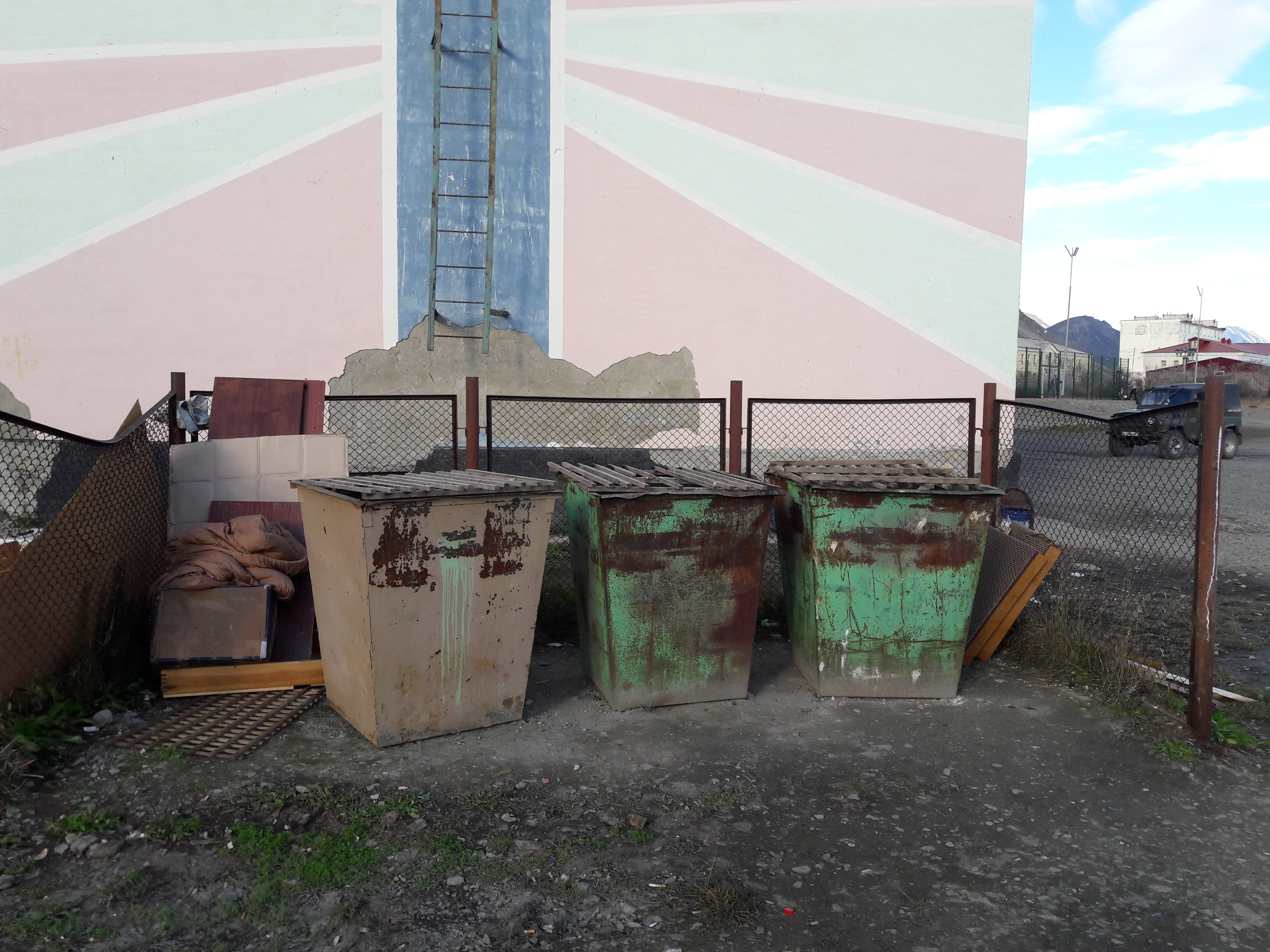 Рисунок 4.4.1.1 – Контейнер для сбора мусора вместимостью 0,75 м3Объем вывезенных за истекший 2017 год твердых бытовых отходов составил 8 970,8 м3.Дальнейшие расчеты будут проводиться для стандартных контейнеров объемом 0,75 м3 и для контейнеров 8 м3. Сбор крупногабаритных отходов может осуществляться на площадках для сбора ТКО с последующим вывозом мусоровозом или иным специальным транспортом. Число устанавливаемых контейнеров определяется исходя из объемов образования и сроков хранения отходов. Расчетный объем мусоросборников должен соответствовать фактическому накоплению отходов в периоды наибольшего их образования. Для учета отклонения фактических объемов от среднегодовых в пределах 25% вводится коэффициент неравномерности равный 1,25. Резервные контейнеры на случай ремонта (5%) учитываются коэффициентом равный 1,05. Рекомендуемая периодичность вывоза отходов, согласно СанПиН 42-128-4690-88, в теплое время года (при температуре +5 0С и выше) составляет не более одних суток (ежедневный вывоз), в холодное время года (при температуре -5 0С и ниже) - не более трех суток. Число контейнеров, подлежащих расстановке на обслуживаемом участке, определяется по следующей формуле: Nконт=К1* К2(Пгод/Vконт)*(t/365)где, Пгод – годовое накопление отходов на обслуживаемой территории, м3,t – периодичность удаления отходов, сут,Vконт – объем контейнера, м3. год Для расчета необходимого количества контейнеров следует определить периодичность вывоза ТКО. Для контейнеров 0,75 м3 будет использоваться текущая периодичность вывоза, 4 раза в неделю (максимальный период накопления 2 дня). Для контейнеров заглубленного типа объемом 5 м3 периодичность удаления отходов будет принята 2 раза в неделю, период накопления 4 дня. Расчеты количества контейнеров ведутся исходя из прогнозируемых объемов отходов. Согласно расчетам, для сбора отходов необходимо установить 54 стандартных контейнера объемом 0,75 м3, либо 16 заглубленных контейнеров объемом 5 м3. Для удобства расстановки контейнеров по территории произведен расчет количества человек, обслуживаемых одним контейнером:где, Nчел- среднегодовая норма накопления ТКО на одного человека.Для установленных норм и при принятых периодах накопления отходов один контейнер 0,75 м3 обслуживает в среднем 56 человек, заглубленный контейнер 5 м3 – 187 человек. Необходимое количество контейнеров и бункеров для сбора мусора жилого сектора в городском округе Эгвекинот приведено в таблице 4.4.1.3. Требования санитарных норм к размещению контейнерных площадок ТКОКонтейнерные площадки должны примыкать непосредственно к сквозным проездам и исключать необходимость маневрирования мусоровозных машин. Ширина проездов должна составлять при одностороннем движении 3,5 м, при двустороннем - 6 м. Для поддержания необходимого санитарного состояния площадок контейнеры устанавливать не ближе 1 м от ограждения, а друг от друга - 0,35 м.Согласно п.2.2.3 СанПиН №4690-88 площадки для установки контейнеров должны быть удалены от жилых домов, детских учреждений, спортивных площадок и от мест отдыха населения на расстояние не менее 20 м, но не более 100 м. Размер площадок должен быть рассчитан на установку необходимого числа контейнеров, но не более 5.Согласно п.п 2.2.1 п.2.2 СанПиН №4690-88 при временном хранении отходов в дворовых сборниках должна быть исключена возможность их загнивания и разложения. Поэтому срок хранения в холодное время года (при температуре -5° и ниже) должен быть не более трех суток, в теплое время (при плюсовой температуре свыше +5°) не более одних суток (ежедневный вывоз). В каждом населенном пункте периодичность удаления твердых бытовых отходов согласовывается с местными учреждениям санитарно- эпидемиологической службы.Правила организации и содержания контейнерных площадок.На территории домовладений, объектов культурно-бытового, производственного и другого назначения контейнеры размещаются (устанавливаются) на специально оборудованных площадках. Места размещения мест сбора отходов (площадок для контейнеров) определяются эксплуатирующими организациями и согласовываются с отделом архитектуры администрации муниципального района и органом Роспотребнадзора. Количество контейнеров на площадках должно соответствовать утвержденным нормам накопления, но не более 5 штук на 1 площадке. Размер площадок должен быть рассчитан на установку необходимого числа контейнеров.Контейнерные площадки должны быть удалены от жилых домов, детских учреждений, от мест отдыха населения и т.д. на расстояние не менее 20 м, но не более 100 м. В районах сложившейся застройки, где нет возможности соблюдения установленных правил размещения мест временного хранения отходов, расстояния устанавливаются решением специально организованной комиссии (с участием архитектора, жилищно-эксплуатационной организации, санитарного врача и иных заинтересованных сторон). На территории частных домовладений места расположения мусоросборников должны определяться самими домовладельцами, разрыв может быть сокращен до 8 - 10 метров. В конфликтных ситуациях этот вопрос должен рассматриваться представителями общественности, административными комиссиями муниципального образования, с участием архитектора, жилищно-эксплуатационной организации, санитарного врача и иных заинтересованных сторон. Площадки для установки стандартных контейнеров для сбора ТКО должны иметь ровное асфальтовое или бетонное покрытие с уклоном в сторону проезжей части 0,02%, ограждены с трех сторон, чтобы не допускать попадания мусора на прилегающую территорию. Должны иметь удобный подъезд для спецавтотранспорта.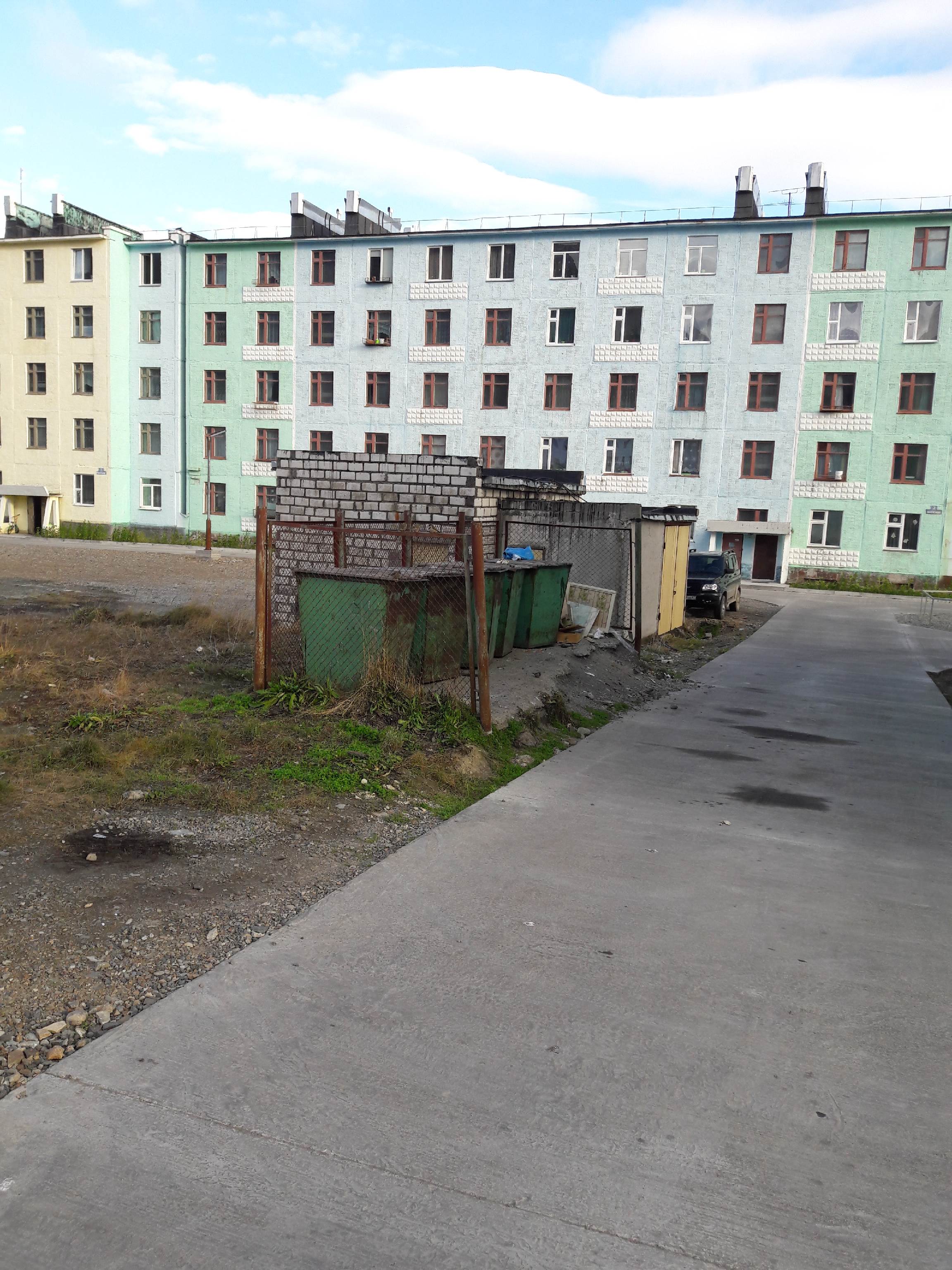 Рисунок 3.3.3 – Контейнерная площадкаСанитарная обработка контейнерных площадок на придомовом участке должна производиться по правилам местных органов СЭН. После выгрузки ТКО из контейнеров-сборников в мусоровоз работник специализированного предприятия по вывозу мусора, производивший выгрузку, обязан подобрать выпавшие при выгрузке отходы. Выбор вторичного сырья (текстиль, банки, бутылки, другие предметы) из сборников отходов, а также из мусоровозного транспорта не допускается. Металлические сборники отходов в летний период необходимо промывать (при "несменяемой" системе не реже одного раза в 10 дней, "сменяемой" - после опорожнения), деревянные сборники - дезинфицировать после каждого опорожнения. Мойка контейнеров должна производиться либо жилищно-эксплуатационными конторами, либо иными организациями, осуществляющими эту операцию на коммерческой основе.Мойка контейнеровВ соответствии с п/п 2.2.4 п 2.2 СанПиН №42-128-4690-88 в летний период контейнеры ТКО требуется промывать не реже одного раза в 10 дней.Мойка контейнеров в городском округе Эгвекинот не производится. Поскольку в городском округе Эгвекинот применяется система сбора отходов с несменяемыми сборниками, то предлагается для мойки контейнеров использовать специальную машину типа ТГ-100.ТГ-100 машина для мойки контейнеров: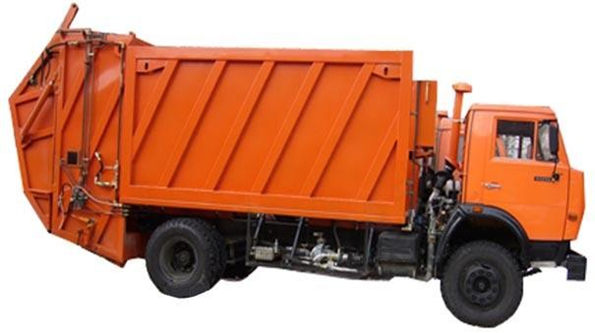 Рисунок 4.6 - ТГ-100 машина для мойки контейнеровСпециальное оборудование включает:моечную камеру;баки для чистой и отработанной воды;комплект моечных головок для подачи воды под давлением при мойке на внутреннюю и внешнюю поверхности мусоросборочного контейнера;сточный бак для сбора отработанной воды из моечной камеры;насосные установки для подачи воды под давлением из бака с чистой водой, в моечные головки моечной камеры и удаления отработанной воды из моечной камеры;манипулятор с захватом для подъема, опрокидывания и введения мусоросборочного контейнера в зону действия моечных головок моечной камеры.Таблица 3.3.1. - Технические характеристики машины для мойки контейнеровМойка контейнера производится холодной водой при больших давлениях и при плюсовой температуре окружающей среды.Сбор отходов с использованием урнНа всех площадях и улицах, в садах, парках, на вокзалах, на пристанях, рынках, остановках городского транспорта и других местах должны быть выставлены в достаточном количестве урны. Расстояние между урнами определяется органами коммунального хозяйства в зависимости от интенсивности использования магистрали (территории), но не более чем через 40 м. на оживленных и 100 м. - на малолюдных. Обязательна установка урн в местах остановки городского транспорта.Очистка урн должна производиться систематически по мере их наполнения.За содержание урн в чистоте несут ответственность организации, предприятия и учреждения, осуществляющие уборку закрепленных за ними территорий.Запрещается у киосков, палаток, павильонов мелкорозничной торговли и магазинов складировать тару и запасы товаров, а также использовать для складирования, прилегающие к ним территории.Устройство на улицах палаток, ларьков, лотков для продажи фруктов и овощей должно быть согласовано с санитарно-эпидемиологическими станциями. Уборку территорий, прилегающих к торговым павильонам в радиусе 5 м., осуществляют предприятия торговли.На объектах с обособленной территорией (рынки, пляжи, парки, лечебно-профилактические учреждения) запрещается строить и переоборудовать санитарные установки без согласования с санитарно-эпидемиологическими станциями, собирать отходы, мыть автотранспорт, хранить тару и дрова в местах, не отведенных для этой цели.Перечень мест и схема расположения урн в городском округе Эгвекинот не были предоставлены.В медицинских лечебных учреждениях необходимо использовать только эмалированные и фаянсовые урны. При определении числа урн следует исходить из расчета: одна урна на каждые 700 м2 дворовой территории лечебного учреждения.На главных аллеях должны быть установлены урны на расстоянии 10 м одна от другой.Технический персонал медицинского учреждения должен ежедневно производить очистку, мойку, дезинфекцию урн, мусоросборников (контейнеров) и площадок под них.Транспортировка ТКООдним из приоритетных направлений природоохранной политики является обеспечение защиты окружающей среды от опасного воздействия отходов, образующихся в процессе производственной деятельности предприятий (организаций), и твердых бытовых отходов (ТКО) от населения.МУП ЖКХ «Иультинское» осуществляет деятельность по сбору, вывозу и размещению ТКО на свалках, образовавшиеся от жизнедеятельности населения и всех предприятий городского окргуга Эгвекинот, кроме тех, которые осуществляют вывоз самостоятельно. Каждое предприятие, от деятельности которого образуются отходы должны осуществлять разработку нормативов образования отходов и вносить плату за загрязнение окружающей среды.Действующие тарифы по вывозу и захоронению ТКО представлены в таблице 4.5.1, технико-экономические показатели по утилизации ТКО городского округа Эгвекинот – в таблице 4.5.2.Периодичность вывоза отходов – ежедневно. Вывоз ТКО производится 6 раз в неделю (кроме воскресения) по наработанному маршруту. Таблица 4.5.1 –Тарифы по вывозу и захоронению ТКО в городском округе Эгвекинот по населенным пунктам.Таблица 4.5.2 – Технико-экономические показатели по утилизации ТКО городского округа Эгвекинот за 2014 год.Сбор ТКО осуществляется на бетонных площадках на территории домовладения специализированными автомобилями - мусоровозами (на базе а/м УРАЛ и КАМАЗ) в удобных для подъезда транспортных средств местах.  В спецавтотранспорте находится только водитель, который так же выполняет функции погрузки/разгрузки мусора. Загрузка производится спец. оборудованием (манипулятором). Уборка крупногабаритного мусора, оставляемого населением возле мусорных площадок, убирается (фронтальным погрузчиком с погрузкой в самосвал) по мере заполнения (обычно 2 раза в неделю: вторник, пятница) Вывоз ТКО и КГМ с контейнерных площадок осуществляется спецтехникой на мусорные полигоны и свалку, расположенную в 4 км от города.Транспортировка и захоронение отходов осуществляется собственным транспортом. Для сбора и вывоза ТКО используются мусоровозы кузовного типа, представленные на рисунке 4.5.1.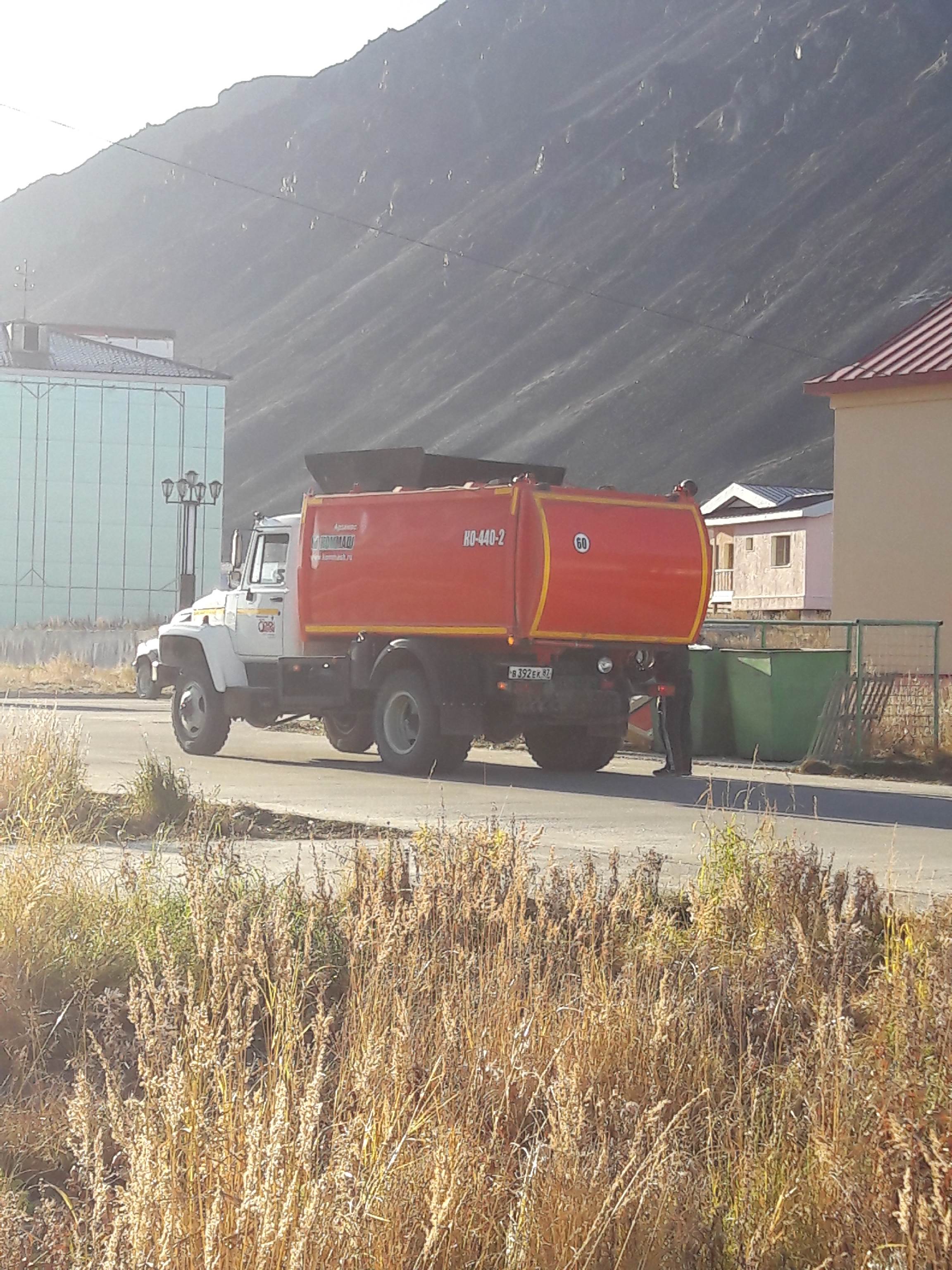 Рисунок 4.5.1. Спецтехника для вывоза ТКОДля оптимизации вывоза ТКО необходимо составлять график движения транспорта и маршрутизацию движения мусороуборочного транспорта по всем объектам, подлежащим регулярному обслуживанию. За маршрут сбора отходов принимают участок движения собирающего мусоровоза по обслуживаемому району от начала до полной загрузки машины. Графики работы спецавтотранспорта, утверждаемые руководителем специализированного предприятия, выдают водителям, а также направляют в жилищно-эксплуатационные организации и в санитарно-эпидемиологическую станцию.При разработке маршрутов движения спецавтотранспорта необходимо располагать следующими исходными данными: подробной характеристикой подлежащих обслуживанию объектов и района обслуживания в целом, сведениями о накоплении бытовых отходов по отдельным объектам, о состоянии подъездов, интенсивности движения по отдельным улицам, о планировке кварталов и дворовых территорий, о местоположении объектов обезвреживания и переработки бытовых отходов. По каждому участку должны быть данные о числе установленных сборников отходов. При разработке маршрутов движения спецавтотранспорта следует руководствоваться следующими правилами: сводить до минимума повторные пробеги спецавтотранспорта по одним и тем же улицам, объединять объекты, расположенные на улицах с особо интенсивным движением, в маршруты, подлежащие обслуживанию в первую очередь, объединять все объекты по системам сбора твердых бытовых отходов, по возможности прокладывать маршрут от центра города (села) в направлении к месту обезвреживания, при применении кузовных мусоровозов продолжать маршрут до полного заполнения кузова, предусматривать минимальные пробеги для каждой единицы спецавтотранспорта.Определение необходимого количества мусоровозного транспорта и дорожной техникиС учетом норм накопления отходов и схемы вывоза отходов определяется необходимое количество и тип спецавтотранспорта и его потоки. Число мусоровозов, необходимых для вывоза отходов, определяется по формуле: где, Пгод– количество бытовых отходов, подлежащих вывозу в течение года с применением рассматриваемой системы, м3, – суточная производительность единицы данного вида транспорта, м3,– коэффициент использования парка (обычно принимается равным 0,8). Суточная производительность мусоровозов (Псут):где, – число рейсов в сутки,Е – количество отходов, перевозимых за один рейс, м3.Произвести данный расчет не представляется возможным в связи с отсутствием некоторых исходных данных – число рейсов мусоровозов в сутки, количество отходов, перевозимых за один рейс.Но исходя из численности населения и существющей системы транспортировки ТКО можно сделать вывод, что двух единиц техники для сбора ТКО будет достаточно для ГО Эгвекинот. Рекомендуется приобрести (или при необходимости брать в аренду) добавочную резервную единицу техники. 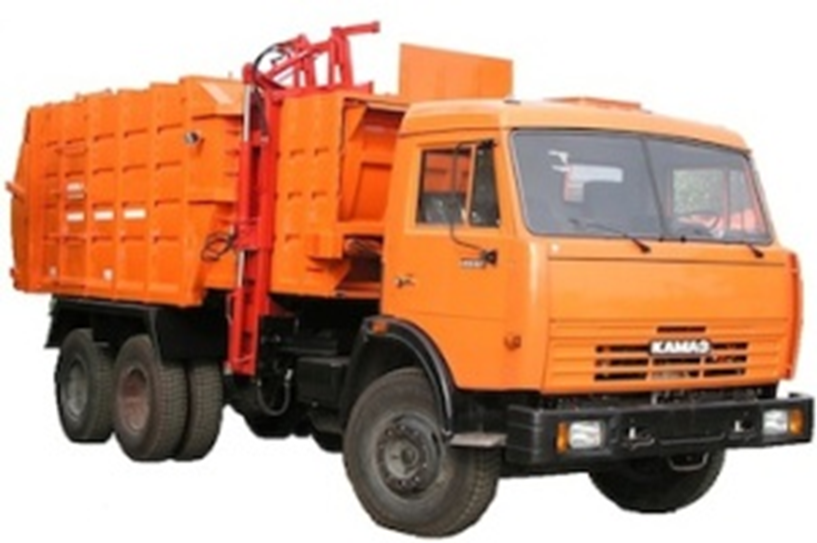 Рисунок 3.3.4 – Мусоровоз МКМ-3507 (с плитой маятникового типа)Мусоровоз МКМ-3507 предназначается для механизированной погрузки, уплотнения, транспортировки, а также механизированной выгрузки твердых бытовых отходов (ТКО). Мусор может загружаться в зависимости от имеющихся сменных захватов к манипулятору либо из стандартных контейнеров объемом 0,75 м3, либо из евроконтейнеров при помощи бокового манипулятора, расположенного с правой стороны мусоровоза. По желанию изготовление МКМ-3507 возможно и с левосторонним расположением манипулятора. Высокое удельное давление прессующей плиты «маятникового» типа позволяет осуществлять уплотнение ТКО с коэффициентом, сопоставимым для мусоровозов с задней загрузкой. В модификации мусоровозов данного вида задействуется прессующая плита «маятникового» типа с высоким удельным давлением и элементами для предотвращения заклинивания мусора, особо прочная и герметичная модификация бескаркасного бункера (металломодификация мусоровоза изготовлена из низколегированной стали высокой прочности). нагрузка мусора в режиме «нон-стоп» с одновременной выгрузкой контейнеров и уплотнением мусора в бункере.
Мусоровоз оснащен унифицированным манипулятором высокой прочности МКМ-11.Технические характеристики мусоровоза МКМ-3507 представлены в таблице 4.6.1.Таблица 4.6.1 - Технические характеристики мусоровоза МКМ-3507.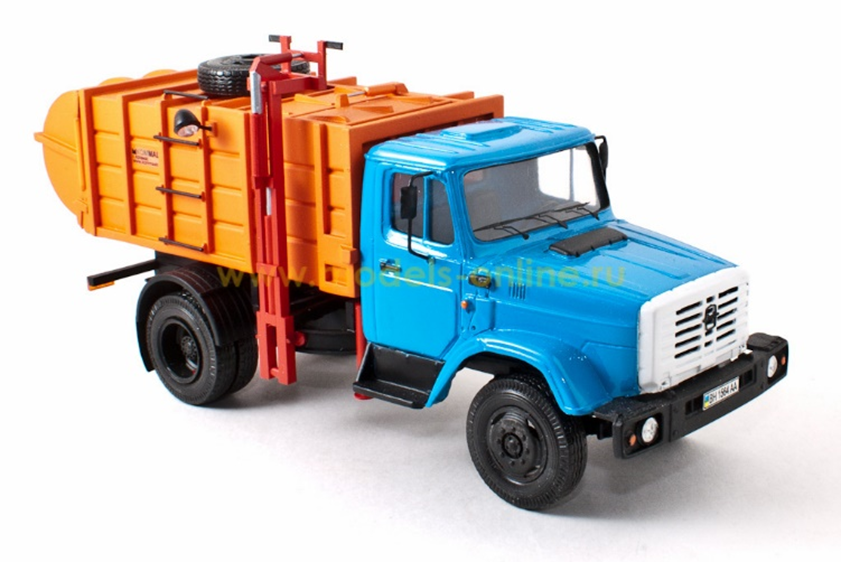 Рисунок 3.3.5 – Мусоровоз ЗИЛ ММЗМусоровозы с боковой загрузкой на шасси ЗиЛ относятся к машинам средней грузоподъемности. Основные технические характеристики приведены в таблице 4.6.2. Мусоровоз МКМ-22701 имеет манипулятор большей грузоподъемности. 
Все заводы в настоящее время используют импортную гидравлику, РВД европейского качества. Таблица 4.6.2 - Технические характеристики мусоровоза ЗИЛ-МКМ.Производительности одного мусоровоза любого типа вполне достаточно для обеспечения вывоза отходов. Тем не менее, для обеспечения бесперебойного вывоза отходов в случае возникновения неисправностей техники, рекомендуется иметь по крайней мере одну дополнительную единицу спецтехники.Для обеспечения сбора и вывоза мусора требуются рабочие следующих профессий: водитель автомобиля, грузчик, оператор. Состав работ: Для водителя автомобиля. Установка мусоровоза под загрузку. Управление спецоборудованием при перегрузке ТКО. Переезд к следующей контейнерной площадке в пределах 1 км. Установка мусоровоза под разгрузку, управление спецоборудованием. Для грузчика. Открывание крышек контейнеров. Кантовка контейнера под захват манипулятора (при необходимости). Подбор просыпавшихся при погрузке отходов. Закрывание крышек контейнеров. Очистка кузова от остатков ТКО после разгрузки. Для оператора. Подготовка документации по выпуску машин на линию: путевого листа и справки о работе спецмашин, организация своевременного выпуска машин и периодическая проверка нахождения их на линии. Оперативное перераспределение машин в случаях нарушения утвержденного графика или изменения по каким-либо причинам условий работы машин на линии. Регистрация машин, возвращающихся в парк. Прием и обеспечение заявок на машины. Подготовка ежедневного (суточного) отчета работы машин.Рекомендации по раздельному сбору ценных компонентов ТКОУчитывая необходимость рационального использования ресурсов и сокращения объема обезвреживания ТКО, в генеральной схеме очистки территории городского окурга Эгвекинот приведены рекомендации по раздельному сбору ценных компонентов ТКО (пищевые отходы, стеклотара, черный и цветной металлолом, бумага, текстиль).Схема раздельного сбора коммунальных отходов представлена на рис.4.7.1.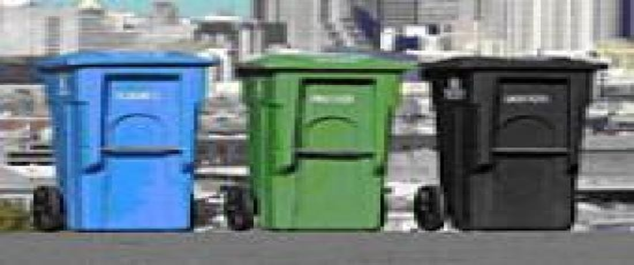 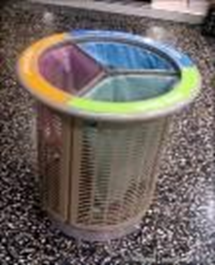 Рисунок 4.7.1 - Схема раздельного сбора коммунальных отходовГлавная цель раздельного сбора отходов – разделение всего объема ТКО на три основных потока:«сухое» вторичное сырье пригодное для промышленной переработки (пластмассы, стеклобой, металлы, макулатура, текстиль) и составляющее 35-45 % от общей массы;«влажные» биоразлагаемые отходы для компостирования (пищевые и садовые отходы, влажные и загрязненные отходы бумаги – 25-35%);прочие не перерабатываемые отходы («хвосты»). К этой категории могут быть отнесены и те отходы, которые, в принципе, могут быть переработаны, но экономически обоснованные технологии переработки в данном регионе для них отсутствуют.Для каждого потока предусмотрены свои методы дальнейшей переработки:«сухие» вторичные ресурсы должны направляться на мусоросортировочные комплексы (раздельный сбор ТКО не исключает последующей промышленной сортировки вторсырья по видам, категориям и сортам). Отделение «сухих» вторичных ресурсов от «влажных» и «хвостов» позволяет предотвратить загрязнение основной доли вторсырья, в несколько раз повысить экономическую эффективность раздельного сбора и улучшить санитарные условия работающих.«влажные» биоразлагаемые отходы компостируются на заводах или полевым методом;«хвосты» направляются на свалку для захоронения (как вариант – предварительно спрессованные).Раздельный сбор ТКО является экономически выгодным проектом, так как разделение отходов предполагает включение отходов во вторичный оборот.Отходы, находящиеся на площадках временного хранения, могут создавать мгновенные, краткосрочные и долгосрочные проблемы, как для окружающей среды, так и для здоровья человека. Ликвидация ошибок, допущенных ранее, обходится, как правило, значительно дороже, чем разработка и принятие профилактических мер. Поэтому важно провести оценку возможных неблагоприятных последствий на всех этапах процесса обращения с отходами в районе.С целью сокращения количества отходов, поступающих на захоронение, следует внедрять раздельный сбор отходов в местах их образования, т.е. на придомовых территориях и на территориях промышленных предприятий и предприятий социально- культурной сферы.Наибольший интерес представляет сбор вторичного сырья из отходов общественных и коммерческих организаций и учреждений, количество и качество, которого выше качества вторсырья, содержащегося в ТКО жилого фонда.В начале 1970-х годов, столкнувшись с фактом роста объемов ТКО и трудностями, связанными с их удалением, западные страны начали проводить направленную политику, воспитывая у граждан чувство ответственности за состояние окружающей среды, в том числе прививая навыки и привычку раздельного сбора отходов.В настоящее время в новых экономических и социальных условиях создание подобной системы, необходимость которой очевидна, потребует иных подходов. Организацию заготовительного процесса следует начинать с работы с населением, поскольку успех раздельного сбора будет определять, прежде всего, степенью заинтересованности   людей.   Необходимо   разработать «стимулирующие» методы     и «бесстимулирующие» методы сбора, ориентированные на различные группы населения.Для уменьшения количества отходов, поступающих на свалку ТКО для захоронения на расчетные периоды 2012 и 2017 годы, предлагаются следующие рекомендации:организовать селективный сбор отходов от жилищ в местах их образования (бумага и картон, стекло, ПЭТ);усилить контроль над осуществлением селективного сбора отходов на предприятиях и организациях (бумага, картон, стекло, ПЭТ, полиэтилен, пластмасса, отходы черного и цветного металлолома, резина и т.п.) с целью последующей передачи отходов, являющихся вторичными материальными ресурсами, предприятиям-потребителям;разделение потоков отходов, поступающих на свалку ТКО от жилого сектора, от потока отходов, образующихся на предприятиях и организациях (отходы из жилого сектора направляются на захоронение без промежуточной стадии; отходы из предприятий и организаций направляются на мусоросортировочную - перегрузочную станцию для выделения утильных компонентов);прессование неутилизируемой части отходов и направление на захоронение на свалку ТКО;направление выделенных (утильных) компонентов на предприятия-потребители для производства продукции (вторсырье);выделение строительных отходов, с целью дальнейшего использования для рекультивации карьеров или нарушенных земель.Ценным утилизируемым компонентом ТКО являются пищевые отходы.Таблица 4.7.1 - Ориентировочный состав пищевых отходов, %Как следует из приведенных данных, пищевые отходы вместе с кормовой частью содержат до 15 % балластных примесей (полимерные упаковки, стекло, резину, металлы, бумагу разных сортов и др.). Упаковочные материалы, и в первую очередь полиэтилен, картон, бумага, ухудшают работу технологического оборудования предприятий по приготовлению кормов, снижают качество кормов, ухудшают их товарный вид.Таблица 4.7.2 - Химический состав пищевых отходов (% общей массы)Собирать и использовать пищевые отходы следует в соответствии с "Ветеринарно-санитарными правилами о порядке сбора пищевых отходов и использовании их для корма скота".Сбор, хранение и вывоз пищевых отходов следует осуществлять в соответствии с инструктивными указаниями по организации сбора и вывоза пищевых отходов, утвержденными органами санэпидслужбы.Пищевые отходы разрешается собирать только в специально предназначенные для этого сборники (баки, ведра и т.д.), окрашенные изнутри и снаружи краской, закрывающиеся крышками (применять оцинкованные емкости без окраски запрещается).Сборники, предназначенные для пищевых отходов, использовать для каких-либо других целей запрещается. Следует ежедневно тщательно промывать сборники водой с применением моющих средств и периодически подвергать их дезинфекции 2 %-ным раствором кальцинированной соды или едкого натра или раствором хлорной извести, содержащей 2 % активного хлора. После дезинфекции сборники необходимо промыть водой. Ответственность за использование и правильное содержание сборников несет предприятие, собирающее пищевые отходы.Сборники пищевых отходов в жилых домах следует устанавливать в местах, согласованных с местными учреждениями санитарно-эпидемиологической службы. Сборщики отходов должны быть ознакомлены с правилами сбора и хранения пищевых отходов и обязаны следить за тем, чтобы в отходы не попадали посторонние предметы (тряпки, бумага, стекло, железо и т.п.). На сборщика возлагается также обязанность следить за чистотой тары.Для временного хранения собранных пищевых отходов (до вывоза их в откормочное хозяйство) домоуправление по согласованию с учреждениями санитарно- эпидемиологической службы выделяет специальные пункты сбора.Сбор пищевых отходов производится при раздельной системе и только при наличии устойчивого сбыта их специализированным откормочным хозяйствам. Выдача отходов частным лицам запрещается.Временное хранение пищевых отходов до момента их вывоза не должно превышать одних суток для предотвращения их разложения и отрицательного воздействия на условия проживания.Временное хранение пищевых отходов в объектах торговли и общественного питания независимо от подчиненности их, должно осуществляться только в охлаждаемых помещениях.Запрещается собирать пищевые отходы в столовых кожно-венерологических, инфекционных и туберкулезных больниц, а также в специальных санаториях по оздоровлению переболевших инфекционными заболеваниями, в ресторанах и кафе аэропортов, поездов и пароходов, обслуживающих междугородные линии.Запрещается выбор пищевых отходов из сборников и других емкостей для отходов. Использование отходов в Бельском районе крайне низко, селективный сбор компонентов ТКО не ведется. Низкая степень использования ТКО приводит к тому, что основная часть отходов захоранивается на свалке ТКО, при этом ценные утильные компоненты навсегда выводятся из хозяйственного оборота. Целесообразно разработка и осуществление программы по организации раздельного или селективного сбора   отходов.Данная программа раздельного сбора ТКО, чтобы работать, должна быть признана общественностью как разумная и осмысленная.Для реализации программы необходимо принять следующие меры:Установка для раздельного сбора отходов рядом с существующим контейнером ТКО дополнительно один контейнер (для отходов категории вторичного сырья – пластика, макулатуры и прочее). Контейнер должен иметь крышку и соответствующую маркировку.Подготовить общественное мнение, формирование мотивации жителей к осуществлению раздельного сбора ТКО.Организовать четкую регулярную работу служб вывоза, сбыта и переработки вторсырья. При установке 2-х контейнеров ТКО для раздельного сбора отходов, потребуется две машины в связи с тем, что раздельный сбор будет нецелесообразен, если в мусоровоз будут грузиться оба контейнера (произойдет смешение ТКО и вторичного сырья). Поэтому предлагается вывоз этих контейнеров планировать по раздельному графику, т.е. в первый день вывозить контейнер с отходами, предназначенными для захоронения на свалке, во второй - вывозить второй контейнер с отходами категории вторичного сырья, предназначенными для переработки.Следует отметить очень важный, принципиальный аспект проблемы – формирование рынков отходов и рынков продукции, изготовленной из вторичного сырья. Отсутствие таких рынков является основным фактором, сдерживающим вовлечение отходов в хозяйственный оборот. При отсутствии рынков вторичного сырья и материалов не будет развиваться и система раздельного сбора ТКО. Для эффективного формирования таких рынков необходимо:стимулирующие государственные программы;осознание проблемы обществом;участие бизнес – сообщества.Методы стимулирования рынков включают в себя снижение ставок налогов на предприятия, занимающиеся производством изделий из вторичных материалов, и обеспечение государственного заказа (федерального и местного) на изделия из вторичных материалов. Государственный заказ, как правило, заключается в том, что предприятия, выполняющие федеральные и местные заказы, обязаны использовать определенное количество изделий из вторичных материалов.Раздельный сбор отходов с территории района является лишь одним этапом к усовершенствованию обращения с отходами ТКО. Вторым этапом может послужить установка мусоросортировочного комплекса (МСК) на свалке ТКО. (Подробнее рассматривается в Варианте 2).МСК – комплекс оборудования, обеспечивающий сортировку ТКО с выделением фракций, пригодных для вторичного использования (рециклинга), а также позволяющий снизить нагрузку экологического характера на свалку.МСК требуется для сортировки отдельного мусора, выброшенного во второй контейнер ТКО (предложенный к установке) на металл, пластик, бумагу и хвосты, размещаемые на свалке ТКО.Размещение МСК на территории захоронения «хвостов» позволяет удешевить Схему за счет исключения затрат на брикетирование и перевозку «хвостов».В данной схеме предложено два варианта развития санитарной очистки территории ГО Эгвекинот.Вариант 1В первом варианте санитарной очистки территории городского округа Эгвекинот рассматривается внедрение в схему санитарной очистки территории:мобильного цеха переработки ртурьсодержащих отходов. системы селиктивного сбора отходовмероприятия по организации полигона для захоронения ТКОВариант 2 Во втором варианте санитарной очистки территории городского округа Эгвекинот рассматривается внедрение в схему санитарной очистки территории:мобильного цеха переработки ртурьсодержащих отходов. системы селиктивного сбора отходовмероприятия по организации полигона для захоронения ТКОстроительство Газогенераторной Электростанции ГГЭС-200 Данные варианты практически идентичны, и различаются только тоем что в варианте 2 предусмотренно строительсто Газогенераторной Электростанции ГГЭС-200 данную установку необходимо разместить на новом полигоне ТКО, данная установка предназначина для производства тепла и электроэнергии из органического сырья методом высокотемпературной газификации (ВТГ).Применение данной установки позволит сократить поступаемый объем отходов до 30% (что увеличит срок службы полигона), а термическая подработка позволит обезопасить поступающие отходы.Мобильный участок переработки ртутьсодержащих отходов (МУПРО)Как правило, переработка ртутьсодержащих отходов в регионах организована частными предприятиями с помощью различных стационарных установок. Территориальное размещение таких предприятий требует транспортировки отработанных ламп и приборов с ртутным наполнением на большие расстояния, что связано с определёнными экологическими рисками и материальными затратами. Для решения проблемы разработан комплект документации по созданию мобильного участка переработки ртутьсодержащих отходов (МУПРО).Конструктивные решения, принятые при выполнении технического проекта, отвечают требованиям СП 4607-88. Пример внешнего вида МУПРО приведен на картинке 3.7.1, примерный план МУПРО – на рисунке 3.7.2.В качестве корпуса при создании МУПРО использован стандартный контейнер 1ААА по ГОСТ Р 53350-2009, разделённый на помещения с размещением в них основного и вспомогательного оборудования.В МУПРО применена одна из действующих и положительно зарекомендовавших себя стационарных установок демеркуризации ртутьсодержащих ламп – УРЛ-2М.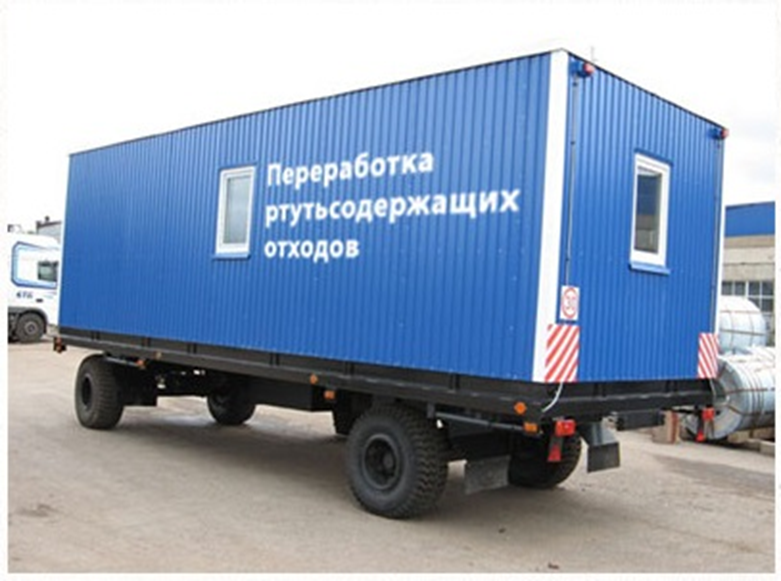 Рисунок 4.7.1 – Примерный внешний вид МУПРО.МУПРО разделён на помещения:рабочая комната (предназначена для раздевания, одевания и хранения личной одежды персонала. «Чистая раздевалка» оборудована шкафами и вешалкой для хранения верхней одежды);санузел;комната для грязной одежды – «грязная раздевалка» (предназначена для одевания, раздевания и хранения спецодежды персонала и её демеркуризации в вытяжных шкафах). Здесь же находится душевая кабина для персонала;помещение установки УРЛ-2м (предназначено для проведения работ по переработке ртутьсодержащих отходов). Помещение имеет распашные наружные герметичные двери, предназначенные для погрузки неисправных ртутьсодержащих люминесцентных ламп и приборов с ртутным наполнением и загрязнённых ртутью вспомогательных материалов, а также для выгрузки контейнера с переработанными стеклобоем и цоколями;помещение для размещения вспомогательного оборудования, обеспечивающего выполнение работ на установке.Конструктивно МУПРО представляет собой контейнер, внутри которого размещены следующие инженерные системы и оборудование:термодемеркуризационная установка УРЛ-2м;сеть электроснабжения;сеть освещения;система вентиляции и отопления;система водоснабжения и стоков;система охлаждения установки УРЛ-2м;система охранно-пожарной сигнализации;система телефонной связи;система контроля доступа;система газоанализа;устройства технологического контроля и автоматики;мебель и оргтехника.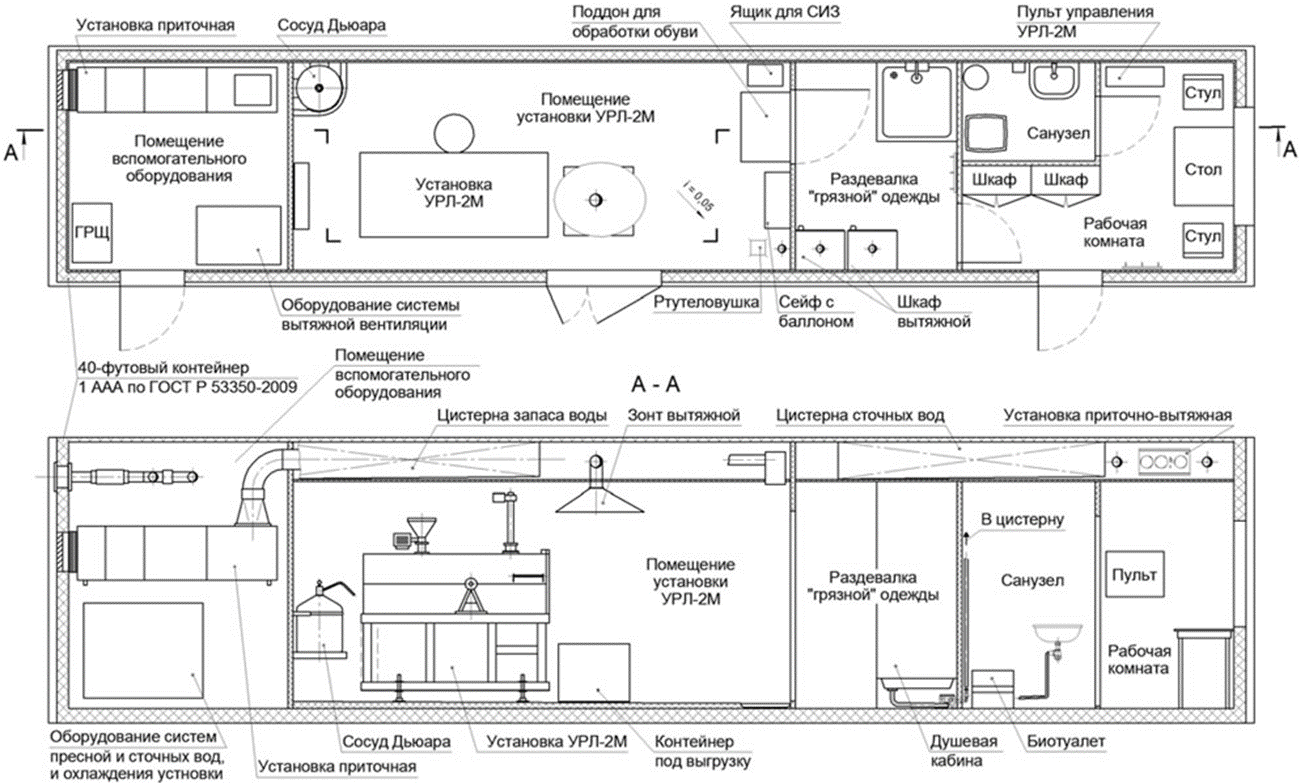 Рисунок 4.7.2 – План-схема МУПРО.Порядок и условия безопасной эксплуатации, выполнение технологических процессов и работ на МУПРО отвечают требованиям ПБ 11-550-03 «Правила безопасности при производстве ртути». Доставка люминесцентных ламп осуществляется в упаковке производителя ламп.
Неисправные ртутьсодержащие люминесцентные лампы и приборы с ртутным наполнением, а также загрязнённые ртутью вспомогательные материалы поступают через распашные двери помещения установки УРЛ-2М. После демеркуризации стеклобой с цоколями выгружается в контейнер, который выносится через распашные двери. Выгрузка ртути вторичной из сборника металлической ртути установки УРЛ-2м осуществляется в стальной баллон с герметичной крышкой над поддоном, предварительно установленным под сборником металлической ртути. Емкость с вторичной ртутью хранится в помещении установки УРЛ-2м, в сейфе под вытяжной вентиляцией. При выходе из помещения установки УРЛ-2м в «грязную раздевалку» персонал обмывает рабочую обувь в поддоне с растворами демеркуризаторов, оставляет в вытяжном шкафу спецодежду, в душевой проводит санитарную обработку кожных покровов и выходит в «чистую раздевалку».Обращение с отходамиОбращение с отходами, образующимися в процессе демеркуризации, зависит от конкретного предприятия, где будет эксплуатироваться МУПРО:ртуть вторичная, соответствующая группе 1 по ГОСТ Р 52105-2003 отправляется для дальнейшей переработки на специализированные предприятия для получения товарной металлической ртути;цоколи линейных и компактных люминесцентных ламп, горелок дуговых ртутных ламп (ДРЛ) отделяются от стеклобоя и вторично перерабатываются или без отделения от стеклобоя вывозятся на свалку бытовых отходов;цоколи во флуоресцентных лампах представляют собой электронный балласт и подлежат отправке в специализированные организации для отделения цветных, драгоценных металлов и сплавов, и дальнейшей утилизации;стеклобой подлежит вторичному использованию или вывозится на свалку бытовых отходов совместно с цоколями.Мероприятия, предотвращающие загрязнение окружающей средыПри эксплуатации МУПРО фактором, который может оказать негативное влияние на окружающую среду, является вероятность выброса в атмосферу паров и аэрозолей ртути. Для исключения этого воздух из «грязной» зоны перед выбросом очищается фильтром ФП-300. При попадании ртути или отработанного сорбента на пол предусматривается проведение демеркуризационных мероприятий в соответствии с СП 4607-88. Спецодежда при попадании на неё ртути подлежит демеркуризации в установке УРЛ-2М или обработке в спецпрачечной объекта. Сбор загрязнённого обтирочного материала, спецодежды, средств индивидуальной защиты производится в полиэтиленовые мешки, которые затем укладываются в специальный контейнер, установленный в помещении УРЛ-2М.Газоанализатором УКР-1МЦ с приставками осуществляется контроль:содержания остаточной ртути в стеклобое после переработки;паров ртути в воздухе рабочей зоны при выполнении работ;выброса воздуха из трубы вытяжной вентиляции из «грязных» помещений.Хранение ртути вторичной производится в стальном баллоне c завинчивающейся стальной пробкой в сейфе помещения УРЛ-2М. Хранение спецодежды предусмотрено в вытяжном шкафу.Эксплуатационные характеристики МУПРОМУПРО позволяет проводить демеркуризацию:люминесцентных, флуоресцентных ламп, а также горелок ртутных ламп высокого давления типа ДРЛ;вышедших из строя приборов с ртутным наполнением (термометров, игнитронов и пр.);загрязнённых ртутью почв и штукатурки;спецодежды, загрязнённой ртутью.На установке возможно выполнение регенерации:неимпрегнированного активированного угля (уголь, содержащийся в фильтрах ФП-300);импрегнированного активированного угля (уголь, пропитанный химическим веществом для активации процессов хемосорбции, например, ХПР-3П).Условия эксплуатации МУПРО – открытая площадка, температура воздуха – от минус 30 до плюс 30°С. Потребность в ресурсах: электроэнергия (ток переменный трёхфазный, напряжение – 380 В, 50 Гц; максимальная потребляемая мощность – 30,8 кВт).Решение проблемы обращения с отходами заключается не только в сокращении их образования, но и в совершенствовании технологий обезвреживания и захоронения. Проект МУПРО отвечает требованиям нормативной документации по обращению с ртутью, в нём предусмотрены мероприятия для минимизации рисков ртутных выбросов. Использование мобильной установки позволяет исключить транспортирование ртутьсодержащих отходов промышленных предприятий на специализированные предприятия и тем самым сократить затраты на утилизацию. Соответствие требованиям санитарного законодательства подтверждено положительным санитарно-эпидемиологическим заключением.В связи с тем, что в городском округе Эгвекинот расчетная температура ниже -30 °С – минимально возможной температуры эксплуатации МУПРО, необходимо обратиться к производителю данного оборудования с целью адаптации данной установки к работе в условиях данного региона.Производительность установки составляет 200 люминесцентных ламп в час (перерабатываться в МУПРО могут любые ртутьсодержащие отходы).Газогенераторная Электростанция ГГЭС-200Для утилизации ТКО на территории городского округа Эгвекинот предлагается использование Газогенераторной Электростанции ГГЭС-200, для производства тепла и электроэнергии из органического сырья методом высокотемпературной газификации (ВТГ). Газогенераторная Электростанция ГГЭС-200 состоит из:Реактора-газификатора углеродсодержащего сырья РГК-600 ТУ 3116-001-85408352-2011, тепловой мощностью до 600 кВт;Комплекса газоподготовки;Электростанции в составе газодизельной электростанции (ГДЭС) ТУ 3378-002-85408352-2011 мощностью 200кВт (контейнерное исполнение), с силовым щитом и устройством синхронизации;САУ комплексом (контейнерное исполнение).На газификацию подойдут все отходы 4-го и частично 5-го классов опасности. Это около 3500 т/г или около 10 т/сут или около 400 кг/ч. из них допустим 30-40% не подлежат газификации, оставшиеся 250-300кг/ч газифицируются с выработкой эл. энергии 200 кВт.Состав и количество отходов(топлива), сжигаемых в установкеСостав отходов: углеродсодержащие отходы – биомасса, с/х отходы, древесные отходы, щепа, отходы бумагоперерабатывающих производств, текстильные отходы, кожевенные отходы, отходы углеобогащения, подготовленные ТКО, подготовленные автопокрышки, деревянные ж/д шпалы, птичий помет, илы очистных сооружений и т.п.. Ожидаемые характеристики отходов:Влажность не более 30%,Калорийность от 2 000 ккал/кг,Зольность до 15%.Газодизельная электростанция Энергоустановка состоит из газо-дизель электрической установки (ГДЭУ), смонтированной в блок контейнере типа «Север». ГДЭС является собственной разработкой компании и создавалась на базе ДГУ ЭД-200-Т400-2РН.ГДЭС предназначена для использования в качестве основного и резервного источника электроэнергии. ГДЭС способна работать под переменными нагрузками.Характеристики ГДЭУ представлены в таблице 3.7.2.Таблица 4.7.1 – Характеристики ГДЭУЭкологические аспектыВыбрасываемые в атмосферу газообразные продукты сгорания соответствуют российским и европейским нормативным требованиям по выбросам загрязняющих веществ в атмосферу, в т.ч.:ГН 2.1.61338-03 «Предельно допустимые концентрации (ПДК) загрязняющих веществ в атмосферном воздухе населенных мест»,ГН 2.1.6.1339-03 «Ориентировочно-безопасные уровни воздействия (ОБУВ) загрязняющих веществ в атмосферном воздухе населенных мест»,Директиве ЕС 76/2000.Проведенные испытания на реакторе РГК-600 по газификации отходов древесины, показали экологическую чистоту продуктов сгорания топливного газа. Выдержка из протокола ФБУ «ЦЛАТИ по Северо-Западному ФО» №75.12.ВХ от 20.09.2012г. приведена в таблице 3.7.3.Таблица 4.7.2 – Результаты испытаний на реакторе РГК-600.Обслуживание комплекса.ТО реактора проводится 1 раз в месяц и более, в зависимости от сырья. Время, необходимое на ТО ГГЭС 200 составляет около суток.Обслуживание реактора близко к обслуживанию твердотопливного котла и включает в себя:чистка зоны выгрузки золы и фурменного пояса, осуществляется через шлюз подачи сырья и шлюз выгрузки золы;чистка газовых каналов, осуществляется через технологические лючки;проверка герметичности люков, шлюзов, и др. соединений;смазка подвижных элементов;тестирование силовых и сигнальных кабелей;чистка циклонов, замена фильтров.Обслуживание Электростанции:расход масла на выработку 1кВт/ч электроэнергии 0,5 - 1г;частота обслуживания – по штатному регламенту, в среднем 1раз в мес.;ресурс двигателя до капитального ремонта не менее 10.000 час в дизельном цикле, в газодизельном цикле ожидаемый ресурс от 15.000 час.Комплекс легко обслуживается, имеется возможность автономной работы отдельных блоков комплекса. Размер участка под размещение Модуля ГГЭС-200 составляет 100 - 150м2Также необходимо добавить линию сортировки:Сортировочный конвейер длина 8м, ширина 1-1,2м, мусор сбрасывается в мешки или контейнеры 0,5м3;Подающий конвейер;Конвейер грохот (отсевать песок и мокрые материалы отсеивать, чтобы эти фракции не шли в ГГЭС).Потребуется строительство отапливаемого здания высотой 6 м, длиной 18-24м, шириной 12м. В здании должны быть предусмотрены следующие помещения:Узел приема отходов;Узел сортировки отходов;Склад топливных фракций с погрузчиком (тип Амкодор 211),Склад фракций на захоронение;Узел газификации с эл. станцией в контейнере Персонал Газогенераторная Электростанция ГГЭС-200:Сортировщики 4-6 человек, работа в 1 смену;Водитель погрузчика 1человек, работа в 2 смены;Обслуга газификатора днем 1 человека в смену, вечер-ночь 2 чел/смена;Расход ДТ на выработку 200кВт эл. эн около 7 л.Стоимость поставки ГГЭС Статьи затрат на поставку ГГЭС 200 приведены в таблице 3.7.5.Таблица 4.7.3 - Статьи затрат на поставку ГГЭС 200.Цены даны на условиях EXW, склад производителя, Ростов-на-Дону, Россия.Цена будет скорректирована после учета стоимости доставки оборудования в данный регион. Приблизительно 15 000 000 рублей.Сравнительная характеристика методов обезвреживания ТКО и методов захоронения на свалкеВсе существующие в мире способы переработки и обезвреживания отходов можно свести к нескольким группам.Термический метод переработки (сжигание отходов)Мусоросжигание является наиболее сложным и «высокотехнологичным» вариантом обращения с отходами. Сжигание требует предварительной обработки ТКО (с получением т.н. топлива, извлеченного из отходов). Способ сбора отходов и их обработка перед использованием в качестве топлива на электростанциях имеют решающее значение. Наиболее важные параметры - теплотворная способность и некоторые физические и химические характеристики (влажность, содержание зольных веществ, органики и плотность).Теплотворная способность собираемых в настоящее время валовых ТКО составляет 8 МДж/кг (немногим более 1900 ккал/кг). Она может увеличиваться до 8,5 МДж/кг в зависимости от степени сортировки. При повышении доли сортируемых отходов до 35 % можно ожидать повышения этого показателя до 8,9 МДж/кг (около 2150 ккал/кг). В городах и наиболее развитых в отношении раздельного сбора и сортировки отходов районах теплотворная способность отходов на 10 % выше.Ниже приводятся различные виды предварительной обработки отходов и характеристика материалов, используемых при этом в качестве топлива на электростанциях:необработанные и несортированные отходы, за исключением раздельно собранных. Их теплотворная способность составляет 8,5-9,6 МДж/кг (2000-2222 ккал/кг), влажность около - 35 %, зольность - 20 %;механическая обработка с отделением горючей части, которая будет направлена на сжигание, от органической фракции, которая будет стабилизирована (компостирована) и направлена на свалку для захоронения. Такое решение приемлемо, если предварительная обработка отходов сосредоточена на предприятии, которое вырабатывает энергию, сжигая полученное вторичное топливо. Теплотворная способность отходов в этом случае составляет около 15 МДж/ кг (почти 3600 ккал/кг);механическая обработка с отделением горючих материалов от органической фракции, производство вторичного топлива из горючей части отходов и сжигание этого топлива. Такое решение позволяет полностью отделить энергетическую установку от предприятия по обработке отходов. Итальянским законом (DM 5.02.98) предусмотрены следующие технические условия на вторичное топливо из отходов:теплотворная способность - не менее 15 МДж/кг (почти 3600 ккал/кг), максимальная допустимая влажность - 25 % и максимальная зольность - 20 %;биологическая стабилизация всей массы отходов, собираемых вместе, и сжигание такого топлива. Теплотворная способность - 14,5-16 МДж/кг (от 3 500 до 3 800 ккал/кг), влажность - 15-20 % и зольность - 10-13 % в зависимости от уровня окончательной обработки;аэробное биологическое обезвоживание всей массы собираемых вместе отходов и сжигание полученного материала. Теплотворная способность отходов - 12 МДж/кг (около 2850 ккал/кг), влажность - 15-20. То, зольность (без дополнительной обработки) - до 30 %; Вторичное топливо, получаемое одним из описанных выше способов, в смеси с соответствующим образом предварительно обработанными промышленными отходами (автомобильные покрышки, пластмасса, древесина) характеризуется высокой теплотворной способностью (более 18 МДж/кг, или 4300 ккал/кг).Конечно, описанные	выше виды вторичного топлива не следует считать единственно возможными, так как могут существовать иные виды горючих материалов, зависящие от характеристик имеющихся отходов и технологий получения из них топлива. В Германии разработана и используется на одном из мусороперерабатывающих заводов следующая технология по получению топлива из ТКО: после предварительного измельчения, масса ТКО проходит систему сит и сепараторов, где происходит разделение по следующим фракциям:металлыинертные материалы (стекло, камни)фракции непригодные к сжиганию (ПВХ, элементы питания)органическая фракция с размером частиц менее 60 ммОрганическая фракция высушивается в барабанной сушилке до влажности 10-12%. Выделенные потоки легких и тяжелых фракций проходят через вторую ступень измельчения и повторный отсев инертных материалов и металлов. Далее вся масса выделенных горючих фракций направляется на гранулирование в матричный пресс. В итоге на выходе получаем:55% топливных гранул с теплотворной способностью 14-18 МДж/кг;8% черных и цветных металлов;12% инертных веществ;25% воды выпаренной при сушке.Сжигание позволяет примерно в 3 раза уменьшить вес отходов, устранить некоторые неприятные свойства: запах, выделение токсичных жидкостей, бактерий, привлекательность для птиц и грызунов, а также получить дополнительную энергию, которую можно использовать для получения электричества или отопления.В мировой и отечественной практике используют три метода термического обезвреживания и утилизации ТКО:слоевое сжигание исходных неподготовленных отходов в топках мусоросжигательных котлов;слоевое или камерное сжигание специально подготовленных (обогащенных) отходов (освобожденных от балластных составляющих и имеющих относительно стабильный фракционный состав) в топках энергетических котлов или в цементных печах;пиролиз отходов, прошедших предварительную подготовку или без нее, 80-90 % всех мусоросжигательных заводов использует слоевое сжигание (слоевые топки). Пиролиз и газификацию в основном используют для переработки отдельных видов отходов (макулатуры, резины). Для смешанных видов отходов ни пиролиз, ни газификация  не могут быть использованы.Таким образом, мусоросжигание может быть только одним из компонентов комплексной программы утилизации.В основе любого метода обезвреживания отходов лежат 3 аспекта: экономический, экологический и технический.При строительстве мусоросжигательного завода (МСЗ) удельные капвложения на 1 тонну отходов по мощности будут составлять от 800 до 1000 $ (в Европе удельные капиталовложения укладываются примерно в такую же сумму в €).Так, например, тариф на Московском МСЗ только по прямым затратам с НДС составляет 2000 руб. за тонну, в Европе – 100 €. Согласно законодательству РФ с населения, взимается тариф за захоронение отходов, тариф составляет 20-200 руб. в Тверском регионе, 120 руб. – в Московском. Таким образом получается, что с учетом прибыли от продажи электроэнергии и тепла – единственного положительного момента в этом процессе – сумма в 1800-1980 руб. должна быть получена из бюджета.В Европе сжигается до 30% отходов, лидером по сжиганию отходов является Германия (40 МСЗ), во Франции, в частности в Париже – 7 МСЗ, в Японии около 2000 МСЗ, что объясняется отсутствием достаточного количества земли под размещение полигона.Ведущие независимые европейские институты считают сжигание мусора наиболее экономичным способом обращения с отходами, чем их складирование на полигоне, т.к. в процессе сжигания образуются электроэнергия, тепло, зола и шлак (из последнего возможно получение шлакоблоков, используемых в строительстве, в т. и в дорожном как подстилающий слой и пр.). Однако, в российских условиях образующиеся зола и шлак в количестве 20-25%, имеющих 2-4 классы опасности в соответствии с Федеральным классификационным каталогом отходов (ФККО), должны размещаться либо на отдельно построенном полигоне для промышленных отходов, либо на отдельной карте полигона ТКО с соблюдением требований для приема промышленных отходов.Кроме того, при сжигании несортированных бытовых отходов в воздух неизбежно попадут такие ядовитые вещества, как ртуть, кадмий, свинец, хлор, бром, фтор. Диоксины и фураны, образующиеся при сжигании, входят в Список СОЗ - стойких органических загрязнителей – 12 самых опасных для здоровья веществ.Диоксины - группа полихлорированных полициклических соединений, состоящая из сотен веществ близкого строения.Причина токсичности диоксинов - способность этих веществ точно вписываться в рецепторы живых организмов и подавлять или изменять их жизненные функции.Любое количество диоксинов считается опасным. Вокруг любых, даже самых современных МСЗ, соблюдающих все природоохранные нормы, образуется «мертвая» зона в радиусе до 1,5 км вокруг трубы, а при многолетней работе завода – в радиусе до 30 км.Типичный состав загрязняющих веществ, образующихся при сжигании ТКО, приведен ниже в таблице 4.8.1.Таблица 4.8.1 - Загрязняющие вещества, образующиеся при сжигании отходовДля эффективного улавливания загрязняющих веществ необходимы специальные газоочистные устройства, стоимость которых их достигает 50% капитальных затрат на строительство МСЗ. Так, например, на МСЗ №4 (Руднево, Москва) используется 6 ступеней очистки отходящих газов:связывание хлоро- и серосодержащих соединений с помощью известняка непосредственно в печах;отделение крупной фракции пыли из дымового потока за счет специальной конструкции котлов-утилизаторов;очистка дымовых газов от пыли среднего размера в циклонах;очистка отходящих газов от кислых соединений в полусухом абсорбере;поглощение	активированным	углем	различных	загрязнителей, в	т.ч. диоксинов и фуранов;тонкая очистка отходящих газов с помощью рукавных фильтров.Использование отходов для получения энергии позволяет избежать выделения углекислого газа и метана из тела полигона для захоронения отходов. Здесь следует упомянуть, что метан как вызывающий «парниковый эффект» газ действует в 21 раз сильнее, чем углекислый газ. Применение Директивы по захоронению отходов в странах- членах ЕС позволит снизить эквивалентный уровень выбросов углекислого газа на 74 млн. т к 2016 г.Использование отходов для получения энергии также вносит свой вклад в дело защиты климата за счет сбережения ископаемого сырья, используемого на традиционных установках для выработки энергии.По сравнению с обычными установками для выработки энергии, использующими уголь, газ и нефть, выбросы углекислого газа при работе инсинераторов выглядят очень привлекательно. Только работающие на газе электростанции имеют в этом плане более высокие показатели, чем инсинераторы для выработки только электроэнергии (в Европе таких меньшинство). Большинство инсинераторов вырабатывают тепловую энергию или одновременно тепловую и электрическую энергию и демонстрируют параметры, которые даже лучше, чем у работающих на газе электростанций.По сравнению с электростанциями, работающими на угле и нефти, все инсинераторы, вырабатывающие энергию (включая и те, которые вырабатывают исключительно электроэнергию), выбрасывают меньше углекислого газа в пересчете на твердое вещество. Расходы, которые требуются для того, чтобы избежать выброса 1 т углекислого газа, у инсинераторов составляют от 7 до 20 евро, в то время как расходы, необходимые для того, чтобы избежать выделения 1 т углекислого газа биомассой, составляют 80 евро. Для фотогальванических установок эта величина превышает 1 000 евро. В свете необходимости изучения альтернативных способов получения энергии (для исключения высокой зависимости от ископаемого топлива) использование отходов явно может сыграть свою роль наряду с другими технологиями.КомпостированиеКомпостирование – это технология переработки органических отходов (пищевые, растительные отходы, загрязненная макулатура и др.) основанная на их естественном биоразложении. В биохимических реакциях взаимодействуют органический материал, кислород и бактерии, а выделяются углекислый газ, вода и тепло. В результате саморазогрева до 60-65 град. происходит уничтожение большинства болезнетворных микроорганизмов, яиц гельминтов и личинок мух.Продуктом компостирования является органическое удобрение - компост или биотопливо (сырой компост). Органические удобрения получают двумя способами: аэробным и анаэробным (с доступом или без доступа кислорода).Наиболее широко компостирование применяется для переработки отходов органического – прежде всего растительного – происхождения, таких как листья, ветки и скошенная трава. В России компостирование с помощью компостных ям часто применяется населением в индивидуальных домах или на садовых участках. В то же время процесс компостирования может быть централизован и проводиться на специальных площадках. Существует несколько технологий компостирования, различающихся по стоимости и сложности. Более простые и дешевые технологии требуют больше места и процесс компостирования занимает больше времени.При, так называемом, туннельном способе биомасса смешивается с водой и грязью (возможно использование уличного смета) и загружается в «туннель» - бетонный короб емкостью около 600 куб.м. по всей нижней плоскости туннеля расположены отверстия, в которые подается теплый воздух масса хранится в туннеле в течение 4 недель, после чего выгружается на дозревание в бурты. Через 2 месяца хранения в буртах полученная масса просеивается на сите с ячейкой 20-25 мм, после чего компост готов для реализации. Открытый способ более удобен, но требует наличия больших площадей. Биомасса смешивается с водой и грязью, после чего выкладывается грядами под длинным навесом и «вызревает» в течение 12-14 недель. Один раз в две недели специальная машина перелопачивает массу. Температура гряды достигает 60-80 оС, что дает возможность применять данную технологию регионах с достаточно низкими температурами.Рециклинг (утилизация, вторичное использование)После разделения ТКО на фракции, каждая из фракций поступает на последующую технологическую стадию - стадию переработки в конечный продукт. На основании данных, из 540 000 м3 ТКО можно получить (ориентировочно) следующие количества ценных товарных продуктов.50 000-60 000 т биологической массы - компоста в качестве экологически чистого природного органического удобрения для всех видов почв.10 000-12 000 т - стеклоизделий.10 000-11 000 т - железа и железных изделий.~ 7 000 т - пластических масс и изделий из них способом экструзии или литья.И это еще далеко не полный перечень ценных товарных продуктов.Существует множество технологий по переработке вторсырья в ценные строительные материалы, топливо, а также по возвращению сырья в производство.Для переработки вторсырья, извлекаемого из ТКО, в России созданы следующие технологические модули переработки отходов:модуль по переработке древесных, текстильных и полимерных отходов. Данный модуль предназначен для получения теплоизоляционных плит на основе минеральных связующих. В качестве сырья используются отходы натуральных и синтетических волокон (отходы производства хлопка, льна, шерсти), полимерных материалов, бумаги и картона, древесные отходы. Содержание неорганического связующего (стекло натриевое жидкое, гипс и пр.) составляет около 30 %. Технология производства и полученный материал не имеют токсичных выделений;модуль по переработке полимерных отходов во вторичное сырье. Данный модуль предназначен для получения гранулированного вторичного сырья, которое используется для производства изделий хозяйственного назначения. Следует отметить, что положительный результат при переработке пластмасс возможен только при наличии сортировки, хотя бы по основным маркам материала: полиэтилен низкого давления, полипропилен, полистирол, поливинилхлорид, полиэтилентерефталат;модуль по производству полимерно-песчаных изделий и материалов – используется для производства черепицы, тротуарной плитки и т.д. В качестве сырья используются вышеназванные отходы пластмасс;модуль по производству труб из полимерных материалов – предназначен для изготовления труб из гранулированных термопластов, используемых при прокладке различных коммуникаций в строительной и электротехнической отраслях, в коммунальном и сельском хозяйстве;модуль по производству утеплителя. Используется для изготовления утеплительного материала, применяемого в строительстве в качестве теплоизоляции, обладающего антисептическими свойствами и обеспечивающего защиту жилых и производственных зданий от насекомых и грызунов, а также древесных      конструкции      от    гниения.     Материал	отличается     малой воздухопроницаемостью, высокой огне – и влагостойкостью. В качестве сырья используется бумага: газетная 70-80% и журнальная -20-30%;модуль по производству строительных элементов. Модуль предназначен для изготовления изделий строительного профиля (плинтусов, наличников и пр.) из полимерных материалов, пластика, картона и бумаги. Получаемый материал в обработке идентичен по своим свойствам материалам из натурального дерева. Сырьем служат отходы полимерных материалов (20-30%), бумаги, картона и древесных опилок (70-80 %);модуль по переработке отходов стекла, предназначен для получения пеностекла и других силикатных материалов. Пеностекло по своим эксплуатационным свойствам, прежде всего долговечности, превосходит вспененные полимерные материалы.Стекло обычно перерабатывают путем измельчения и переплавки (желательно, чтобы исходное стекло было одного цвета). Стеклянный бой низкого качества после измельчения используется в качестве наполнителя для строительных материалов (например, т.н. «глассфальт»). Во многих российских городах существуют предприятия по отмыванию и повторному использованию стеклянной посуды. Такая же, безусловно, положительная практика существует, например, в Дании.Зарубежный опыт однозначно свидетельствует: повторная переработка стекла приносит большую прибыль. Поэтому высокая эффективность переработки стекла принимается a priori, учитывая более низкую стоимость в России людских ресурсов, энергозатрат и транспортно-заготовительных расходов. Важно отметить, что стеклобой может быть предметом экспорта в страны ЕЭС. Стальные и алюминиевые банки переплавляются с целью получения соответствующего металла. При этом выплавка алюминия из баночек для прохладительных напитков требует только 5% от энергии, необходимой для изготовления того же количества алюминия из руды, и является одним из наиболее выгодных видов «ресайклинга» (рециклинга).Среди упаковочных материалов, используемых как вторсырье, алюминий составляет 47%, бутылки для газированной воды – 17%, стальные консервные банки – 15%, стекло – 11% (цифры приведены для США). Ни алюминий, ни пластик в России сейчас не перерабатываются в крупных количествах, существуют лишь экспериментальные или малотоннажные проекты.Бумажные отходы различного типа уже многие десятки лет применяют наряду с обычной целлюлозой для изготовления пульпы – сырья для бумаги. Из смешанных или низкокачественных бумажных отходов можно изготовлять туалетную или оберточную бумагу и картон.К сожалению, в России только в небольших масштабах присутствует технология производства высококачественной бумаги из высококачественных отходов (обрезков типографий, использованной бумаги для ксероксов и лазерных принтеров и т.д.).Бумажные отходы могут также использоваться в строительстве для производства теплоизоляционных материалов и в сельском хозяйстве – вместо соломы на фермах.Переработка пластика в целом – более дорогой и сложный процесс. Нужно отметить, что для вторичной переработки используются не все типы полимеров, а лишь некоторые: ПВД (полиэтилен высокого давления); ПНД (полиэтилен низкого давления); ПЭТ (полиэтилентерефталат); П/П (полипропилен); ПСМ, УПМ (полистирол).Из некоторых видов пластика (например, ПЭТ – двух- и трехлитровые прозрачные бутылки для прохладительных напитков) можно получать высококачественный пластик тех же свойств, другие (например, ПВХ) после переработки могут быть использованы только как строительные материалы. В России переработка пластика производится в незначительных количествах, в основном в Ленинградской области, Волго-вятском регионе.Захоронение отходов на свалкеОдним из основных способов удаления ТКО во всем мире остается захоронение в приповерхностной геологической среде.Учитывая высокую химическую и санитарно-эпидемиологическую опасность неорганизованного складирования и хранения ТКО, перед выбором площадки для такого складирования необходимо тщательно рассмотреть ряд вопросов:особенности местности,рельеф местности,особенности геологического строения земных	слоев предполагаемого места складирования и хранения ТКО,преобладающую розу ветров,особенности окружающего природного ландшафта.Только тщательный анализ всех этих факторов биогеоценоза, приведенный компетентными профессиональными специалистами и только после тщательной экологической экспертизы, выполненной независимыми экспертами-профессионалами можно останавливаться на выборе определенного участка для складирования, хранения и переработки ТКО.С традиционно применявшимися полигонами обычно связано множество   проблем они являются рассадниками грызунов и птиц, загрязняют водоемы, самовозгораются, ветер может сдувать с них мусор и т.д.В 50-х годах впервые начинают внедряться, так называемые, «санитарные полигоны», на которых отходы каждый день пересыпаются почвой.Полигон по захоронению отходов представляет собой сложнейшую систему, подробное исследование которой началось только недавно. Дело в том, что большинство материалов, которые захоранивают на полигонах, появились, как и сами современные полигоны, не более 20-30 лет назад. Никто не знает, за какое время они полностью разложатся. Когда ученые приступили к раскопке старых полигонов, они обнаружили удивительную вещь: за 15 лет 80% органического материала, попавшего на свалку (овощи, хот-доги) не разложилось. Иногда удавалось прочитать откопанную на полигоне газету 30-летней давности. Современные полигоны оборудованы всеми типами систем, чтобы не допустить контакта отходов с окружающей средой. По иронии, именно вследствие этого, разложение отходов затруднено, и они представляют из себя своеобразную «бомбу замедленного действия».Особое внимание уделяется выводу полигона из эксплуатации и последующей рекультивации. Как правило, исходный проект полигона уже включает план мероприятий по рекультивации, длительному мониторингу закрытию полигона и т.п. В США законы многих штатов требуют от компании, управляющей свалкой, создания специального фонда рекультивации. Такой фонд формируется в течение всего времени работы полигона за счет отчислений от получаемого дохода и должен обеспечить необходимые средства независимо от смены собственника полигона, банкротства компании и т.п.В целом, за последние годы стратегия управлениями отходами претерпела существенные изменения. Взят ориентир на уменьшение количества образующихся отходов, развитие методов их утилизации и снижение потока захораниваемых отходов, в том числе, за счет создания таких условий, при которых захоронение отходов становится экономически невыгодным.Большое внимание уделяется расширению заготовительной сети и повышению качества сбора отходов. Способ захоронения (являющийся доминирующим в существующий практике очистки Москвы от бытовых отходов), с экономической точки зрения, является неэффективным, требуя колоссальных бюджетных затрат. И эти издержки ничем не оправданы с экологической точки зрения: происходит безвозвратная потеря невосполнимых природных ресурсов в виде таких компонентов ТКО как пластиковая и металлическая тара, стекло и макулатура.Строительство мусоросортировочных и перерабатывающих комплексов.В настоящее время получил развитие комплексный подход к полигонам, который подразумевает не только складирование отходов, но и сортировку на полигоне. В этом случае отсутствует необходимость брикетировать «хвосты», при комплексном подходе на полигонах обязательно размещается участок (установка) компостирования органических отходов, а также предусмотрена переработка строительных отходов. Совершенно логичным становится размещение на полигонах, участков по получению продукции из вторичного сырья.Критерии выбора оптимальных технологий, работоспособность которых мало зависит от морфологического состава исходных ТКО, определяются комплексным характером проблемы ТКО и базируются на экологических, ресурсных и экономических требованиях. Этим требованиям, учитывающим достижения мировой практики и тенденции ее развития и соответствующим рекомендациям международного конгресса по экологии в Рио-де-Жанейро (Бразилия, 1992 г.) и требованиям Закона РФ "Об охране окружающей природной среды" (от 19 декабря 1991 г.) отвечает проектирование и строительство комбинированных мусороперерабатывающих заводов.Построение промышленной технологии именно по принципу комбинации различных методов переработки ТКО нивелирует недостатки каждого метода, взятого в отдельности. Объединяющим процессом при этом является сортировка (в том числе на основе селективного сбора), изменяющая качественный и количественный состав ТКО.При этом повышается не только доля рецикла ряда компонентов ТКО как прибавки к сырьевому балансу страны, но и во многом решается вопрос удаления опасных бытовых отходов и балластных компонентов, вопрос оптимальной подготовки тех или иных фракций компонентов ТКО к дальнейшей переработке.Предварительная сортировка улучшает и ускоряет процесс компостирования органических веществ ТКО, облегчает очистку компоста от примесей, снижает потребную производительность весьма дорогостоящего биотермического и термического оборудования, улучшает состав, улучшает процесс сжигания, т.е. технология комплексной переработки ТКО повышает экологичность и экономичность традиционной термической и биотермической обработки ТКО. Эта технология, кроме того, повышает уплотняемость полигонов неутилизируемых отходов и, как следствие, уменьшает их объем и количество проникающих в почву фильтрационных вод. Не случайно в США с 1991 г. вступил в силу закон, в соответствии с которым запрещается доставка ТКО на полигоны и мусоросжигательные заводы без предварительной сортировки.Выбор рациональной технологии переработки ТКО применительно к тому или иному городу можно осуществить, исходя из пяти основных условий:потребной производительности;морфологического состава ТБ;числа компонентов, входящих в состав ТКО, которые в данных технико- экономических условиях представляют практическую ценность и должны извлекаться в самостоятельней продукт (очевидно, это, в первую очередь, металлы трех видов - черный металлолом, оловосодержащий лом, лом алюминии);кондиций, предъявляемых к продуктам обогащения;число компонентов, которые являются опасными к должны быть удалены из ТКО либо по экологическим соображениям, либо исходя из требований процессов дальнейшей обработки (к опасным компонентам в первую очередь относятся отработанные люминесцентные лампы и сухие гальваноэлементы - батарейки, к балластным  -  стеклобой, текстильная фракция).Мусороперерабатывающий комплекс (МПК) - предприятие, комбинирующее различные методы переработки ТКО.Важными преимуществами МПК являются:рациональное использование существующих полигонов и свалок, экономия площадей под новые полигоны;уменьшение доли захораниваемых отходов и их вторичное использование;трансформирование традиционных полигонные захоронения с известными негативными факторами в складирование отходов различной "длительности" с исключением эмиссии загрязняющих веществ в окружающую среду.Блок-схема типичного мусороперерабатывающего комплекса приведена на рисунке 4.8.1.Основные технологические участки МПК:сортировка отходов с выделением вторичных материальных ресурсов (BMP); Распределение отходов по технологическим участкам: из зоны въезда на МПК после прохождения регистрации и входного контроля.На участке сортировки из поступающего потока отходов происходит оТКОр черных и цветных металлов, макулатуры, ПЭТФ-тары, полимеров, стеклобоя, органосодержащих некоммерческих отходов и неутилизируемой части отходов.Неутилизируемая часть отходов направляется на участок длительного хранения, органосодержащая некоммерческая часть отходов - на участок компостирования и приготовления почво-грунта. Остальные BMP - к потребителям. При этом ПЭТФ-тару перед отправкой к потребителю могут подвергнуть дополнительной сортировке по цвету, а из выделенных полимеров организовать производство гранулята.переработка крупногабаритного мусора (КГМ);После первичной обработки и сортировки мелкогабаритные фракции с участка переработки КГМ направляются на участок сортировки, а оставшаяся часть (после выделения черных, цветных металлов, отходов и лома электронной техники), представляющая готовые BMP, - потребителю.переработка строительных отходов;На участке переработки строительных отходов происходит выделение товарных фракций (щебня) и черных металлов, которые реализуются потребителю. Оставшиеся от сортировки строительные отходы направляются частично на участок приготовления почво-грунта, частично (после упаковки) - на участок длительного хранения.приготовление почвогрунтов;На участке приготовления почво-грунта выделяются два производства.На одном из них происходит компостирование части органосодержащих фракций отходов, поступающих с участков сортировки, переработки КГМ и переработки строительных отходов.На другом производстве происходит собственно приготовление почвогрунтов с использованием компоста и завозимых на МПК грунтов.Основное направление реализации почвогрунтов - их использование при рекультивации нарушенных земель и, в частности, полигонов,обработка автопокрышек.На участке обработки автопокрышек происходит их сортировка на грузовые и легковые. Легковые автопокрышки реализуются, а грузовые проходят дополнительную обработку с последующей реализацией.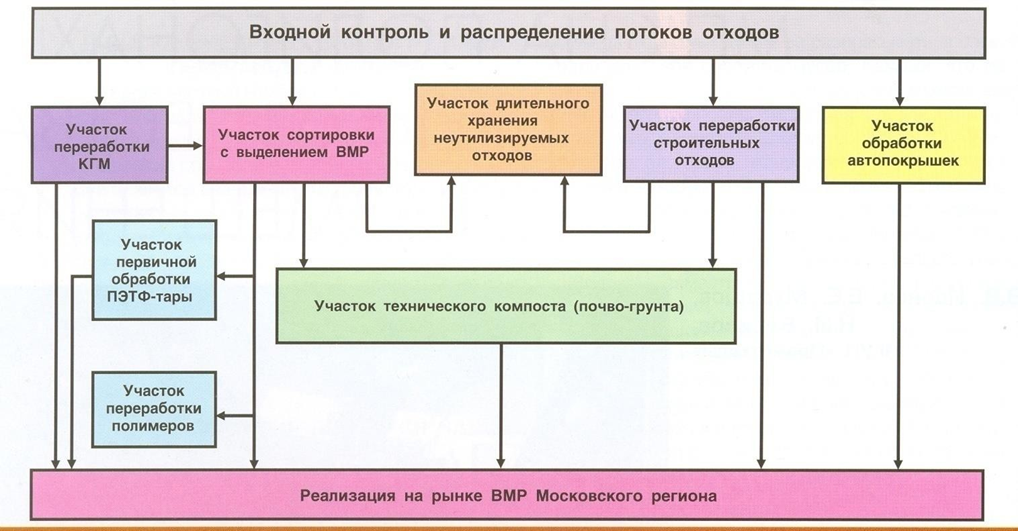 Рисунок 4.8.1. - Блок-схема мусороперерабатывающего комплексаВ структуре МПК предусматривается создание участка длительного хранения отходов. Предлагаемая к применению технология позволяет при помощи уплотнения уменьшать объем отходов и упаковывать их в герметичную оболочку из полиэтиленовой пленки.Преимущества применения участка длительного хранения:чистый, опрятный вид, отсутствие неприятных запахов;за счет полной герметичности исключается протекание внутри тюка аэробных или анаэробных процессов;резко снижается степень загрязнения атмосферного воздуха биогазом, исключается риск спонтанного возгорания;не происходит выделение фильтрата, что исключает загрязнение поверхностных и грунтовых вод;отходы в тюках непривлекательны и недоступны для насекомых, птиц и грызунов, исключается развеивание ветром легких фракций мусора.В общем виде технология комплексной переработки ТКО должна представлять комбинацию процессов: селективного сбора (обязательно - отработанных люминесцентных ламп, возможно - электробатареек и стеклобоя), механизированной сортировки (покомпонентной и пофракционной), биотермической обработки обогащенной органической фракции ТКО, термической обработки отходов обогащения и компостирования с утилизацией продуктов сжигания (шлака и тепла отходящих газов).Расчет периода эксплуатации свалки ТКОВ связи с тем, что не предоставлена информация по степени заполненности полигона, высоты складирования отходов и т.д. произвести расчет периода эксплуатации свалки городского округа Эгвекинот не представлется возможным. Объем накопленных отходов свалки ТКО рассчитывается в соответствии с рекомендациями, приведенными в справочнике «Справочник. АКХ, Москва, 1997. ГЛАВА 9. Проектирование, эксплуатация и рекультивация полигонов ТКО», исходя из формулы:ФУ.С = Ен * К2 * КЗ / (Нп * К1) = м2, где ФУ.С - площадь участка складирования ТКО, м2;Ен – объем накопленных за рассматриваемый период отходов, м3, при мощности свалки в 29 800 м3 за год накоплено 21 000 м3;К2 - коэффициент, учитывающий объем изолирующих слоев грунта, К2 = 1,37 (табл. 9.15); К3 - коэффициент, учитывающий заложение внешних откосов (К3 = 1);Нп - высота складирования ТКО, м. (в связи с отсутствием данных принимаем 5м);К1 - коэффициент, учитывающий уплотнение ТКО в процессе эксплуатации свалки за весь срок эксплуатации (если Т >15 лет), принимается по табл. 9.14. С учетом применения для уплотнения бульдозера массой 14 т: K1 = 3,7.При предполагаемом увеличении высоты тела свалки до уровня 5 метров, объем накопленных отходов, составит:Eн = ФУ.С* Нп   * К1  / (К2 * КЗ)= 44 655,2 м3Остаточная вместимость свалки ТКО при максимальной конечной высоте H = 5 метров, составит:Еост = Eн – Ен Период эксплуатации свалки ТКО составит:Т = Еост / Eн После закрытия полигона ТКО городского округа Эгвекинот необходимо провести рекультивацию территории, занимаемой полигоном.Основные критерии, учитываемые при выборе местоположения свалки ТКОВсвязи с тем, что выбор местоположения новой свалки влечет за собой ряд мероприятий и иследовательских работ которые позволили бы определить место отвечающие всем требованиям действующих санитарно-гигиенических и строительных норм размер инвестиций на данном этапе определить невозможно.Выбор местоположения свалки ТКО, осуществляется в соответствии с требованиями действующих санитарно-гигиенических и строительных норм:СП 2.1.7.1038-01 "Гигиенические требования к устройству и содержанию полигонов для твердых бытовых отходов" (утв. Постановлением Главного государственного санитарного врача РФ от 30.05.2001 N 16);"Инструкция по проектированию, эксплуатации и рекультивации полигонов для твердых бытовых отходов" (утв. Министерством строительства РФ 2 ноября 1996 года);ТСН 30-308-2002 "Проектирование, строительство и рекультивация полигонов твердых бытовых отходов в Московской области" (зарегистр. Госстроем России, письмо от 28.03.2003 г. № 9-29/245).При выборе участка для устройства свалки ТКО следует учитывать климатогеографические и почвенные особенности, геологические и гидрологические условия местности.Основные критерии:Удаленность от водоисточников и рекреационных зон.Не допускается размещение свалок на территории:зон санитарной охраны водоисточников и минеральных источников;зон охраны курортов;в местах массового отдыха населения и оздоровительных учреждений.Отсутствие связи с подземными водами.Не допускается размещение свалок на территории:в местах выхода на поверхность трещиноватых пород;в местах выклинивания водоносных горизонтов;болот глубиной более 1 м;участков с выходами грунтовых вод в виде ключей.Удаленность от жилой застройки.Размер санитарно-защитной зоны от жилой застройки до границ территории свалки 1000 м.Кроме того, размер санитарно-защитной зоны может уточняться при расчете газообразных выбросов в атмосферу. Границы зоны устанавливаются по изолинии 1 ПДК, если она выходит из пределов нормативной зоны. Уменьшение санитарно-защитной зоны производится в установленном порядке.Целесообразно участки под свалку выбирать с учетом наличия в санитарно-защитной зоне зеленых насаждений и земельных насыпей.Благоприятные геологические условия.Перспективными являются места:где выявлены глины или тяжелые суглинки;грунтовые воды находятся на глубине более 2 м.Благоприятные геоморфологические условия (ландшафт)Перспективной является территория:с ровным рельефомСвалку для твердых бытовых отходов желательно размещать на ровной территории, исключающей возможность смыва атмосферными осадками части отходов и загрязнения ими прилегающих земельных площадей и открытых водоемов, вблизи расположенных населенных пунктов.не обводняемая болотистыми и паводковыми водамиСкладирование ТКО в воду на болотистых и заливаемых паводковыми водами участках не допускается.Благоприятные эксплуатационные условияоптимальное расположение относительно транспортных путей и источников образования отходов;минимизация стоимости работ по планировке поверхности.Источники загрязнения окружающей среды на свалке ТКО Загрязнение почвы при разложении компонентов ТКОСтарение химических материалов ТП и БО, содержащих мышьяк As, серу S, галогены (хлор Cl; бром Br), тяжелые металлы Cd, Pb, Cr, Sn, Ag, Au, Cu, Hg будет вызывать постепенное медленное, незаметное отравление почвы. Например, разбросанные и разбитые аккумуляторные батареи, содержащие PbSO4 также при старении разлагаясь, отравляют в первую очередь почву и водоемы. Тяжелые металлы обладают канцерогенными и мутагенными свойствами. Это означает, что брошенные отходы из цветного металла, сломанная ложка, разбитая аккумуляторная батарея, содержащая PbSO4 и в конечном итоге катион Pb2+ может через несколько лет вызвать, через близлежащий водоем, из которого люди поливают свои огороды, после длительного воспалительного процесса, скажем в желудке или в печени, злокачественную опухоль, рак или оказать мутагенное действие.Вытесняя микроэлементы из ферментов при хелатообразовании (образовании комплексных соединений без устойчивых химических связей), тяжелые металлы, в первую очередь самый опасный как канцерогенный и мутагенный агент кадмий (Cd), да и другие (Pb, Cr и т.д.), нарушая ферментативную активность почвенного слоя, приводят в конечном итоге к инактивации почвенных ферментов, препятствуют нормальному биохимическому процессу, нарушают и тормозят этот процесс.Старение веществ органического происхождения (целлюлозно-бумажные материалы, картон, волокнистые материалы из клетчатки или из ее производных, а также белковые материалы, в том числе разнообразные пищевые отходы) проявляется в протекании ряда процессов химического и биохимического характера.При этом происходит образование и патогенной флоры, то есть происходит развитие и размножение бактерий, вызывающих инфекционные заболевания (в том числе холеру и т.п.). Опасно старение ТКО из полимерных (а, следовательно, и из - олигомерных, и из мономерных) материалов синтетической химии, особенно тех, из которых могут образоваться канцерогенные вещества.Загрязнение атмосферыВследствие различных химических реакций, а также микробиологической деятельности температура в различных местах тела свалки может колебаться от 50 до 100 градусов, вызывая самопроизвольное возгорание и поставляя в окружающую среду тысячекратные ПДК полиароматических углеводородов (ПАУ) - химических канцерогенов, занимающих ведущее место в возникновении раковых заболеваний.При воздействии света на водные растворы ароматики (при испарении после осадков, а также при горении пластмасс и органики) в обилии образуются соединения класса диоксинов, обладающих сильнейшим мутагенным, канцерогенным, тератогенным действием, крайне устойчивые во внешней среде.Эмиссии свалочных газов (СГ), поступающие в природную среду в результате биоконверсии органического вещества с участием метаногенного сообщества микроорганизмов, формируют негативные эффекты как локального, так и глобального характера.Макрокомпонентами СГ являются метан (СН4) и диоксид углерода (СО2) их соотношение может меняться от 40-70% до 30-60% соответственно, что в среднем газогенерация заканчивается в свалочном теле в течение 10-50 лет, при этом удельный выход газа составляет 120-200 куб. м на тонну ТКО. Наиболее интенсивно процесс протекает в первые 5 лет, за которые выделяется около 50% полного запаса СГ. Биогаз горюч, в определенной степени токсичен, является парниковым газом.При накоплении СГ могут формироваться взрыво- и пожароопасные условия в зданиях и сооружениях, расположенных вблизи захоронений ТКО. Такие ситуации регулярно возникают в случае нелегального захоронения ТКО в зонах жилой застройки. Например, в Москве, десятки объектов были построены в последнее десятилетие в зонах распространения так называемых насыпных грунтов, которые в большинстве случаев были представлены массами газогенерирующих ТКО. Только разработка специальных защитных мероприятий позволила ввести указанные объекты в строй. Вместе с тем известны случаи взрывов зданий из-за накопления СГ в их техподпольях. Ряд серьезных инцидентов такого рода, сопровождавшихся человеческими жертвами, имел место, в частности, в США и Англии. Частые пожары на полигонах также в основном являются последствием стихийного, бесконтрольного распространения СГ.Накопление СГ в замкнутых пространствах также опасно с токсикологической точки зрения. Известно довольно много случаев отравлений при техническом обслуживании заглубленных инженерных коммуникаций, которые сопровождались смертельными исходами. К сожалению, открытая статистика таких инцидентов отсутствует. Высока вероятность того, что причиной несчастий было накопление СГ, источником которого являлись старые насыпные грунты.СГ также оказывает гибельное воздействие на растительный покров. Так, причиной подавления растительного покрова, которое регулярно наблюдается вокруг свалочных тел, является накопление СГ в поровом пространстве почвенного покрова, вызывающее асфиксию корневой системы.Свободное распространение СГ приводит также к загрязнению атмосферы прилежащих территорий, токсичными и дурно пахнущими соединениями.Глобальная эмиссия СГ – парникового газа - является важным параметром для расчета прогнозных моделей изменения климата Земли в целом.В середине девяностых годов оценка глобальной эмиссии свалочного метана проводилась экспертной группой Межправительственной комиссии по изменению климата (IPCC), была получена величина равная 40 млн. т/год (8-10% от его общепланетарного потока). Интересно отметить, что существенный вклад в глобальную эмиссию производит Россия. По тем же оценкам IPCC полигоны России ежегодно выбрасывают в атмосферу 1,1 млн. т.Приведенный перечень негативных явлений, обусловленных СГ, убедительно свидетельствует о необходимости борьбы с его эмиссиями. В большинстве развитых стран существуют специальные законы, обязывающие владельцев полигонов предотвращать стихийное распространение СГ. Основным методом, обеспечивающим решение этой задачи, является технология экстракции и утилизации СГ.Источниками загрязнения воздушного бассейна на территории городского округа Эгвекинот являются производственные и коммунальное предприятия, а также автотранспорт.К основным источникам воздушного загрязнения относятся также отопительные котельные.Сведения о выбросах в воздушный бассейн от всех стационарных источников загрязнения отсутствуют.Загрязнение поверхностных и подземных водАтмосферные осадки помогают миграции химических элементов, проникновению в грунтовые воды, сточные воды (фильтрат), которые вытекают из тела полигона в результате воздействия природных осадков и процессов в ТКО, содержат в большом объеме крайне токсичные органические и неорганические загрязнения.Неконтролируемые процессы в теле полигона приводят к формированию болезнетворной микрофлоры, также усугубляющей опасность фильтрата.При отсутствии необходимой гидроизоляции фильтрат попадает в почву, проникает в подземные воды и по водостокам - в открытые водоемы, отравляя источники водоснабжения. Токсичность фильтрата приводит к уничтожению окружающего полигона растительности.Опасно периодическое поступление химических веществ с поверхностным и подпочвенным стоком. При этом концентрация многих веществ может не достигать таких значений, при которых одновременно погибает все живое, а малыми дозами накапливаться в донных отложениях и биоте. Купание в реке, ловля рыбы (если ее потом поедать) будет приводить к концентрации загрязняющих веществ в организме человека. Многие химические соединения (тяжелые металлы, ПАУ, биофенилы и т.п.) обладают кумулятивными свойствами, т.е. могут долгое время без видимого ущерба накапливаться в организме, давая с виду довольно беспричинный эффект, вплоть до летального исхода (либо перерождение тканей, генетические отклонения, снижение активности иммунной системы и т.д.).Водные ресурсы являются одними из самых уязвимых, так как источниками воздействия на них являются промышленные выбросы в атмосферу, загрязненная почва, дороги, населенные пункты и др. Основными источниками загрязнений открытых водоемов в местах водопользования населения являются жилищно-коммунальные объекты. Основными факторами, вызывающими загрязнение почвы, являются сельскохозяйственные и бытовые отходы, а также аэрогенное загрязнение за счет выбросов предприятий. Нарушение режимов зон с особыми условиями использования территорииОсновными мероприятиями по охране окружающей среды и поддержанию благоприятной санитарно-эпидемиологической обстановки в условиях градостроительного развития поселения, является установление зон с особыми условиями использования территории.Наличие тех или иных зон с особыми условиями использования определяет систему градостроительных ограничений территории, от которых во многом зависят планировочная структура населенных пунктов, условия развития селитебных территорий или промышленных зон.Зоны с особыми условиями использования на территории поселения представлены:СЗЗ предприятий, сооружений и иных объектов; водоохранными зонами; зонами прибрежно-защитных полос;охранными и СЗЗ транспортной и инженерной инфраструктуры.В настоящее время не все предприятия, сооружения и объекты городского поселения Эгвекинот, являющиеся источниками загрязнения окружающей среды, имеют проекты санитарно–защитных зон и располагаются в непосредственной близости от жилой застройки, оказывая на нее негативное влияние.Рекультивация территорий закрытых свалокРекультивация закрытых свалок - комплекс работ, направленных на восстановление продуктивности и хозяйственной ценности восстанавливаемых территорий, а также на улучшение окружающей среды.Кроме усовершенствованных свалок, на практике встречается большое количество неусовершенствованных свалок, которые устраивались и эксплуатировались без выполнения каких-либо требований органов санэпиднадзора и охраны природы.Рекультивация таких свалок требует выполнения большого объема подготовительных работ, а именно:проведение комплекса экологических исследований (гидрогеологические, геологические, почвенные, исследования атмосферы, проверка отходов на радиоактивность и т.п.);решение вопросов по утилизации отходов, консервации фильтрата, использование биогаза, устройство экранов и т.д.Рекультивация проводится по окончании стабилизации закрытых свалок- процесса упрочнения свалочного грунта, достижения им постоянного устойчивого состояния. Сроки процесса стабилизации приведены в таблице 4.12.1.Таблица 4.12.1 -  Сроки стабилизации закрытых свалок для различных климатических зон.В конце процесса стабилизации производится завоз грунта автомобильным транспортом для засыпки и планировки образовавшихся провалов.Направления рекультивации определяют дальнейшее целевое использование рекультивируемых территорий.Наиболее приемлемы для закрытых свалок сельскохозяйственное, лесохозяйственное, рекреационное и строительное направление рекультивации.Сельскохозяйственное направление рекультивации закрытых свалок осуществляется в случае расположения свалки в зоне землепользования того или иного сельскохозяйственного предприятия. Оно имеет целью создание на нарушенных в процессе заполнения свалок землях пахотных и сенокосно-пастбищных угодий, площадей для поливного высокопродуктивного овощеводства, коллективного садоводства. При осуществлении сельскохозяйственного направления рекультивации выращивание овощей и фруктов, а также коллективное садоводство допускается через 10-15 лет, создание сенокосно-пастбищных угодий - через 1-3 года после закрытия свалки.Лесохозяйственное направление рекультивации - создание на нарушенных свалках землях лесных насаждений различного типа. Лесоразведение предусматривает создание и выращивание лесных культур мелиоративного, противоэрозионного, полезащитного, ландшафтно- озеленительного назначения.Строительное направление рекультивации закрытых свалок - приведение территории закрытых свалок в состояние, пригодное для промышленного и гражданского строительства.Строительное направление осуществляется только после вывоза всего свалочного грунта.Строительство, каких-либо закрытых помещений на территории закрытых свалок, без вывоза свалочного грунта, не допускается. При вывозе свалочного грунта жилищное строительство может быть разрешено только после проведения соответствующих санитарно- бактериологических исследований.Рекультивация свалки выполняется в два этапа: технический и биологический. Технический этап рекультивации включает исследования состояния свалочного тела и его воздействия на окружающую природную среду, подготовку территории свалки к последующему целевому использованию. К нему относятся: получение исчерпывающих данных о геологических, гидрогеологических, геофизических, ландшафтно- геохимических, газохимических и других условиях участка размещения свалки; создание рекультивационного многофункционального покрытия, планировка, формирование откосов, разработка, транспортировка и нанесение технологических слоев и потенциально-плодородных почв, строительство дорог, гидротехнических и других сооружений.Для выработки решений по исключению влияния газохимического загрязнения атмосферы определяют состав и свойства образующегося биогаза, содержание органики, влажность и др. данные. С учетом полученных данных и анализа климатических и геологических условий расположения свалки составляется прогноз образования биогаза и выбирается метод дегазации и конструкция рекультивационного покрытия свалки.Биологический этап рекультивации включает мероприятия по восстановлению территорий закрытых свалок для их дальнейшего целевого использования в народном хозяйстве. К нему относится комплекс агротехнических и фитомелиоративных мероприятий, направленных на восстановление нарушенных земель. Биологический этап осуществляется вслед за техническим этапом рекультивации.Работы по рекультивации закрытых свалок составляют систему мероприятий, осуществляемых как в период эксплуатации, так и в процессе самого производства работ. Для определения объемов работ, технологии и оборудования производится паспортизация свалок в период подготовки к проведению рекультивации по отчетным данным спецавтохозяйства, комбинатов благоустройства и т.д. по подчиненности за весь период эксплуатации закрытой свалки.Организация работДля проведения рекультивации разрабатывается проектно-сметная документация.Обязательной документацией проекта являются:исходный план свалки на начало рекультивации;генплан свалки после рекультивации;вертикальная планировка;схема перемещения свалочного грунта;технология проведения рекультивации;пояснительная записка, в которой отражается характеристика свалочного грунта на всю глубину; почв и пород, завозимых для рекультивации; материалов и технических изделий, применяемых в системе дегазации;качественный и количественный подбор ассортимента растений и удобрений:сметы на проведение работ.Основными исходными данными для проведения рекультивации являются:год открытия свалки;год закрытия свалки;вид вывозимых отходов (бытовые, промышленные, строительные);расстояние от свалки до ближайших градостроительных объектов, в км.;общая площадь отчуждения, га;площадь, занятая непосредственно отходами, га;общий объем накопления отходов, в тыс. м3;объем поступления отходов по годам эксплуатации, в тыс. м3;высота слоя отходов, м;в т.ч. над уровнем земли, м;верхний слой изолирующего материала (грунт, шлак, строительные отходы и т.д.);толщина верхнего слоя изоляции, м;местность, на которой расположена свалка (лес, болото, поле, овраг, карьер, селитебная зона, район новостройки и т.д.);ведомственная принадлежность прилежащих земель;предполагаемое использование данной территории в дальнейшем;расстояние от места погрузки растительного грунта до закрытой свалки, км.;самозарастание свалки, %;вид растений;вид кустарников;вид деревьев;густота травостоя, %;возраст деревьев, лет.Технология рекультивацииПри выполнении рекультивационных работ производится выполаживание откосов бульдозером, погрузка и доставка автотранспортом на рекультивируемую территорию закрытой свалки плодородных и потенциально плодородных земель, которые разравниваются бульдозером по поверхности свалки, чем создается рекультивационный слой и заканчивается технический этап. В дальнейшем проводится биологический этап и осуществляется одно из выбранных направлений рекультивации.К процессам технического этапа рекультивации относятся стабилизация и вьполаживание, сооружение системы дегазации, создание рекультивационного многофункционального покрытия, передача участка для проведения биологического этапа рекультивации. Технический этап рекультивации закрытой свалки включает следующие операции:завоз грунта для засыпки трещин и провалов, его планировка;создание откосов с нормативным углом наклона. Операции производятся сверху вниз при высоте свалки над уровнем земли более 1,5 м;строительство дренажных (газотранспортных) систем дегазации;погрузка и транспортировка материалов для устройства многофункционального покрытия;планировка поверхности;погрузка и транспортировка плодородного грунта;укладка и планировка плодородного слоя.Оборудование, используемое при проведении технического этапа, приведено в таблице 4.14.1.Таблица 4.14.1 - Основное технологическое оборудование, используемое при рекультивации закрытых свалок*Примечание: Дальность транспортирования 1500-2000 мМатериалы и технические изделия, предусматриваемые для сооружения систем дегазации, должны соответствовать требованиям государственных стандартов или технических условий.Конструкции и применяемые материалы газовых скважин должны обеспечить их надежную эксплуатацию без капитальных ремонтов и замены основных узлов 
в течение 15 лет.Для промежуточных и магистрального газопроводов должны применяться трубы из полиэтилена низкого давления с маркировкой "ГАЗ", изготовленные в соответствии с ТУ 6-19-051-538-85 типа "Т".Соединительные детали (втулки под фланцы, переходы, отводы, тройники и др.) для полиэтиленовых труб предусматриваются по ТУ-6-19- 051-539-85.При выборе запорной арматуры следует учитывать условия ее эксплуатации по давлению газа и температуре.При отсутствии полиэтиленовых труб могут быть применены стальные трубы. Стальные трубы должны быть прямошовные, спиральношовные или бесшовные, изготовленные из хорошо сваривающейся стали, содержащей не более 0,25 % углерода, 0,056 % серы и 0,046 % фосфора.Защиту труб от коррозии необходимо предусматривать в соответствии с требованиями ГОСТ 9.015-74.В случае, если свалка выступает над уровнем земли выше 1,5 м, производится его выполаживание и при необходимости (для высотных свалок) террасирование.Выполаживание производится бульдозером сверху вниз перемещением свалочного грунта с верхней бровки свалки на нижнюю, путем последовательных заходок.При рекультивации высотных свалок производится совместное террасирование и выполаживание поверхности свалок. Террасирование производится через 10-12 м высоты свалки. Ширина террасы 5-7 м. Нормативный угол откоса устанавливается в зависимости от целевого использования и имеет следующие уклоны:для возделывания сельскохозяйственных культур, в т.ч. в полеводстве не более 2-3°;для лугов и пастбищ не более 5-7°;для садов не более 11°;для посадки леса (кустарников и деревьев) не более 18°;для организации зон отдыха, лыжных горок и т.д. не более 25-30°.Верхний рекультивационный слой закрытых свалок состоит из слоя подстилающего грунта и насыпного слоя плодородной почвы. В качестве искусственного подстилающего слоя (слабопроницаемое покрытие) применяются: плотные суглинки и глины толщиной не менее 200 мм и коэффициентом фильтрации не более 10-3 см/с; песчаное основание толщиной не менее 150 мм, связанное битумом III-IV категории; другие нетоксичные материалы, имеющие коэффициент фильтрации 10-3 см/с.Использование материалов, не оговоренных "Инструкцией по проектированию, эксплуатации и рекультивации полигонов ТКО" в качестве слабопроницаемого покрытия при рекультивации возможно только по согласованию с отделом Санитарной очистки городов и утилизации отходов Академии коммунального хозяйства им. К.Д. Памфилова и местными органами санэпиднадзора и охраны природы.Данные о структуре верхнего рекультивационного слоя приведены в таблице 4.14.2.Таблица 4.14.2 - Структура верхнего рекультивационного слояПримечание: В числителе - высота слоя в посадочной яме, в знаменателе - высота слоя на рекультивируемом участке.Плодородные земли на закрытые свалки завозятся из мест временного складирования почвенного грунта или других возможных мест их образования. Завоз плодородных земель производится автотранспортом. Планировка поверхности до нормативного угла наклона производится бульдозером.По окончании технического этапа участок передается для проведения биологического этапа рекультивации закрытых свалок. Биологический этап рекультивации продолжается 4 года и включает следующие работы: подбор ассортимента многолетних трав, подготовку почвы, посев и уход за посевами. Ассортимент многолетних трав приведен в таблице 4.14.3.В первый год проведения биологического этапа производятся подготовка почвы, включающая в себя дискование на глубину до 10 см, внесение основного удобрения и предпосевное прикатывание. Затем производится раздельно-рядовой посев подготовленной травосмеси. Травосмесь состоит из двух, трех и более компонентов. Подбор трав для травосмеси должен обеспечивать хорошее задернение территории рекультивируемой свалки, морозо- и засухоустойчивость, долговечность и быстрое отрастание после скашивания.Глубина заделки мелких семян 1-1,25 см, крупных семян 3-4 см. Расстояние между одноименными рядками 45 см, а между общими рядками 22,5 см.Ассортимент многолетних трав для биологического этапа рекультивации закрытых свалок приведен в таблице 4.14.3Таблица 4.14.3 - Ассортимент многолетних трав для биологического этапа рекультивации закрытых свалокУход за посевами включает в себя полив из расчета обеспечения 35 - 40 % влажности почвы (повторность полива зависит от местных климатических условий), скашивание на высоте 10-15 см и подкормку минеральными удобрениями с последующим боронованием на глубину 3-5 см.В последующем, на 2-й, 3-й и 4-й годы выращивания многолетних трав производится подкормка азотными удобрениями в весенний период, боронование на глубину 3-5 см, скашивание на высоту 5-6 см и подкормка полным минеральным удобрением 140-200 кг/га действующего начала с последующим боронованием на глубину 3-5 см и поливом из расчета 200 м3 /га при одноразовом поливе.Через 4 года после посева трав территория рекультивируемой свалки передается соответствующему ведомству для осуществления сельскохозяйственного, лесохозяйственного или рекреационного направлений работ для последующего целевого использования земель.ЖИДКИЕ БЫТОВЫЕ ОТХОДЫТвердые и жидкие отходы из не канализованных домовладений собирают раздельно. При этом жидкие отходы удаляют из выгребов с помощью ассенизационной машины, а ТКО, собираемые в контейнеры, с помощью мусоровозов. Жидкие отходы собирают в один выгреб для сокращения площади, занимаемой санитарным узлом, снижения возможности промерзания выгреба зимой, а также сокращения времени на погрузку отходов. Выгреб для нечистот и помоев должен быть водонепроницаемым, чтобы не загрязнять почву и грунтовые воды.В соответствии п/п.2.3.1 п2.3 «Санитарные правила содержания территорий населенных мест» 42-128-4690-88 дворовые уборные должны быть удалены от жилых зданий, детских учреждений, школ, площадок для игр детей и отдыха населения на расстояние не менее 20 и не более 100 м.На территории частных домовладений расстояние от дворовых уборных до домовладений определяется самими домовладельцами и может быть сокращено до 8-10 метров. В конфликтных ситуациях место размещения дворовых уборных определяется представителями общественности, административных комиссий местных органов власти.Дворовая уборная должна иметь надземную часть и выгреб. Надземные помещения сооружают из плотно пригнанных материалов (досок, кирпичей, блоков и т.д.). Выгреб должен быть водонепроницаемым, объем которого рассчитывают исходя из численности населения, пользующегося уборной.Глубина выгреба зависит от уровня грунтовых вод, но не должна быть более 3 м. Не допускается наполнение выгреба нечистотами выше, чем до 0,35 м от поверхности земли. Выгреб следует очищать по мере его заполнения, но не реже одного раза в полгода. Помещения дворовых уборных должны содержаться в чистоте. Уборку их следует производить ежедневно. Не реже одного раза в неделю помещение необходимо промывать горячей водой с дезинфицирующими средствами.Не канализованные уборные дезинфицируют растворами состава: хлорная известь (10%), гипохлорид натрия (3-5%), лизол (5%), нафтализол (10%), креолин (5%), метасиликат натрия (10%). (Эти же растворы применяют для дезинфекции деревянных мусоросборников. Время контакта не менее 2 мин.).Запрещается применять сухую хлорную известь (исключение составляют пищевые объекты и медицинские лечебно-профилактические учреждения).СОДЕРЖАНИЕ И УБОРКА ПРИДОМОВЫХ И ОБОСОБЛЕННЫХ ТЕРРИТОРИЙТребования к технологии работ по комплексной уборке городских покрытийУличный смет от территории проезжей части городского округа Эгвекинот вывозится на свалку ТКО.Уборка городского округа Эгвекинот находится в зоне ответственности местных администраций. Уборка в летне-весенний период осуществляется дорожной техникой, с последующим вывозом на свалку района. Поливка улиц производится. В зимний период уборка заключается в сгребании снега по обочинам дорог. Установленное место размещения снега отсутствует. На балансе администраций дорожная техника для уборки территорий не стоит. Автомобильные дороги относятся к IV и V техническим категориям, прокладываемым по естественному грунту. Зимники эксплуатируются с ноября по апрель включительно, с весенним и осенним перерывами на их обустройство. В городском округе Эгвекинот уборка территории осуществляется предприятием МУП ЖКХ «Иультинское».Весна – Лето: убирают улицы дворники от мелкого мусора, установка дорожных знаков, обрезка кустарников, посадка цветов, их прополка и уборка осенью, уборка листьев в парках, производится очистка проезжей части.Осень – Зима: убирают улицы дворники от мелкого мусора, расчистка улиц трактором, тротуаров от снега и наледи, посыпка дорог песком.Ливневая канализационная система и подземные водостоки в городском округе и поселке отсутствуют. Механизированная уборка городских территорий является одной из важных и сложных задач жилищно-коммунальных организаций городов. Качество работ по уборке территорий зависит от рациональной организации работ и выполнения технологических режимов. Летом выполняют работы, обеспечивающие максимальную чистоту городских дорог и приземных слоев воздуха. Зимой проводят наиболее трудоемкие работы: удаление свежевыпавшего и уплотненного снега, борьба с гололедом, предотвращение снежно-ледяных образований. Механизированную уборку территории выполняют коммунальные предприятия (спецавтохозяйства, дорожно-эксплуатационные управления и т.п.)Механизированная уборка городских дорогРазвитие сети дорог с усовершенствованными покрытиями, увеличение интенсивности транспортного движения, быстрый рост жилищного строительства, повышение благосостояния населения требуют повышения оперативности и качества выполнения работ по содержанию городских территорий и своевременному удалению бытовых отходов для последующего обезвреживания, и утилизации.Механизированная уборка городских дорог предусматривает работы по поддержанию в чистоте и порядке дорожных покрытий. Летом выполняются работы, обеспечивающие максимальную чистоту городских дорог и приземных слоев воздуха.Зимой производятся наиболее трудоемкие работы: удаление снега и скола, борьба с гололедом. Своевременное выполнение указанных работ позволяет поддерживать нормальное эксплуатационное состояние дорог без резкого снижения скоростей движения транспорта.Для лучшей организации работ по механизированной уборке и удалению бытовых отходов территорию города разбивают на участки, обслуживаемые специализированным предприятием, обеспечивающим выполнение всех видов работ по установленной технологии.Отдел эксплуатации специализированного предприятия должен:определять объемы работ и число машин, необходимых для их выполнения;заключать договоры с организациями на обслуживание объектов;разрабатывать технологические режимы уборки в соответствии с наличием техники и с учетом местных условий;своевременно составлять маршрутные карты и графики, организовывать проверочные обкатки маршрутов;подготавливать расчет потребности в технологических материалах;контролировать исполнение графиков механизированными колоннами, а также осуществлять контроль за технической эксплуатацией машин и механизмов.Важнейшим звеном отдела эксплуатации, осуществляющим оперативную организацию проводимых работ, является диспетчерская служба, которая должна обеспечивать:контроль за подготовкой к выпуску машин на линию;подготовку документации по выпуску машин на линию (путевого листа и справки о работе спецмашин);организацию своевременного выпуска машин, периодическую проверку нахождения их на линии;оперативное перераспределение машин в случаях нарушения утвержденного графика или изменения по каким-либо причинам условий работы машин на линии;регистрацию машин, возвращающихся с линии в гараж;прием и обеспечение заявок на машины;подготовку ежедневного (суточного) отчета работы машин;своевременную передачу колоннам прогноза погоды и ее изменений.Диспетчеры вносят в специальный журнал по данным метеорологических центров сводки погоды, которые содержат следующие данные: дату и время получения прогноза, температуру воздуха, влажность, ожидаемое выпадение снега и продолжительность снегопада, возможность наступления гололеда.Диспетчерские пункты оборудуют техническими средствами внутренней и внешней связи.Руководитель предприятия является ответственным за техническую готовность средств механизации, эффективное использование машин на линии, своевременное и качественное выполнение работ.Мастер организует и контролирует работу на участке, обеспечивает выполнение и соблюдение установленной технологии работ, правил техники безопасности и эффективное использование техники.Мастер должен своевременно через диспетчерскую службу запрашивать дополнительные машины из резерва и в зависимости от сложившихся условий переключать работу машин с одного объекта на другой. По окончании работы водителей мастер оценивает объемы и качество выполненных работ и составляет соответствующие документы.Из числа водителей в каждой смене назначается бригадир, который следит за выполнением технологических операций непосредственно на линии.Организация механизированной уборки и удаления бытовых отходов требует проведения ряда подготовительных мероприятий:своевременного ремонта усовершенствованных покрытий улиц, проездов, площадей (чтобы не было неровностей, выбоин, выступающих крышек колодцев подземной городской сети и водоприемных решеток);ограждения зеленых насаждений бортовым камнем.Организация работРешениями исполнительной власти утверждаются титульные списки улиц, площадей, проездов, подлежащих уборке в летний и зимний периоды, определяются проезды, снег с которых перебрасывается роторными снегоочистителями; места размещения снежных свалок, пунктов выгрузки смета, заправки водой поливомоечных машин; количество песка и химических веществ, заготовляемых для посыпки дорог в зимнее время; число дежурных уборочных машин; число самосвалов с наращенными бортами, выделяемых автотранспортными предприятиями для вывоза снега в период сильных снегопадов.Исходя из объемов работ и производительности машин разбивку на маршруты производят на карте-плане участка, на который предварительно наносят протяженность улиц, их категории и места заправки поливомоечных машин, расположение баз технологических материалов, стоянок машин, находящихся на дежурстве, наличие больших уклонов, кривых малых радиусов и т.д.Основываясь на характерных сведениях о снегопадах, их интенсивности и продолжительности за зимний период, определяют необходимое число уборочных машин и организацию их работы на участке.При подготовке к летней уборке предварительно устанавливают режимы уборки, которые в первую очередь зависят от значимости улицы, интенсивности транспортного движения и других показателей, приводимых в паспорте улицы. Улицы группируют по категориям, в каждой из которых выбирают характерную улицу; по ней устанавливают режимы уборки всех улиц этой категории и объемы работ. Исходя из объемов работ, определяют необходимое число машин для выполнения технологических операций.Для каждой машины, выполняющей работы по летней или зимней уборке, составляют маршрутную карту, т.е. графическое выражение пути следования машин, последовательность и периодичность выполнения той или иной технологической операции.В соответствии с маршрутными картами разрабатывают маршрутные графики. Маршруты составляют таким образом, чтобы свести к минимуму холостые пробеги машин. При изменении местных условий (изменении условий движения на участке, ремонте дорожных покрытий на одной из улиц и т.д.) маршруты корректируют.Один экземпляр маршрутов движения уборочных машин находится у диспетчера, другой - у водителя. Водителей машин закрепляют за определенными маршрутами, что повышает ответственность каждого исполнителя за сроки и качество работ.ПодметаниеПодметание является основной операцией по уборке улиц, площадей и проездов, имеющих усовершенствованные покрытия.Подметание производят в следующем порядке: в первую очередь подметают лотки на улицах с интенсивным движением, маршрутами городского транспорта; во вторую очередь - лотки улиц со средней и малой (для данного города) интенсивностью движения.Перед подметанием лотков должны быть убраны тротуары, чтобы исключить повторное загрязнение лотков, для чего время уборки тротуаров должно быть увязано с графиком работы подметально-уборочных машин.Уборку площадей можно производить колонной подметально-уборочных машин, движущихся с уступом 10-20 м. Перекрытие подметаемых полос должно быть не менее чем 0,5 м.Мойка и поливкаМойку проезжей части производят на улицах, имеющих усовершенствованные покрытия и водоприемные колодцы или уклоны, обеспечивающие надежный сток воды.Расход воды при мойке проезжей части дорог составляет 0,9-1,0 л/м2. Мойку производят таким образом, чтобы загрязнения не попадали на тротуары и полосы зеленых насаждений.На дорогах, имеющих продольные уклоны для обеспечения хорошего качества уборки, мойку следует вести под уклон.Мойку проездов шириной до 12 м выполняет одна машина; сначала моют одну сторону, затем - другую.Мойку проездов с односторонним движением транспорта выполняют в одну сторону.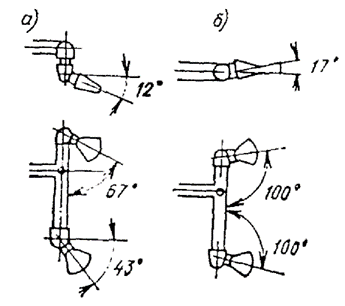 Рисунок 6.1.5.1 - Схемы установки насадков а - для мойки, б - для поливки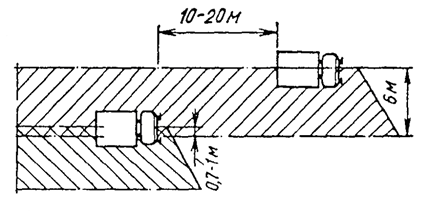 Рисунок 6.1.5.2 - Схема мойки дорожных покрытийМоют проезжую часть дорог в период наименьшей интенсивности движения транспорта.Мойка в дневное время допустима в исключительных случаях, непосредственно после дождя, когда загрязнение городских дорог резко увеличивается, так как дождевая вода смывает грунт с газонов, площадок и т.д.Поливку производят в первую очередь на улицах, отличающихся повышенной запыленностью. К таким улицам относятся улицы хотя и с усовершенствованным или твердым дорожным покрытием, но недостаточным уровнем благоустройства (отсутствие зеленых насаждений, неплотность швов покрытия и т.д.).Асфальтобетонные покрытия на улицах с интенсивным движением транспорта поливать нецелесообразно ввиду смывания грязи с колес и крыльев автомобилей, в результате чего после высыхания поверхности покрытия запыленность приземных слоев воздуха увеличивается.Дорожные покрытия поливают из насадков поливомоечных машин, которые устанавливают так, чтобы выходящие из них веерообразные струи воды направлялись вверх под углом, что обеспечивает необходимую ширину поливки. Расход воды при поливке дорожных покрытий 0,20 - 0,25 л/м2.Удаление грунтовых наносовМежсезонные грунтовые наносы при незначительном их слое убирают плужно- щеточными снегоочистителями с последующим окучиванием, погрузкой и вывозом наносов на свалку.При значительном слое наносов, когда невозможно их убрать плужно-щеточными снегоочистителями, применяется автогрейдер. Наносы грузят снегопогрузчиком в самосвал. При выполнении этих работ погрузчик перемещается вдоль вала против направления движения транспорта, а самосвал подается задним ходом с тем, чтобы после погрузки он мог двигаться в одном направлении с общим потоком транспорта.После вывоза наносов завершающую уборку оставшихся загрязнений производят подметально-уборочной машиной.Зимняя уборка дорожных покрытийОсновной задачей зимней уборки улиц является обеспечение нормальной работы городского транспорта и безопасности его движения.Важнейшим условием качественного выполнения работ является их своевременность. При несвоевременной уборке выпавший снег под воздействием колес автомобилей уплотняется, и на покрытии образуются накаты, снежные колеи, что значительно ухудшает условия проезда. Несоблюдение установленных сроков удаления снежных валов приводит к образованию снежно-ледяного слоя в основании.Ликвидация снежно-ледяного слоя, остающегося после удаления вала снега, связана с дополнительными уборочными операциями (скалывание, зачистка, лотков, окучивание и вывоз), при этом значительно снижается производительность снегопогрузчиков.Для своевременной и эффективной уборки дорог следует правильно комплектовать парк снегоочистительных машин по численности и составу.Мероприятия по зимней уборке в зависимости от значимости улицы, условий движения и т.п. осуществляют в соответствии с установленными сроками проведения работ.Для установления сроков удаления снега с городских дорог, режимов проведения работ при борьбе с гололедом и скользкостью улицы города разделяют на три категории.К I категории относятся скоростные дороги, улицы с интенсивным движением и маршрутами городского транспорта, улицы, имеющие уклоны, сужения проездов, где снежные валы особенно затрудняют движение транспорта, а также проезды, ведущие к больницам и противопожарным установкам.Ко II категории относятся магистральные улицы со средней интенсивностью движения транспорта и площади перед вокзалами, зрелищными предприятиями, магазинами, рынками.К III категории относятся все остальные улицы города с незначительным движением транспорта.Для обеспечения свободного проезда автомобильного транспорта после окончания снегопада в соответствии с ВСН 24-88 «Технические правила ремонта и содержания автомобильных дорог», определены предельно допустимые значения требований к автодорогам, которые приведены в таблице 4.2.1.Таблица 4.2.1 - Предельно допустимые значения требований к автодорогамСрок окончания снегоочистки принимают с момента прекращения снегопада или метели до завершения работ, обеспечивающих указанные требования. После обеспечения свободного проезда транспорта дорожные предприятия приступают к очередным операциям зимнего содержания автомагистралей, приведенных выше. Сроки удаления снега, в часах, в зависимости от количества выпавшего снега и категорий автодорог, приведены в таблице 4.2.2.Таблица 4.2.2 - Сроки удаления снега, в часахТехнология зимней уборки городских дорогТехнология зимней уборки городских дорог основана на комплексном применении средств механизации и химических веществ, что является наиболее эффективным и рациональным в условиях интенсивного транспортного движения.Химические вещества при снегоочистке препятствуют уплотнению и прикатыванию свежевыпавшего снега, а при возникновении снежно-ледяных образований снижают силу смерзания льда с поверхностью дорожного покрытия.Качественная очистка улиц от снега с применением химических веществ достигается при хорошем перемешивании химических веществ со снегом, что возможно при интенсивном движении транспорта (не менее 100 машин в час на одной полосе).Технологией зимней уборки городских дорог предусматриваются три основных вида работ:Борьба  со снежно-ледяными образованиями путем своевременного удаления свежевыпавшего, а также уплотненного снега;перекидывание, погрузка и вывоз снега и скола, собранных в валы и кучи;борьба с гололедом, резко снижающим коэффициент сцепления колес транспорта с дорожными покрытиями.Перечень операций и машин, применяемых при зимней уборке, приводится ниже.Таблица 6.1.8.1 – Перечень операций и машин, применяемых при зимней уборке.Для обеспечения свободного проезда автомобильного транспорта после окончания снегопада в соответствии с ВСН 24-88 «Технические правила ремонта и содержания автомобильных дорог», определены предельно допустимые значения требований к автодорогам, которые приведены в таблице 6.1.8.2.Таблица 6.1.8.2 - Предельно допустимые значения требований к автодорогамСрок окончания снегоочистки принимают с момента прекращения снегопада или метели до завершения работ, обеспечивающих указанные требования. После обеспечения свободного проезда транспорта дорожные предприятия приступают к очередным операциям зимнего содержания автомагистралей, приведенных выше. Сроки удаления снега, в часах, в зависимости от количества выпавшего снега и категорий автодорог, приведены в таблице 6.1.8.3.Таблица 6.1.8.3 - Сроки удаления снега, в часахБорьба со снежно-ледяными образованиямиРаботы по борьбе со снежно-ледяными образованиями наиболее важны, так как эффективность их выполнения определяет качество содержания дорожных покрытий.Процесс снегоочистки с применением химических веществ предусматривает следующие этапы: выдержку, обработку дорожных покрытий химическими веществами, интервал, сгребание и сметание снега.Выдержка - период от начала снегопада до момента внесения химических веществ в снег. Продолжительность выдержки зависит от интенсивности снегопада и температуры воздуха. Она должна полностью исключить возможность образования на дорожном покрытии растворов при контактировании снега и химических веществ. Поэтому в период снегопада (интенсивностью 1-3 мм/ч и выше) к распределению химических веществ необходимо приступать через 15-20 мин после начала снегопада. При слабом снегопаде интенсивностью 0,5-1 мм/ч распределение следует начинать через 30-45 мин после его начала. Обработку покрытия следует производить в максимально короткие сроки.Нормы обработки химическими веществами зависят от температуры воздуха: при одноразовой посыпке химическими реагентами при температуре выше минус 6 °С - 15 г/м2, при температуре ниже минус 6 °С - 25 г/м2. С понижением температуры воздуха до минус 17-20 °С и ниже, а также в зависимости от интенсивности снегопада норму посыпки необходимо увеличивать до 35 г/м2 (табл.6.3).Таблица 6.3. Основные показатели технологического процесса снегоочисткиПри снегопадах малой интенсивности (0,5-1 мм/ч) технологический процесс снегоочистки предусматривает интервал между обработкой покрытий химическими веществами и началом оплуживания снега. В интервале, продолжительность которого составляет 3 ч, накапливается снег на дороге и, активно перемешиваясь с химическими веществами колесами движущегося транспорта, сохраняет свою сыпучесть.При снегопадах 1-3 мм/ч и выше снегоочистку производят без интервала, непосредственно после начала обработки дорог химическими веществами. Срок окончания работ по сгребанию и сметанию снега должен соответствовать накоплению на дорожном покрытии допустимого количества снега.Если после окончания первого цикла работ снегопад продолжается, цикл работ повторяют необходимое число раз до полной уборки снега с покрытия дороги.Для предотвращения образования снежно-ледяного наката при повышении и последующем резком понижении температуры воздуха после обработки дорожного покрытия химическими веществами снегоочистку начинают сразу по получении сигнала о возможном понижении температуры воздуха.Не рекомендуется применять химические вещества в местах, имеющих подъемы, спуски и кривые малого радиуса. Для повышения коэффициента сцепления колес с дорогие эти участки обрабатывают песко-соляной смесью. Норма распределения песко-соляной смеси в этом случае составляет 150-200 г/м2 при температуре выше минус 6 °С и 250-300 г/м2 при более низкой температуре.Твердые химические вещества разбрасывают по поверхности дороги универсальными распределителями.При отсутствии специальных машин химические вещества распределяют пескоразбрасывателями. Для соблюдения установленной плотности распределения рабочая скорость на третьей передаче должна соответствовать 25-30 км/ч.Оперативность работ по зимней уборке в первую очередь зависит от работы распределительных машин и организации хранения и погрузки технологических материалов. Это достигается следующим образом:расположением баз для хранения технологических материалов, при котором пробеги распределителей с обслуживаемого участка на заправку были бы минимальными (3-5 км);организацией на наиболее опасных участках пунктов дежурства распределителей, загруженных технологическими материалами, которые при необходимости немедленно начинают посыпку дорог;механизацией погрузки технологических материалов в кузов распределителей.Технологические маршруты следует составлять для каждого распределителя отдельно. Материалы должны распределяться за один проход машины.Химические материалы следует равномерно распределять по всей площади проезжей части в соответствии с установленным режимом снегоочистки и нормами распределения. Не допускается попадание материалов за пределы проезжей части дорог.Распределение технологических материалов необходимо начинать с улиц, имеющих высокую интенсивность движения. Остановки общественного транспорта, перекрестки, подъемы, спуски и т.д. должны обрабатываться особенно тщательно.Сгребание и подметание снегаСнег с дорожных покрытий следует удалять путем сгребания и подметания плужно-щеточными снегоочистителями. Технологические маршруты плужно-щеточных снегоочистителей необходимо начинать с улиц с наиболее интенсивным движением транспорта.Маршруты распределителей технологических материалов и плужно-щеточных снегоочистителей должны по возможности совпадать. Это позволяет выдержать интервал, необходимый для равномерного перемешивания снега с внесенными химическими веществами на всей протяженности маршрута и достигнуть необходимого технологического эффекта.После окончания снегопада производят завершающее сгребание снега плужно- щеточными снегоочистителями. Число снегоочистителей, работающих на улице, зависит от ширины проезжей части.Для повышения эффективности на широких магистралях снегоочистку участков дорожных покрытий, примыкающих к лотку, рекомендуется производить в два этапа. Первая машина только сгребает снег, работая одним отвалом, а следующая за ней вторая машина работает с включенной щеткой.При интенсивности снегопада свыше 3 мм/ч для сокращения цикла работы плужно- щеточных снегоочистителей операцию снегоочистки можно ограничить одним сгребанием, что позволяет увеличить производительность в 1,5 раза. После окончания снегопада следует производить завершающее подметание.Удаление уплотненного снега и льдаНесоблюдение изложенного технологического процесса очистки покрытий от свежевыпавшего снега, а также резкое изменение метеорологических условий может привести к возникновению на дорогах участков, покрытых уплотненным снегом. Уплотненный снег легко может превратиться в лед, поэтому его необходимо удалять в кратчайший срок.Уплотненный снег удаляется автогрейдером или скалывателем - рыхлителем.Если уплотненный снег не был удален своевременно, а также не были проведены профилактические работы, в результате чего снег превратился в снежно-ледяной накат или лед, рекомендуется следующая технология удаления льда. Поверхность дороги, покрытую снежно-ледяным накатом или льдом, следует обрабатывать химическими веществами   в   виде крупных кристаллов не менее 7 мм. Распределять химические вещества необходимо по возможности в период наименьшей интенсивности движения транспорта по норме 200-300 г/м2. Распределение химических веществ является подготовкой к последующему скалыванию слоя льда или наката. Скалывать лед следует через 3-5 ч после распределения реагентов. При слое льда или наката более 20 мм обработку и скалывание производить в несколько этапов. Лед, как и уплотненный снег, скалывают автогрейдером или скалывателем-рыхлителем.Дорожное покрытие очищают от скола уплотненного снега или льда плугом и цилиндрической щеткой, установленными на скалывателях-рыхлителях, или плужно- щеточными снегоочистителями.Для предотвращения образования снежно-ледяных накатов и льда на различных участках дороги (и в первую очередь в прилотковой части) необходимо применять профилактическую обработку этих участков растворами химических веществ. Норма распределения растворов составляет 250 г/м2. Наличие химических веществ способствует значительному снижению сил смерзания снежно-ледяного наката или льда с дорожным покрытием.Проведение профилактического метода эффективно, если предельные уклоны прилотковой части дороги не превышают 1 %, так как при более значительных уклонах раствор может стекать.Профилактическую обработку прилотковой части дороги можно производить также твердыми химическими веществами. Норма распределения 80-100 г/м2.Удаление снега и сколаСвоевременное удаление снега и скола обеспечивает нормальную пропускную способность улиц и, кроме того, уменьшает возможность возникновения снежно-ледяных образований при колебаниях температуры воздуха.Снег и скол, собранные в валы и кучи, следует удалять следующими способами:складированием на разделительной полосе, в прилотковой части дороги или на площадках, свободных от застройки, зеленых насаждений и движения транспортных средств, до конца зимнего сезона;погрузкой и вывозкой снега автотранспортом. Так как стоимость вывоза снега резко возрастает при увеличении расстояния до места складирования, необходимо иметь разветвленную сеть снежных свалок, число которых должно быть экономически обоснованным.При складировании снега и скола их перемещение следует осуществлять роторными снегоочистителями или совками-разгребателями. Для удаления снега с набережных рек целесообразно перемещать его роторным снегоочистителем непосредственно в реку.Сроки вывоза снега (сут.) в зависимости от категории улицы следующие:Погрузку снега следует производить снегопогрузчиками или роторными снегоочистителями, а вывоз - автомобилями с наращенными бортами.При погрузке снега снегопогрузчиком последний должен двигаться вдоль лотка дороги в направлении, противоположном движению городского транспорта. Находящийся под погрузкой самосвал следует подавать задним ходом вслед за погрузчиком, чтобы после погрузки он мог двигаться в общем потоке транспорта, не пересекая его.Движение самосвала задним ходом, а также работа погрузочного механизма создают некоторую опасность для пешеходов. Поэтому в процессе работы около погрузчика должен находиться дежурный, который с помощью мегафона подает команду водителям, не допускает пешеходов в зону к рабочим органам снегопогрузчика и отвечает за безопасность работ в зоне. Персонал, обслуживающий снегопогрузчик, должен быть одет в ярко-желтые жилеты.При погрузке снега роторными снегоочистителями безопасность процесса погрузки повышается, так как снегоочиститель и загружаемый автомобиль движутся рядом в направлении движения городского транспорта. Снегоочиститель обслуживает один рабочий, который отвечает за безопасность работы в зоне рабочего органа и ведет учет числа самосвалов.Снежно-ледяные образования, остающиеся после погрузки снега, должны быть в кратчайшие сроки удалены с поверхности дорожного покрытия по технологии, описанной выше. Борьба с гололедомГололед представляет собой стекловидную гололедную пленку, образующуюся в результате осаждения и замерзания на дорожном покрытии влаги, водяных паров или замерзания на дорогах дождевых осадков при температуре от +1° до -6 °С и при влажности воздуха свыше 85 %.При возникновении гололедной пленки резко снижается коэффициент сцепления автомобильных шин с дорогой, что влияет на безопасность движения транспортных средств.Борьбу с гололедом следует проводить в первую очередь на участках с крутыми уклонами и кривыми малого радиуса, на пересечениях в одном уровне, на искусственных сооружениях и подъездах к ним, а также во всех других местах, где часто возникает необходимость экстренного торможения.При борьбе с гололедом применяется профилактический метод, препятствующий появлению гололеда, или метод пассивного воздействия, который заключается в обработке дорожных, покрытий песко-соляной смесью и служит для повышения коэффициента сцепления шин с дорогой, уже покрытой гололедной пленкой. Профилактический метод наиболее эффективен, однако эффективность этого метода зависит от своевременного и правильного получения предупредительных сводок метеослужб о возможном возникновении гололеда.При получении сводки о возможном гололеде дорожное покрытие немедленно обрабатывают химическими веществами по норме 15-20 г/м2.В случае если гололед уже возник, применяются пассивные методы. Дорожное покрытие в кратчайшие сроки следует обработать песко-соляной смесью по норме 150-300 г/м2. На участках с большими продольными уклонами, на кривых подъездах и пересечениях дорог и во всех других местах, где по условиям движения часто возникает необходимость экстренного торможения, нормы распределения увеличивают.Обработку дорог при профилактическом методе борьбы с гололедом следует начинать с улиц с наименьшей интенсивностью движения, т.е. II и III категорий, и заканчивать на улицах I категории. Такая последовательность работ способствует сохранению реагентов на поверхности дорожного покрытия.Обработку же дорог, покрытых гололедной пленкой необходимо начинать с улиц I категории, затем обрабатывать улицы II и III категорий. Одновременно с обработкой улиц I категории производится выборочная обработка участков с уклонами, перекрестков, подъездов к мостам и т.п.Для ускорения работ по борьбе с гололедом обработку дорог следует производить только в полосе движения, составляющей 60-70 % ширины проезжей части улицы. В случае если гололедные пленки сохраняются, через 2-3 ч, необходимо производить повторную обработку покрытий песко-соляной смесью. Наиболее опасные участки обрабатываются выборочно через каждый час после первой посыпки.Проезжую часть искусственных сооружений (мостов, путепроводов, эстакад) следует обрабатывать в первую очередь и с особой тщательностью, так как гололед на их покрытиях образуется раньше, чем на покрытиях городских дорог.Отдельные скользкие участки, возникающие на покрытиях искусственных сооружений (имеющих на основном протяжении, удовлетворительную для движения поверхность покрытия), должны подвергаться немедленной выборочной обработке.Технологические материалы, применяемые при зимней уборке городских улицПри выполнении операций зимней уборки в качестве технологических материалов применяют химические реагенты или их смеси, водные растворы которых имеют низкую температуру замерзания, а также смесь инертных материалов (песок) с реагентами, представленными в таблице 6.1.12.1.Приведенные в таблице реагенты применяются в твердом кристаллическом виде.Для предотвращения слеживания хлористого натрия в него следует добавлять хлористый кальций (неслеживающаяся смесь).Таблица 6.1.12.1 - Технологические материалы, используемые при зимней уборке1 Механическая смесь хлористого натрия с хлористым кальцием.2 ХКФ - реагент на основе хлористого кальция, ингибированного фосфатами.Песко-соляную смесь получают при смешивании песка с хлористым натрием или хлористым кальцием в соотношении 92-97 % песка и 3-8 % реагентов. Количество добавляемых реагентов зависит от минимальной температуры воздуха в зимний период и влажности песка.При смешивании песка с хлористым кальцием последний используется в твердом и жидком состоянии. При применении жидкого хлористого кальция требуемое количество определяется перерасчетом на сухое вещество.В связи с высокой гигроскопичностью хлористого кальция необходимо следить за тем, чтобы поступающие от предприятий-поставщиков и складируемые при хранении полиэтиленовые мешки с хлористым кальцием не были порваны. Каждая партия должна быть тщательно проверена. Если имеются порванные при транспортировании мешки, находящийся в них хлористый кальций должен быть израсходован для приготовления неслеживающейся смеси, песко-соляной смеси или пересыпан в плотно закрывающуюся тару.Основой специального реагента (ХКФ), выпускаемого химической промышленностью, служит хлористый кальций, ингибированный фосфатами, которые уменьшают коррозионную активность хлористого кальция и другие нежелательные воздействия на окружающую среду. Поэтому применяемые неслеживающаяся и песко-соляная смеси на основе хлористого натрия или хлористого кальция должны быть заменены специальным реагентом ХКФ и песко-соляной смесью на его основе.Сооружения для складирования снегаВ связи со спецификой расположения района и устойчивым снежным покровом в зимний период, вывоз снега за пределы городского поселения не производится. Также отсутствуют сухие снежные свалки. Рекомендации по приготовлению песко-соляной смеси для обработки дорожных покрытийРаботы по зимней уборке улиц и дорог делятся на три группы: снегоочистка, удаление снега и скола, ликвидация гололеда и борьба со скользкостью дорог. Снегоочистку улиц и дорог выполняют механическим и механико- химическим способами. Выбор способа зависит от интенсивности движения транспорта, вида и состояния снежно-ледяных отложений, интенсивности снегопада. На дорогах местного значения, с учетом малой интенсивности движения автотранспорта, рекомендуется выполнять снегоочистку только 74 плужно-щеточными очистителями без применения химических реагентов. На дорогах регионального и федерального значения может потребоваться также применение песко-соляных смесей. В зависимости от интенсивности движения и температуры воздуха, очистку проезжей части снегоочистителями начинают выполнять не позднее 0.5-1 ч после начала снегопада и повторяют через каждые 1,5-2 ч по мере накопления снега. После окончания снегопада производится завершающее сгребание и подметание снега. При механическом способе снегоочистки и размещении снежного вала на проезжей части необходимо учитывать условия движения транспорта. Наиболее предпочтительным является вариант, когда снежный вал размещается посредине проезжей части. Если производить регулярный вывоз снега с улиц по мере его накопления, то размещение снежного вала посредине проезжей части можно производить при любой интенсивности и продолжительности снегопада. На перекрестках и пешеходных переходах снежный вал необходимо расчищать на ширину 2-5 м, в зависимости от интенсивности пешеходного движения. На остановках общественного транспорта снежный вал необходимо расчищать на всю длину посадочной площадки, независимо от его высоты, из расчета одновременной остановки возле нее не менее двух единиц подвижного состава. После окончания снегопада производится завершающее сгребание и подметание снега плужно-щеточными снегоочистителями и формирование снежных валов под погрузку. При этом, до начала формирования снежных валов должны быть закончены работы по очистке примыкающих к проезжей части тротуаров. На улицах и дорогах с незначительным движением транспорта снег можно складировать на проезжей части и не вывозить до конца зимнего сезона, если валы не создают затруднений в движении. Снегоочистку тротуаров и внутриквартальных проездов выполняют механическим способом и вручную без применения химических реагентов. Снег с покрытия должен сдвигаться в сторону, к местам наиболее удобным для его постоянного складирования или формирования в валы с последующей погрузкой в самосвалы и вывозом на свалку. Сгребание снега с тротуаров производится на проезжую часть улицы или внутриквартального проезда, если между ними нет ограждений или разделительной полосы с зелеными насаждениями. В случаях, когда снег с тротуаров невозможно сгребать в прибордюрную часть дороги, снежную массу перемещают в сторону, удаленную от проезжей части, и складируют на газоне. Сгребание снега с внутриквартальных проездов необходимо производить к удаленному от дома 75 бордюру, так как в этом случае уменьшается количество участков, требующих дополнительной расчистки. Борьбу с гололедом и скользкостью на тротуарах и внутриквартальных проездах необходимо вести фрикционным способом, используя инертные материалы без примесей соли. Обработка покрытий должна быть завершена в течение 1-1.5 ч после начала образования скользкости покрытия. После окончания зимнего сезона тротуары, внутриквартальные проезды, улицы и дороги очищают от остатков фрикционных материалов и грунтовых наносов. Работы выполняют по усиленному режиму до тех пор, пока не будет достигнут уровень засоренности покрытий, меньше допустимых его значений.Заготовку песка следует производить на специально оборудованных участках, имеющих твердое покрытие.Для обработки дорожных покрытий используют речной песок, не имеющий илистых и глинистых включений, которые увеличивают скольжение транспорта при торможении.В песке не должно быть крупной гальки, камней и других посторонних включений. Поэтому перед смешиванием с хлористым натрием или хлористым кальцием песок должен быть просеян на грохоте. Эта операция обеспечит безопасность работы пескоразбрасывателей в условиях интенсивного транспортного и пешеходного движения, а также предотвратит поломку механизмов пескоразбрасывателей.Для приготовления песко-соляной смеси хлористые соли равномерно распределяют по слою песка высотой 50-70 см из расчета 50-120 кг солей (кристаллических) на 1 м3 песка и тщательно перемешивают погрузчиком типа Д-452.Эту операцию повторяют до образования штабеля высотой 8-10 м. Штабеля располагают таким образом, чтобы обеспечить проезды для транспортирующих песок автомобилей, размещение механизмов и т.д.Штабеля к зимнему сезону рекомендуется сверху засыпать слоем хлористых солей высотой до 50 мм.В осенний период соль благодаря осадкам растворится и пропитает слой песка, образовав корку, которая позволит предохранить смесь от промерзания и спекания.Норма заготовки песко-соляной смеси на 1000 м2 проезжей части дорог составляет 6 – 8 м3.При приготовлении смеси последовательно выполняют технологические операции, представленные в таблице 6.1.15.1.Таблица 6.1.15.1 – технологические операции, выполняемые при приготовлении песко-соляной смеси.Учет вышеперечисленных мероприятий по уборке дорожных покрытий (полив, мойка, подметание, уборка снега и льда) обязателен.Используемая спецтехника, для уборки территорий городского округа Эгвекинот приведена в разделе 4.5.Требования к эксплуатации специальных машин для уборки территорийАвтомобили всех марок и прицепы, находящиеся в эксплуатации, должны быть полностью укомплектованы всем необходимым в соответствии с ГОСТ и действующими техническими условиями.Техническое состояние специальных машин и прицепов должно обеспечивать их безопасную работу на линии, отвечать "Правилам технической эксплуатации автомобильного транспорта", "Правилам движения по улицам городов, населенных пунктов и дорогам" и "Правилам техники безопасности и производственной санитарии при уборке городских территорий". Какие-либо изменения в конструкции автомобилей без согласования с органами ГАИ не допускаются.В соответствии с ГОСТ 12.1.012-78* снегоочистители, самосвалы, строительно- дорожные машины отнесены к 1 категории вибрации. Для этой категории гигиенические нормы вибрации при длительности воздействия 480 мин равны: виброускорение по вертикали 0,54 м/с2, по горизонтали 0,38 м/с2.Мусоровозы должны использоваться только по прямому назначению. Запрещается эксплуатировать мусоровозы, если в кузове имеются щели и неплотные соединения, через которые отходы или находящаяся в них влага могут попасть на дорогу. Кузовные мусоровозы допускаются к эксплуатации только при наличии подставки, предохраняющей кузов от произвольного опускания.Запрещается стоять под поднятым кузовом или его крышкой без соблюдения необходимых мер предосторожности: при работе внутри кузова необходимо принять все меры предосторожности, исключающие самопроизвольное опускание крышки кузова. Категорически запрещается производить работы в кузове, находящемся в положении разгрузки; при работе под поднятым кузовом необходимо установить подставку в специальный кронштейн кузова.Запрещается включать толкающую плиту при открытой крышке приемного бункера (за исключением проведения регулировочных работ) и проводить в приемном бункере какие-либо работы во время проверки и регулировки толкающей плиты.Необходимо систематически проверять исправность тросов, состояние их крепления в кронштейнах и крышке бункера, крепление блоков тросов, а также их натяжение.Запрещается: производить какие-либо работы внутри бункера или кузова при работающем двигателе; разгружать кузов с помощью рывков или резких движений автомашины; ездить с поднятым кузовом; выбирать утиль непосредственно из загрузочного бункера; производить регулировку предохранительных клапанов на давления, превышающие нормы, указанные в инструкции.Площадка, на которой работает мусоровоз и установлены контейнеры должна быть горизонтальной, не иметь выбоин и других неровностей или загромождений, мешающих механизированной разгрузке контейнеров. Для захвата и разгрузки контейнеров мусоровоз устанавливают на минимально необходимом расстоянии от контейнеров.Запрещается производить работы в непосредственной близости от ЛЭП. Запрещается эксплуатировать контейнеры при их технической неисправности.Ассенизационные машины. При подъезде к выгребным ямам водитель обязан внимательно осмотреть место работы и установить минимальную дистанцию, обеспечивающую безопасность подъезда машины и подхода рабочего. После установки машины на место погрузки ее следует затормозить, а в случае вынужденной установки на уклоне под колеса машины подложить клинья или подкладки.При работе машины в темное время суток место работы освещают фарой, установленной сзади.Снятие и установку всасывающего шланга, а также его присоединение к лючку и отсоединение производят только в брезентовых рукавицах. По окончании погрузки всасывающий рукав обмывают водой.Запрещается пользоваться открытым огнем для осмотра внутренней полости цистерны. При необходимости нахождения рабочего внутри цистерны ее следует предварительно тщательно промыть и продезинфицировать. Во время нахождения рабочего внутри цистерны рядом должен находиться человек, наблюдающий за работой.Запрещается выезжать на улицы города на загрязненной ассенизационной машине при нарушенной герметизации лючка и т. п.Поливомоечные машины. Эксплуатация поливомоечных машин с неисправным креплением цистерны и центральным клапаном запрещается.Во время работы и при переездах не разрешается эксплуатировать поливомоечную машину с открытыми дверцами облицовки или не уложенными на место шлангами для заправки водой.Около гидранта для заправки поливомоечных машин водой должен быть установлен предупреждающий дорожный знак, а в ночное время - красный фонарь.Подавать поливомоечную машину задним ходом к гидранту можно, только убедившись, что около гидранта нет посторонних лиц и никому не угрожает опасность. Отъезжая от гидранта, водитель обязан убедиться, что заправочный шланг отсоединен от машины и уложен на место.Люк колодца для установки гидранта разрешается открывать только с помощью специального инструмента. Открывать люк руками не разрешается.Запрещается производить заправку цистерн водой из водопровода с работающим двигателем машины, проверять уровень масла в редукторе насоса во время его работы. Запрещается производить смазку и подтягивание сальника центробежного насоса во время его работы.При мойке и поливке улиц следует соблюдать особую осторожность, исключающую возможность обрызгивания водой пешеходов и транспорта.Подметально-уборочные машины должны иметь исправные увлажняющие и пылеотсасывающие устройства. При неисправности этих устройств или при отсутствии воды в системе увлажнения эксплуатация подметально-уборочных машин запрещается.При наличии лотковых (боковых) щеток, выступающих за видимый водителю габарит машины, в передней ее части должны быть установлены указатели габаритов.Очищать ворс щетки, конвейер и другие механизмы от случайно попавших предметов следует только в рукавицах и при выключенном двигателе.Плужно-щеточные снегоочистители должны иметь надежные механизмы для подъема и опускания рабочих органов (плуг и щетка), а также устройства, фиксирующие их в поднятом (транспортном) положении. При обнаружении неисправного состояния этих устройств эксплуатация плужно-щеточного оборудования запрещается.Для уменьшения шума при работе нижняя кромка плуга должна быть окантована резиной.При ремонте и технических уходах запрещается: производить какие- либо даже кратковременные работы под плугом, находящимся в поднятом положении, без соответствующих подставок; выполнять какие-либо работы около вращающейся щетки (натяжение и смазку приводной цепи, регулировку подвески и т. д.). Все работы по регулированию и креплению отдельных ее деталей должны производиться при неработающей щетке; запрещается производить очистку ворса и другие работы, связанные с ворсом, без рукавиц.При работе на линии запрещается: работать без защитного кожуха приводной цепи, допускать посторонних лиц в зону работающей машины.В случае появления неисправностей в гидроподъемниках плуга или щетки во время работы водитель обязан вызвать техническую помощь. Если оказать техническую помощь на линии невозможно, водитель должен отвести машину в гараж со скоростью, не превышающей 10 км/ч.Роторные снегоочистители должны иметь надежные механизмы подъема и опускания рабочих органов, а также устройства, фиксирующие их в транспортном положении. Без наличия исправного состояния этих устройств эксплуатация роторных снегоочистителей запрещается.При производстве работ по ремонту, смазке и регулировке механизмов роторного снегоочистителя его рабочий орган должен быть опущен в рабочее положение или установлен на подставки.Запрещается производить какие-либо работы около вращающихся рабочих механизмов (натяжение цепи, очистка от снега рабочих механизмов и т. д.).Запрещается выезд на линию без защитных кожухов. В случае неисправностей во время работы в механизме подъема навесного оборудования снегоочистителей водитель обязан вызвать техническую помощь.Если оказать техническую помощь на линии невозможно, водитель должен отвести машину в гараж со скоростью, не превышающей 10 км/ч.При перекидке снега водитель роторного снегоочистителя должен соблюдать особую осторожность, чтобы потоком снега не нанести повреждений прохожим, транспорту, зеленым насаждениям и т. д.Снегопогрузчики. Перед подъемом и опусканием лопаты и конвейера, а также при поворотах снегопогрузчика следует убедиться в отсутствии возможных препятствий.При кратковременных остановках обязательно выключать рабочий орган (муфту предельного момента).Категорически запрещается: выезжать на линию с неисправными тормозами и рулевым механизмом; ездить по дороге с поперечным уклоном более 12°; работать в местах, захламленных железными обрезками, досками, проволокой и другими предметами; извлекать и удалять из питателя и конвейера посторонние предметы, а также регулировать и смазывать механизмы при работающем двигателе; включать рабочий орган при переездах; подходить к работающему снегопогрузчику ближе, чем на 2 м; ремонтировать снегопогрузчик, поднятый на домкрат без подставок.Любые, даже кратковременные работы (по ремонту, смазке и т. д.), требующие нахождения рабочего под поднятой стрелой или лопатой, производят только при наличии подставок, предохраняющих самопроизвольное опускание стрелы или лопаты.При переездах транспортная скорость снегопогрузчика не должна превышать 35 км/ч, запрещается резко поворачивать и тормозить.Запрещается производить погрузку снега при условиях, угрожающих безопасности людей.При погрузке снега снегопогрузчиками около них должны постоянно находиться двое рабочих: первый - около стрелы со стороны проезжей части, второй - около лопаты (питателя) со стороны тротуара.Работа снегопогрузчика с одним рабочим допускается только при обеспечении этого рабочего мегафоном. В этом случае рабочий должен находиться в зоне стрелы снегопогрузчика со стороны тротуара.Каждый снегопогрузчик при работе на линии должен быть обеспечен кронштейном со следующими знаками: днем - треугольником с нанесенным на нем восклицательным знаком, ночью - красным фонарем.При работе ночью перегружаемый вал снега, а также место рабочего, находящегося на проезжей части, должны освещаться фарами снегопогрузчика.Транспортные средства, ожидающие погрузку снега, располагают вдоль снежного вала, чтобы работающий снегопогрузчик двигался на них. Этим достигается сокращение их пути движения задним ходом.В исключительных случаях, когда при большом снежном вале установка около снегопогрузчика транспортных средств, ожидающих погрузку, затрудняет движение транспорта, транспортные средства с разрешения начальника участка или мастера можно устанавливать на очищенной от снега полосе. В этом случае транспортное средство может двигаться задним ходом в сторону снегопогрузчика только под наблюдением рабочего.Подачу очередного транспортного средства по погрузку производит водитель в соответствии с правилами уличного движения и по команде рабочего.Безопасность движения транспортного средства при подаче задним ходом под погрузку обеспечивают водитель и первый рабочий или рабочий с электромегафоном.При погрузке снега из куч водители снегопогрузчика и транспортного средства не должны допускать разрыва между машинами более 5 м.Для обеспечения безопасности работы снегопогрузчика при одном рабочем с электромегафоном, водитель обязан внимательно следить за дорожным покрытием впереди снегопогрузчика и в случае появления перед погрузчиком препятствий (выступающих люков, решеток и т. д.), а также при попадании в питатель погрузчика посторонних предметов (металла, камней и пр.) немедленно остановить работу, устранить обнаруженные препятствия и только после этого возобновить работу.В особых случаях, когда на проезжей части улиц с интенсивным движением транспорта имеются какие-либо насаждения, строения и т. п., создающие повышенную опасность для выполнения работ по уборке снега, должен быть усилен контроль за соблюдением правил техники безопасности на данном участке.Рабочие, обеспечивающие безопасность погрузки снега в транспортные средства, обязаны: не допускать, чтобы между снегопогрузчиком и подаваемыми или загружаемыми самосвалами находились люди; не допускать присутствия людей и особенно детей вблизи питателя снегопогрузчика; не отлучаться с рабочего места без предупреждения водителя или замены. Если замены нет, временно приостановить работу снегопогрузчика; в случае нарушения правил безопасности водителем снегопогрузчика или транспортного средства немедленно остановить работу; не допускать зачистку снега около снегопогрузчика во время работы и у машин, подаваемых под погрузку; не переезжать и не допускать переездов других людей на подножках, крыльях и на других частях снегопогрузчиков и транспортных средств.Первый рабочий обязан: перед началом работы условиться с водителем о подаче условных знаков флажком: "Вперед", "Назад", "Стоп"; находиться у стрелы погрузчика со стороны проезжей части лицом навстречу движущемуся транспорту; иметь при себе красный флажок, свисток и повязку на рукаве; внимательно наблюдать за подачей транспортных средств под погрузку, а в случае нарушения правил техники безопасности при погрузке снега немедленно остановить работу снегопогрузчика.Второй рабочий обязан: хорошо знать условные знаки при работе снегопогрузчика: находиться у питателя погрузчика со стороны тротуара; внимательно следить за дорогой впереди питателя и в случае появления перед снегопогрузчиком препятствий (крышек, люков, решеток, выступов и пр.) немедленно дать водителю сигнал об остановке работы погрузчика; иметь при себе красный флажок, свисток и повязку на рукаве.Рабочий с мегафоном обязан: находиться на тротуаре в зоне стрелы снегопогрузчика и транспортного средства, подавая соответствующие команды: пользоваться электромегафоном только в служебных целях; в случае порчи электромегафона остановить работу машин и через мастера получить новый мегафон или вызвать второго рабочего.Тротуароуборочные машины. Плужно-щеточное, фрезерно-роторное и другое оборудование тротуароуборочных машин должно надежно фиксироваться в транспортном положении.Плуги тротуароуборочных машин снизу должны быть окантованы резиной. Цепные передачи и другие вращающиеся элементы конструкций тротуароуборочных машин должны быть закрыты кожухами.Не допускается выпуск на линию тротуароуборочных машин с поврежденной облицовкой, имеющей острые углы и рваные края.Ремонтные и регулировочные работы выполняют при выключенном двигателе; работы, связанные с соприкосновением с ворсом щеток, выполняют только в рукавицах.При летнем подметании машины должны быть обеспечены надежной системой обеспыливания. Выпуск на линию машин с неисправной системой обеспыливания не разрешается. Норма запыленности в кабине водителя 10 мг/м3.Мойку тротуаров, посыпку их инертными материалами и химическими реагентами, и другие работы производят с особой осторожностью, чтобы не нанести травм и не запачкать одежду пешеходов, а также не повредить окна зданий и зеленые насаждения.Инертные и другие материалы, предназначенные для посыпки тротуаров, должны быть тщательно просеяны. Наличие даже небольшого числа камней не допускается.В зоне работы фрезерно-роторного оборудования следует исключить возможность нахождения людей. Люди могут находиться не ближе 3 м от работающего оборудования.ТРАНСПОРТНО-ПРОИЗВОДСТВЕННАЯ БАЗАСодержание и ремонт спецтехники, используемой для сбора и транспортировки твердых и жидких бытовых отходов, а также уборки улиц городского поселения Эгвекинот, осуществляется на производственной базе МУП ЖКХ"Иультинское". Производственные база предприятия, принимающие участие в санитарной очистке и уборке городского поселения Эгвекинот, расположена в пределах города. Предприятие обеспечено средствами для ремонта и содержания спецавтотранспорта в достаточном количестве.Ремонтная база соответствует санитарным нормам.Мощность ремонтной базы удовлетворяет потребностям существующей транспортной техники, в связи с чем, расширение и строительство новых баз на расчетный год схемы не предусматривается.КАПИТАЛОВЛОЖЕНИЯ В МЕРОПРИЯТИЯ ПО ОЧИСТКЕ ТЕРРИТОРИЙКапитальные вложения в разработку и реализацию вариатов развития схемы санитарной очистки территории городского округа Эгвекинот представлены в таблице 8.1 и на рисуке 8.1.Таблица 8.1 – Капитальные вложения в варианты развития системы санитарной очистки территории городского округа Эгвекинот.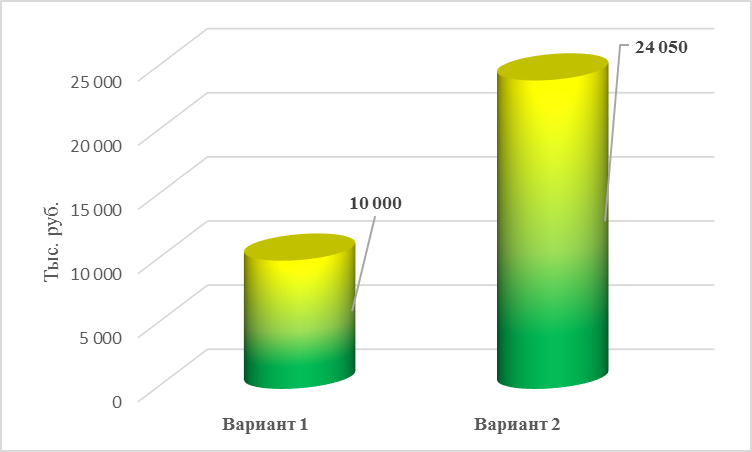 Рисунок 8.1 - Капитальные вложения в варианты развития системы санитарной очистки территории городского округа Эгвекинот.Предполагаемый тариф по вариантам № 1 и № 2 представлен на рисунке 8.2.Рисунок 8.2 - Тариф по вариантам № 1 и № 2Данные по которым построен график тарифа на ТКО представлен в таблице 8.2.Таблица 8.2.- Динамика тарифа по вариантам, руб/м3РАЗРАБОТАНАГосударственным  казённым учреждением «Управление капитального строительства Чукотского автономного округа»УТВЕРЖДЕНАПостановлением Администрации городского округа Эгвекинот от       №   -па№ п/пНаименование показателяЕдиница измеренияСовременное состояниеРасчетный срокТерриторияТерриторияТерриторияТерриторияТерритория1Общая площадь земель в границах населенных пунктов1.1п. Эгвекинотга872787271.2п. Мыс Шмидтага129912991.3п. Ленинградскийга4824821.4с. Амгуэмага7907901.5с. Ванкаремга1951951.6с. Конергинога3593591.7с. Рыркайпийга3843841.8с. Уэлькальга3203201.9с. Нутэпэльменга9949941.10с. Ушаковскоега5555№ п/пНаименование показателяЕдиница измеренияСовременное состояниеРасчетный срокОбъекты социального и культурно-бытового обслуживания населения Объекты социального и культурно-бытового обслуживания населения Объекты социального и культурно-бытового обслуживания населения Объекты социального и культурно-бытового обслуживания населения Объекты социального и культурно-бытового обслуживания населения 1Объекты учебно-образовательного назначения1.1Детское дошкольное учреждениеобъект 131.1Детское дошкольное учреждениемест1922421.1Детское дошкольное учреждениемест1922421.2Общеобразовательная школаобъект 111.2Общеобразовательная школамест3613811.2Общеобразовательная школамест3613811.3Внешкольные учрежденияобъект111.3Внешкольные учреждениямест2Объекты здравоохранения и социального обеспечения2.1Больницаобъект222.1Больницакойко-мест52522.2ФАПобъект442.3Амбулаторияобъект222.4Поликлиникаобъект112.4Поликлиникапосещений в смену2472472.5Филиал Центра гигиены и эпидемиологииобъект112.6ГУЧ Противотуберкулезный санаторийобъект113Объекты культурно-досугового назначения3.1Дом культуры, клубобъект883.1Дом культуры, клубмест9309303.1Дом культуры, клубмест9309303.2Библиотекаобъект 113.2Библиотекачеловек вместимости40403.2Библиотекачеловек вместимости40403.3Музейобъект 113.3Музейчеловек вместимости1201204Объекты физической культуры и спорта4.1Спортивная площадкаобъект11134.2Спортивный залобъект11114.3Борцовский залобъект114.4Тренажёрный залобъект114.4Тренажёрный залчеловек вместимости16164.5Стадионобъект114.6Спортивный комплексобъект-24.7Тиробъект114.7Тирчеловек вместимости10104.8Горнолыжная базаобъект114.9Плавательный бассейнобъект114.10Дом спортаобъект114.10Дом спортачеловек вместимости61614.11Крытый катокобъект114.11Крытый катокчеловек вместимости50505Объекты социального обеспечения 5.1Иультинский районный филиал ГУ «Чукотский окружной комплексный Цент социального обслуживания населения»объект115.2Пункт социального обслуживания села Амгуэмаобъект115.2Пункт социального обслуживания села Конергинообъект115.4Пункт социально обслуживания села Уэлькальобъект115.5Пункт социального обслуживания села Нутэпэльменобъект115.6Пункт социального обслуживания села Ванкаремобъект11№ п\п Населенный пунктРасстояние до ближайшего населенного пункта, кмГод ввода в эксплуатациюПлощадь объекта, гаПлощадь объекта, гаРазмер СЗЗ, мМощность объектаМощность объектаНакоплено всегоНакоплено всего№ п\п Населенный пунктРасстояние до ближайшего населенного пункта, кмГод ввода в эксплуатациюбез СЗЗс учетом СЗЗРазмер СЗЗ, мм3/годт/годм3т1.Эгвекинот2,519911,27,851 00042000,0011000443271,6835002.Конергино1,519932,57,851 00024900,006600159915,6279003.Ванкарем219941,447,851 000530,001402499,9729004.Нутэпэльмен1,519940,937,851 00075,00201218,043205.Амгуэма219916,257,851 00056500,0014800402196,7637006.Уэлькаль2,319940,567,851 00017700,00470093021,17198007.Рыркайпий2,4197467,855001838,3043252433,3912321,85№п/пПоказателиЕд. изм.Принято в тариф 2016 годаПринято в тариф 2016 года2017 год2017 год2018 год2019 год2020 год2021 год№п/пПоказателиЕд. изм.с 01.07.2016годпредлож предпр.предлож. КомитетаПредложение КомитетаПредложение КомитетаПредложение КомитетаПредложение Комитета№п/пПоказателиЕд. изм.с 01.07.2016годпредлож предпр.предлож. КомитетаПредложение КомитетаПредложение КомитетаПредложение КомитетаПредложение Комитета1234567891011Производственные показателиПроизводственные показателиПроизводственные показателиПроизводственные показателиПроизводственные показателиПроизводственные показателиПроизводственные показателиПроизводственные показателиПроизводственные показателиПроизводственные показателиПроизводственные показатели1Обработано, обезврежено и захоронено твердых коммунальных отходовм³11 183,611 183,68 970,88 970,88 970,88 970,88 970,88 970,8в т.ч. от собственных производств-"-39,839,856,856,856,856,856,856,82Обработано, обезврежено и захоронено ТКО от потребителейм³11 143,811 143,88 914,08 914,08 914,08 914,08 914,08 914,0в т.ч. от населения:-"-0,00,06 541,06 541,06 541,06 541,06 541,06 541,0 - городского-"-0,00,04 891,44 891,44 891,44 891,44 891,44 891,4- сельского-"-0,00,01 649,61 649,61 649,61 649,61 649,61 649,6в т.ч от бюджетных-"-9 670,29 670,21 055,91 055,91 055,91 055,91 055,91 055,9в т.ч. от прочих-"-1 473,61 473,61 317,11 317,11 317,11 317,11 317,11 317,1Необходимая валовая выручкаНеобходимая валовая выручкаНеобходимая валовая выручкаНеобходимая валовая выручкаНеобходимая валовая выручкаНеобходимая валовая выручкаНеобходимая валовая выручкаНеобходимая валовая выручкаНеобходимая валовая выручкаНеобходимая валовая выручкаНеобходимая валовая выручка1Текущие расходытыс. руб.4 702,34 588,212 194,96 429,16 601,46 756,56 916,87 082,21.1Операционные расходытыс. руб.4 149,34 048,64 810,04 591,74 764,04 919,25 079,45 244,81.1.1Производственные расходы, в т.ч.:тыс. руб.3 722,33 632,04 205,03 984,64 134,24 268,84 407,84 551,41.1.1.1расходы на приобретение сырья и материалов и их хранение-"-1,21,10,00,00,00,00,00,01.1.1.3расходы на оплату труда производственного персонала-"-360,1351,3539,7542,5562,8581,2600,1619,61.1.1.4отчисления на социальные нужды производственного персонала-"-108,8106,1137,3138,1143,3147,9152,8157,71.1.1.5прочие производственные расходы, в т.ч.:-"-3 252,33 173,33 528,03 304,13 428,03 539,73 655,03 774,01.1.1.5.1цеховые расходы, в т.ч.-"-272,8266,2319,9321,2333,3344,1355,3366,91.1.1.5.1.1расходы на оплату труда цехового персонала-"-132,0128,8198,2199,3206,7213,5220,4227,61.1.1.5.1.2отчисления на социальные нужды цехового персонала-"-31,130,326,626,827,828,729,630,61.1.1.5.1.3прочие цеховые расходы-"-109,7107,095,095,298,8102,0105,3108,71.1.1.5.2услуги автотранспорта-"-2 979,52 907,23 208,12 982,93 094,83 195,63 299,73 407,11.1.2Ремонтные расходы, в т.ч.:-"-0,00,00,00,00,00,00,00,01.1.3Административные расходы , в т.ч.:-"-427,0416,7605,1607,1629,9650,4671,6693,41.1.3.1расходы на оплату работ и услуг, выполняемых сторонними организациями, в т.ч.:-"-88,486,2182,7182,5189,3195,5201,8208,41.1.3.1.1услуги связи и интернет-"-2,32,312,112,012,412,813,313,71.1.3.1.3информационные услуги 0,00,01,11,11,11,21,21,31.1.3.1.4прочие расходы86,083,9169,5169,4175,7181,5187,4193,51.1.3.2расходы на оплату труда административно-управленческого персонала-"-277,9271,1367,6369,5383,4395,9408,8422,11.1.3.3отчисления на социальные нужды административно-управленческого персонала-"-60,859,354,855,157,159,060,962,91.2Неподконтрольные расходытыс. руб.553,0539,67 384,81 837,40,00,00,00,01.2.1Расходы на арендную плату, лизинговые платежи, концессионная плата , в т.ч:-"-234,0228,4439,2439,2439,2439,2439,2439,21.2.1.2аренда земельных участков-"-234,0228,4439,2439,2439,2439,2439,2439,21.2.2Расходы, связанные с оплатой налогов и сборов, в т.ч.:-"-319,0311,26 945,61 398,11 398,11 398,11 398,11 398,11.2.2.1плата за негативное воздействие на окружающую среду-"-319,0311,26 945,61 398,11 398,11 398,11 398,11 398,12Амортизация, в т.ч.:тыс. руб.0,00,00,00,00,00,00,00,03Корректировка НВВтыс. руб.0,00,00,00,00,00,00,00,03.1Недополученные доходы/расходы прошлых периодов, в т.ч.-"-0,00,00,00,00,00,00,00,03.2Избыток средств, полученный в предыдущем периоде-"-0,00,00,00,00,00,00,00,03.3Величина сглаживания НВВ, определенная органом регулирования-"-0,00,000,000,004Расходы - всего, в т.ч.:тыс. руб.4 702,34 588,212 194,96 429,16 601,46 756,56 916,87 082,25Себестоимость 1 м³руб.420,46410,261 359,39716,67735,87753,17771,03789,476Расходы на реализуемую продукциютыс. руб.4 685,44 571,812 104,76 375,36 546,26 700,26 859,27 023,37Прибыль, всеготыс. руб.14,414,09,273,575,276,778,380,07.3   нормативная прибыль-"-14,414,09,29,29,29,29,29,27.3.3расходы на выплаты, предусмотренные коллективными договорами-"-14,414,09,29,29,29,29,29,2Нормативная прибыль%0,30,30,10,10,80,80,80,77.4Расчетная предпринимательская прибыль гарантирующей организациитыс. руб.0,00,00,064,366,067,669,270,8Расчетная предпринимательская прибыль гарантирующей организации%0,01,01,01,01,01,08Необходимая валовая выручкатыс. руб.4 699,84 585,812 113,96 448,76 621,46 776,96 937,57 103,39Тарифруб/м³421,74411,521 358,96723,44742,81760,25778,27796,87№ п\пПочтовый адресземельного участкаНаселенныйпунктЗемлепользовательКатегория земельЦель использованияземельного  участкаВидправа на землюПлощадьзем.участкака, га1.п. Эгвекинот  2-я  косаЭгвекинотМУП ЖКХ "Иультинское"Земли нас.пунктовСвалка  (новая)Аренда1,22.с. КонергиноКонергиноМУП ЖКХ "Иультинское"Земли нас.пунктовСвалкаАренда2,53.с. ВанкаремВанкаремМУП ЖКХ "Иультинское"Земли нас.пунктовСвалкаАренда1,444.с. НутэпэльменНутэпэльменМУП ЖКХ "Иультинское"Земли нас.пунктовСвалкаАренда0,935.с. АмгуэмаАмгуэмаМУП ЖКХ "Иультинское"Земли нас.пунктовСвалкаАренда6,256.с. УэлькальУэлькальМУП ЖКХ "Иультинское"Земли нас.пунктовСвалкаАренда0,567.с. РыркайпийРыркайпийМУП ЖКХ "Иультинское"Земли нас.пунктовСвалкаАренда6,08.с. Амгуэма  94 кмАмгуэмаМУП СХП   "Амгуэма"Земли нас.пунктовСвалкаАренда2,0КлассНаименование Степень воздействия на окружающую средуРезультат воздействия на экосистемуПериод восстановления экосистемы1Чрезвычайно опасныеОчень высокаяВ результате накопления отходов первого класса происходят необратимые нарушения в экологической системеОтсутствует, происходят необратимые нарушения2Высокоопасные ВысокаяЭкологическое равновесие системы сильно нарушаетсяНе менее 30 лет после полного устранения источника воздействия3Умеренно опасныеСредняя-Самовосстановление от 10 лет после снижения уровня воздействия4МалоопасныеНизкая-От 3-х лет5Практически неопасныеОчень низкая-Экологическая система и ее компоненты не нарушеныКомпонентТКО жилищного фонда,%Среднее значение, %ТКО общественных и торговых предприятий, %Среднее значение, %Пищевые отходы27 – 373213 – 1615Бумага, картон37 – 413945 – 5248Дерево1 – 223 – 53Черный металлолом3 – 443 – 44Цветной металлолом1 - 221 – 43Текстиль3 – 543 – 53Кости1 – 21,51 – 21Стекло2 – 32,51 – 22Камни, штукатурка0,5 – 112 – 32Кожа, резина0,5 – 111 – 22Пластмасса5 – 658 – 1210Прочее1 – 212 – 32Отсев (менее 15 мм)5 - 765 - 75ИТОГОИТОГО100100МатериалСодержание, % по массеСоставляющиеДерево60Мебель, обрезки деревьев, ящики, фанераБумага, картон6Упаковочные материалыПластмасса4Тазы, линолеум, пленкаКерамика, стекло15Раковины, унитазы, листовое стеклоМеталл10Бытовая техника, велосипеды, радиаторы отопления, детали автомобилейРезина, кожа, изделия из смешанных материалов5Шины, чемоданы, диваны, телевизорыКомпонентКлиматическая зонаКлиматическая зонаКлиматическая зонаКомпонентСредняяЮжнаяСевернаяПищевые отходы35-4540-4932-39Бумага, картон32-3522-3026-35Дерево1-21-22-5Черный металлолом3-42-34-6Цветной металлолом0,5-1,50,5-1,50,5-1,5Текстиль3-53-54-6Кости1-21-21-2Стекло2-32-34-6Кожа, резина0,512-3Камни,штукатурка0,5-111-3Платсмасса3-43-63-4Прочее1-23-41-2Отсев5-76-84-6КомпонентРазмер фракцийРазмер фракцийРазмер фракцийРазмер фракцийРазмер фракцийКомпонент>250150-250100-15050-100<50Пищевые отходы-0-12-107-12,617-21Бумага,  картон3-88-109-117-82-5Дерево0,50-0,50-0,50,50-0,5Металл-0-10,5-1,00,8-1,60,3-0,5Текстиль0,2-1,31-1,50,5-10,3-0,80-0,6Кости---0,3-0,50,5-0,9Стекло-0-0,30,3-11-21-1,6Кожа, резина-0-10,5-20,5-1,5-Камни,  штукатурка--0,2-10,5-1,80,5-2Пластмасса0-0,20,5-11-2,21-2,50,2-0,5Прочее0-0,30,2-0,60-0,50-0,40-0,5Отсев (менее 15 мм)----4,-6Всего7,013,322,125,332,3Способ прессованияДавление, кг/см2(105 Па)Степень уплотненияПримечаниеПри сбореПри сбореПри сбореПри сбореПрессование «сухих» отходов в учреждениях, торговых предприятиях1-23-6Ломка коробок, емкостейПри транспортированииПри транспортированииПри транспортированииПри транспортированииПрессование в мусоровозе0,2-11,5-3То жеПрессование при перегрузке0,3-0,62-2,5То жеПри переработке и захороненииПри переработке и захороненииПри переработке и захороненииПри переработке и захороненииПослойное уплотнение на свалке13-4Прессование на специальных прессах при захоронении на свалки50-1008-10Интенсивное выделение влаги 9до 80-90% всей влаги ТКОИзготовление крупных блоков для захоронения в море50-30010Интенсивное выделение влаги 9до 80-90% всей влаги ТКОНаименованиеПоказатель, %Картофель и его очистки38-50Другие овощи9-15Фрукты18-24Мясо, колбасы3-5Мясные кости3-4Рыба, рыбные кости3-4Хлеб и хлебопродукты2Молочные продукты0,5Яичная скорлупа0,5Прочие (не пищевые) отходы, упаковка5-15НаименованиеПоказатель, %Влага общая72-85Сухое вещество В том числе:-протеин-жир-безазотистые экстрактивные вещества-клетчатка-зола15-281,7-4,40,4-1,611,45-15,51-31,8-2,4Отходообразующий вид деятельности, процессНаименование вида отходаКод отхода по ФККОКлассопасностиОсвещение помещений и территориилампы ртутные, ртутно-кварцевые, люминесцентные, утратившие потребительские свойства4 71101 01 52 11Техобслуживаниеавтотранспортааккумуляторы свинцовые отработанные неповрежденные, с электролитом9 20 110 0 53 22Эксплуатацияавтотранспортаотходы минеральных масел моторных4 06 110 013133Техобслуживание автотранспорта и оборудованияобтирочный материал, загрязненный нефтью или нефтепродуктами (содержание нефти или нефтепродуктов менее 15%)9 19 204 02 60 44Эксплуатация итехобслуживаниеавтотранспортапокрышки пневматических шин с тканевым кордом отработанные9 21130 01 50 44Жизнедеятельность работников, уборка помещений и территориймусор от офисных и бытовых помещений организаций несортированный (исключая крупногабаритный)7 33 100 01 72 44Жизнедеятельность населения жилого фондаотходы из жилищ несортированные исключая крупногабаритные)7 31110 01 72 44Мойка автотранспортаобтирочный материал, загрязненный нефтью или нефтепродуктами содержание нефти или нефтепродуктов менее 15%)9 19 204 02 60 44Обработка древесиныопилки и стружка натуральной чистой древесины несортированные3 05 29111 20 55Ремонт автотранспорта и инженерных сетейлом и отходы, содержащие незагрязненные черные металлы в виде изделий, кусков, несортированные4 61010 01 20 55№ п/пПоказателиЕд. изм.2018 год2018 год№ п/пПоказателиЕд. изм.предлож. предпр.предлож. Комитета123451Обработано, обезврежено и размещено ТКОм³8 970,88 914,01в т.ч. от собственных производств-"-56,80,012Обработано, обезврежено и размещено ТКО от потребителей, в том числе:м³8 914,08 914,02   от населения:-"-6 541,06 541,02     - городского-"-4 891,44 891,42     - сельского-"-1 649,61 649,62  от бюджетных-"-1 055,91 055,92  от прочих-"-1 317,11 317,1№ п/пНаименование вида отходаКод отхода по ФККОКласс опасностиОпасные свойства, которые могут привести к аварийной ситуацииВозможные аварийные (внештатные) ситуацииПротивоаварийные мероприятияМеры по ликвидации аварий1Лампы ртутные, ртутно-кварцевые, люминесцентные, утратившие потребительские свойства4 71 101 01 52 1 1ТоксичностьБой лампхранить в закрытых помещениях с ограниченным доступом в закрытой заводской упаковке. Не допускать бой ламп.В случае боя ламп необходимо проведение демеркуризационных мероприятий. Все меры принимаются в соответствии с имеющейся инструкцией.2Аккумуляторы свинцовые отработанные неповрежденные, с электролитом9 20 110 01 53 22ТоксичностьБой аккумуляторов с разливом электролитаОтходы хранить на поддонах в помещении с бетонным полом. При погрузо-разгрузочных работах соблюдать меры безопасности.В случае разлива кислоты нейтрализовать щелочными растворами, затем обильно смыть водой. Все меры принимаются в соответствии с имеющейся инструкцией.3Покрышки пневматических машин с тканевым кордом отработанные9 21 130 01 50 44Не установленыВозгорание с выделением в ОС токсичных веществПри обращении с отходами соблюдать требования пожарной безопасности.При возгорании тушить рекомендуется пеной или иными средствами пожаротушения. Все меры принимаются в соответствии с имеющейся инструкцией.4Опилки и стружка натуральной чистой древесины несортированные3 05 291 11 20 55Не установленыВозгорание с выделением в ОС токсичных веществПри обращении с отходами соблюдать требования пожарной безопасности.При возгорании тушить рекомендуется пеной или иными средствами пожаротушения. Все меры принимаются в соответствии с имеющейся инструкцией.5Отходы минеральных масел моторных4 06 110 01 31 33ПожароопасностьРозлив и возгораниеВсе операции с отходами выполнять строго с соблюдением норм противопожарной безопасности. Места накопления отходов располагать на удалении от возможных источников возгорания, оборудовать необходимым противопожарным инвентарем и надписью: "Огнеопасно". Вблизи мест накопления отходов запрещается курение, проведение сварочных работ и использование других источников открытого огня. Слив отходов осуществлять в промаркированные ёмкости, установленные на металлических поддонах на твердом водонепроницаемом покрытии. При возгорании тушить рекомендуется пеной или иными средствами пожаротушения. В случае пролива, отходы немедленно убирать с помощью ветоши. Все меры принимаются в соответствии с имеющейся инструкцией.6Обтирочный материал, загрязненный нефтью или нефтепродуктами (содержание нефти менее 15 %)9 19 204 02 60 44ПожароопасностьВозгорание Все операции с отходами выполнять строго с соблюдением норм противопожарной безопасности. Места накопления отходов располагать на удалении от возможных источников возгорания, оборудовать необходимым противопожарным инвентарем и надписью: "Огнеопасно". Вблизи мест накопления отходов запрещается курение, проведение сварочных работ и использование других источников открытого огня. Отходы накапливать в закрытых ёмкостях.При возгорании тушить рекомендуется пеной или иными средствами пожаротушения. В случае пролива, отходы немедленно убирать с помощью ветоши. Все меры принимаются в соответствии с имеющейся инструкцией.7Лом и отходы, содержащие незагрязненные черные металлы в виде изделий, кусков, несортированные 4 61 010 01 20 55Не установленыРаспыление (перемещение) отхода за границы площадки хранения с твердым водонепроницаемым покрытиемОтходы хранить на открытой площадке с твердым покрытием. При погрузо-разгрузочных работах соблюдать меры безопасности.Собрать рассыпанные отходы на площадку накопления. Все меры принимаются в соответствии с имеющейся инструкцией.8Мусор от офисных и бытовых помещений организаций несортированный(исключая крупногабаритный)7 33 100 01 72 44Не установленыРассыпание отходов за границы площади хранения с твердым водонепроницаемы покрытием; при длительном хранении - загнивание и разложениеОтходы хранить в закрытых металлических контейнерах, установленных на площадках с твердым водонепроницаемым покрытием. Не допускать переполнение контейнеров.Собрать рассыпанные отходы на площадку накопления. Все меры принимаются в соответствии с имеющейся инструкцией.9Отходы из жилищ не сортированные (исключая крупногабаритные)7 31 110 01 72 44Не установленыРассыпание отходов за границы площади хранения с твердым водонепроницаемы покрытием; при длительном хранении - загнивание и разложениеОтходы хранить в закрытых металлических контейнерах, установленных на площадках с твердым водонепроницаемым покрытием. Не допускать переполнение контейнеров.Собрать рассыпанные отходы на площадку накопления. Все меры принимаются в соответствии с имеющейся инструкцией.ПоказательПо ГОСТ 12917-78По ГОСТ 12917-78По ГОСТ 12917-78По ГОСТ 12917-78Вместимость, м30,10,550,758Масса, кг21901054200Размеры, мм-длина5509809803400Основные характеристикиОсновные характеристикиТип базового шассиКАМАЗ-43253Вместимость моечной камеры3000 лОбщая вместимость баков для чистой воды6000 лОбщая вместимость баков для отработанной воды6000 лКоличество внутренних моечных головок в моечной камере1 штКоличество внешних моечных головок в моечной камере8 штЕмкость мусоросборочных контейнеров, с которыми возможнаработа манипулятора0,36 м3, 0,66 м3, 0,75 м3, 0,8 м3и 1,1 м3Давление воды в напорном трубопроводе моечных головок100 барРасход воды на мойку одного контейнера60 л/контейнерЭксплуатационная производительность машины30 шт/чГабаритные размеры, мм:Габаритные размеры, мм:Длина8600Ширина2500Высота3880Общая масса снаряженной машины9200 кгПолная масса машины15200 кг№ п/пНаименованиеЕдиные тарифы, руб./куб.мЕдиные тарифы, руб./куб.м№ п/пНаименованиес 01.03.2018 г.по 30.06.2018 г.с 01.07.2018 г.по 31.12.2018 г.12341.Участок ЭгвекинотУчасток ЭгвекинотУчасток Эгвекинот1.1.Потребители, кроме населения (без НДС)1 534,901 534,901.2.Население (с НДС)789,86789,862.Участок АмгуэмаУчасток АмгуэмаУчасток Амгуэма2.1.Потребители, кроме населения (без НДС)3 801,283 801,282.2.Население (с НДС)2 023,642 023,643.Участок ВанкаремУчасток ВанкаремУчасток Ванкарем3.1.Потребители, кроме населения (без НДС)13 828,6613 828,663.2.Население (с НДС)1 184,431 184,434.Участок КонергиноУчасток КонергиноУчасток Конергино4.1.Потребители, кроме населения (без НДС)4 541,234 541,234.2.Население (с НДС)1 780,541 780,545.Участок Мыс Шмидта-РыркайпийУчасток Мыс Шмидта-РыркайпийУчасток Мыс Шмидта-Рыркайпий5.1.Потребители, кроме населения (без НДС)6 255,136 255,135.2.Население (с НДС)953,04953,046.Участок НутэпэльменУчасток НутэпэльменУчасток Нутэпэльмен6.1.Потребители, кроме населения (без НДС)7 064,257 064,256.2.Население (с НДС)1 192,501 192,507.Участок УэлькальУчасток УэлькальУчасток Уэлькаль7.1.Потребители, кроме населения (без НДС)6 269,716 269,717.2.Население (с НДС)1 563,451 563,45№ п/пПоказателиЕд. изм.2018 год2018 годПринято в тариф 2018 года с календарной разбивкойПринято в тариф 2018 года с календарной разбивкойПринято в тариф 2018 года с календарной разбивкой№ п/пПоказателиЕд. изм.предл. предпр.предл. Комитетас 01.03.18 по 30.06.18с 01.07.18 по 31.12.18год12345678ЭгвекинотЭгвекинотЭгвекинотЭгвекинотЭгвекинотЭгвекинотЭгвекинотЭгвекинот1Обработано, обезврежено и размещено ТКОм³6321,816304,796304,796304,796304,79в т.ч. от собственных производств-"-17,019000000000002Обработано, обезврежено и размещено ТКО от потребителей, в том числе:м³6304,796304,796304,796304,796304,79   от населения:-"-4891,424891,424891,424891,424891,42     - городского-"-4891,424891,424891,424891,424891,42     - сельского-"-00000  от бюджетных-"-423,373423,373423,373423,373423,373  от прочих-"-990,003990,003990,003990,003990,003АмгуэмаАмгуэмаАмгуэмаАмгуэмаАмгуэмаАмгуэмаАмгуэмаАмгуэма1Обработано, обезврежено и размещено ТКОм³1139,711135,711135,711135,711135,71в т.ч. от собственных производств-"-4000000000002Обработано, обезврежено и размещено ТКО от потребителей, в том числе:м³1135,711135,711135,711135,711135,71   от населения:-"-624,42624,42624,42624,42624,42     - городского-"-00000     - сельского-"-624,42624,42624,42624,42624,42  от бюджетных-"-334,048334,048334,048334,048334,048  от прочих-"-177,243177,243177,243177,243177,243КонергиноКонергиноКонергиноКонергиноКонергиноКонергиноКонергиноКонергино1Обработано, обезврежено и размещено ТКОм³325,23318,955318,955318,955318,955в т.ч. от собственных производств-"-6,275000000000002Обработано, обезврежено и размещено ТКО от потребителей, в том числе:м³318,955318,955318,955318,955318,955   от населения:-"-141,53141,53141,53141,53141,53     - городского-"-00000     - сельского-"-141,53141,53141,53141,53141,53  от бюджетных-"-141,533141,533141,533141,533141,533  от прочих-"-35,89235,89235,89235,89235,892УэлькальУэлькальУэлькальУэлькальУэлькальУэлькальУэлькальУэлькаль1Обработано, обезврежено и размещено ТКОм³280,756275,855275,855275,855275,855в т.ч. от собственных производств-"-4,901000000000002Обработано, обезврежено и размещено ТКО от потребителей, в том числе:м³275,855275,855275,855275,855275,855   от населения:-"-214,91214,91214,91214,91214,91     - городского-"-00000     - сельского-"-214,91214,91214,91214,91214,91  от бюджетных-"-53,04153,04153,04153,04153,041  от прочих-"-7,9047,9047,9047,9047,904ВанкаремВанкаремВанкаремВанкаремВанкаремВанкаремВанкаремВанкарем1Обработано, обезврежено и размещено ТКОм³23,0421,421,421,421,4в т.ч. от собственных производств-"-1,64000000000002Обработано, обезврежено и размещено ТКО от потребителей, в том числе:м³21,421,421,421,421,4   от населения:-"-14,814,814,814,814,8     - городского-"-00000     - сельского-"-14,814,814,814,814,8  от бюджетных-"-5,45,45,45,45,4  от прочих-"-1,21,21,21,21,2НутэпэльменНутэпэльменНутэпэльменНутэпэльменНутэпэльменНутэпэльменНутэпэльменНутэпэльмен1Обработано, обезврежено и размещено ТКОм³11,1439,69,69,69,6в т.ч. от собственных производств-"-1,543000000000002Обработано, обезврежено и размещено ТКО от потребителей, в том числе:м³9,69,69,69,69,6   от населения:-"-88888     - городского-"-00000     - сельского-"-88888  от бюджетных-"-1,61,61,61,61,6  от прочих-"-00000Мыс Шмидта-РыркайпийМыс Шмидта-РыркайпийМыс Шмидта-РыркайпийМыс Шмидта-РыркайпийМыс Шмидта-РыркайпийМыс Шмидта-РыркайпийМыс Шмидта-РыркайпийМыс Шмидта-Рыркайпий1Обработано, обезврежено и размещено ТКОм³869,15847,727847,727847,727847,727в т.ч. от собственных производств-"-21,423000000000002Обработано, обезврежено и размещено ТКО от потребителей, в том числе:м³847,727847,727847,727847,727847,727   от населения:-"-645,93645,93645,93645,93645,93     - городского-"-00000     - сельского-"-645,93645,93645,93645,93645,93  от бюджетных-"-96,92996,92996,92996,92996,929  от прочих-"-104,868104,868104,868104,868104,868Наименование параметраВеличинаБазовое шассиМАЗ 5551Вместимость кузова полезная, м313,0 +- 0,2Масса загружаемых отходов, кг7 860Коэффициент уплотнения мусораДо 3,02Грузоподъемность манипулятора700Полная масса, кг18 000Масса спецоборудования, кг4 000Габаритные размеры, мм:Длина6 200Ширина2 500Высота3 415Наименование параметраВеличинаБазовое шассиЗИЛ-432932Вместимость кузова полезная, м310Масса загружаемых отходов, кг4 350Коэффициент уплотнения мусораДо 3Грузоподъемность манипулятора700Полная масса, кг11 000Масса спецоборудования, кг2 400НаименованиеКоличество, %Картофель и его очистки38...50Другие овощи9...15Фрукты18...24Мясо, колбасы3...5Мясные кости3...4Рыба, рыбные кости2...3Хлеб и хлебопродукты2Молочные продукты0.5Яичная скорлупа0.5Прочие	(непищевые)отходы, упаковка5..15НаименованиеКоличество, %Влага общая72...85Сухое вещество15...28В том числе:протеин1,7...4,4жир0,4...1,6безазотистые экстрактивные вещества11,4...15,5клетчатка1...3зола1,8...2,4Наименование показателяВеличина Основная мощность, кВт/кВА200/250Резервная мощность, кВт/кВА 220/275Род токапеременныйНапряжение, кВ0,4Частота, Гц50Номинальный коэффициент мощности (cos f) 0,8Номинальный ток, А360ДвигательДизельЯМЗ 6503.10 Число и расположение цилиндровL6 (рядное)Диаметр цилиндра, мм123Ход поршня, мм156Рабочий объем цилиндров, л11,12Частота вращения вала двигателя, мин-1 1 500Степень сжатия16,4Система топливоподачи Common Rail System 2 (Bosch)Удельный расход топлива при номинальной мощностиДТ, л6 - 8Генераторный газ, нм3/ч450 - 550Силовой одноопорный генераторLEROY - 46.2L6  Охлаждающая жидкостьантифриз  Предпусковой подогревательПЖД-30  Щит местного управления 1  Аккумуляторные батареи 2шт  Глушитель с деталями газовыхлопа   Блоконтейнер Исп. «Север»  Щкаф кабельного ввода  Топливный бак V = 300л  Система аварийной и приточно-вытяжной вентиляцииРучная  Огнетушители ОУ-3  Аккумуляторный шкаф, шт1  Система пожаротушения с автоматизацией 1Ресурс до капитального ремонта, ч15 000Габаритные размеры открытой ГДЭУ, мм ДxШxВ 2925x1285x1720Загрязняющее вещество (ЗВ)Результаты измерений массовых концентраций (н.у.), мг/м3 Результаты измерений массовых концентраций (н.у.), мг/м3 Результаты измерений массовых концентраций (н.у.), мг/м3 Результаты измерений массовых концентраций (н.у.), мг/м3 Результаты измерений массовых концентраций (н.у.), мг/м3 НДНДЗагрязняющее вещество (ЗВ)С1С2С3С ср.С макс.МВИПогрешность, %Кислород---11,211,8М-МВИ-172-0625∑ Азота оксидов (NОx) в пересчете на NO2---153164М-МВИ-172-0625Сера диоксид---14М-МВИ-172-0625Углерод оксид ---358574М-МВИ-172-0625Углерод (Сажа)5,36,96,46,26,9ГОСТ Р 50820-9525Бенз(а)пирен<0,000006<0,000006<0,000006<0,000006<0,000006ПНД Ф 13.1.16-9825Фенол0,1190,1300,1240,1240,130М-1425Формальдегид0,330,360,340,340,36ПНД Ф 13.1.35-0225Керосин (сумма углеводородов)3,55,32,33,75,3ПНД Ф 13.1.6-9725№Наименование поз.Количество,штСумма, руб, с НДС1Участок подготовки сырья*1Не вкл.2Реактор-газификатор РГК-600, контейнерное исп.15Комплекс газоподготовки, 16Газодизельная эл.станция 200кВт, контейнерное исп.17Комната управления, коммутатор, ВРУ, контейнерное исп.18Монтаж и пусконаладка1ИТОГО12.800.000,00ОПЦИИ9Дополнительная газоочистка (скруббер, адсорбер)расчет, от сырья.10Блок когенерации1от 1.250.000,0011Рабочее и эскизное проектирование1Дог. 12Доставка оборудованияНе вкл.№ п/пНаименование ЗВКонцентрация ЗВ (С), г/м3Концентрация ЗВ (С), г/м3Индекс токсичности (Т=С/ПДКм.рИндекс токсичности (Т=С/ПДКм.р№ п/пНаименование ЗВсредняямаксимальнаясредниймаксимальный1.Оксид углерода0,52,51005002.Оксид азота0,140,16164718823.Диоксид серы0,0180,095361904.Бензол1,323,088020005.Толуол1,866,0310060006.Ацетон0,70,8200022857.Взвешенные вещества-0,056-3738.Хлорсодержащие соединения (HCl)0,3850,648192532159.Фторсодержащие соединения (HF)0,00370,005185250Вид рекультивацииСроки стабилизации закрытых свалок для различных климатических зон, годСроки стабилизации закрытых свалок для различных климатических зон, годСроки стабилизации закрытых свалок для различных климатических зон, годВид рекультивацииюжнаясредняясевернаяПосев многолетних трав, создание пашни, сенокосов, газонов123Посадка кустарников, сеянцев223Посадка деревьев223Создание огородов, садов101015НаименованиеТип машинКраткая техническая характеристикаКраткая техническая характеристикаКраткая техническая характеристикатехнологических операцийТип машинБазовая машина или мощностьПроизводи тельность, м3/часЕмкость, м3Выполаживание откосов отваломбульдозерДЗ-42, ДТ-7544,8-Террасирование откосов бульдозером (для высотных свалокбульдозерДЗ-4Э, ДТ-7544,8-Погрузка и доставка на рекультивируемую территорию плодородных или потенциально плодородных земельБульдозер экскаваторДЗ-42, ДТ-75 ЭО- 432136.10.65их укладка и планировкабульдозер Автортанспорт*ДЗ-17, Т-130 КрАЗ-2566, 240л.с.44.8 32-26.515.5-8.3Вид рекультивацииВысота рекультивационного слоя, смВысота рекультивационного слоя, смВысота рекультивационного слоя, смВысота рекультивационного слоя, смВид рекультивацииВысота подстилающего слояВысота насыпного слоя плодородной земли, по зонамВысота насыпного слоя плодородной земли, по зонамВысота насыпного слоя плодородной земли, по зонамВид рекультивацииВысота подстилающего слояюжнаясредняясевернаяПосев многолетних15-20151515трав15-20151515Пашня15-2025-3020-2515-20Огороды15-2030-3525-3020-25Луга15-2010-1510-1510-15Сады15-2025-40/ 10-1525-40/ 10-1520-25 / 10-15Кустарники2025-3020-2515-20Деревья2030-40/ 10-1535-30/ 10-1520-25 / 10-15Климатическая зона jКлиматическая зона jКлиматическая зона jЮжнаяСредняяСевернаяДонник белый Клевер белый Костер безостый Люцерна желтая Люцерна синегибридная Овсяница бороздчатая Рейграс пастбищный Эспарцет песчаныйЕжа сборная Костер безостый Клевер красный Мятлик луговой Мятлик обыкновенный Овсяница красная Овсяница луговая Пырей бескорневищный Тимофеевка луговаяВолосенец сибирский Ежа сборная Клевер красный Мятлик луговой Мятлик обыкновенный Овсяница луговая Полевица белая Ти- мофеевка луговаяКатегории автодорогИнтенсивность движения, авт./сут.Минимальная ширина полностью очищенной поверхности проезжей части, мДопустимая толщина слоя снега на проезжей части, ммДопустимая толщина слоя снега на проезжей части, ммМаксимальный срок снегоочистки, час. Категории автодорогИнтенсивность движения, авт./сут.Минимальная ширина полностью очищенной поверхности проезжей части, мРыхлый снегУплотненный снегМаксимальный срок снегоочистки, час. I3000 – 7000730-4II1000 – 3000640-5III500 – 1000560-6IV200 – 5004707012VМенее 20038010016Категории автодорогКоличество выпавшего снега, мм, не болееКоличество выпавшего снега, мм, не болееКоличество выпавшего снега, мм, не болееКатегории автодорог51215I, II, III48 час.72 час.96 час.IV72 час.96 час.96 час.V96 час.120 час.144 час.ОперацияМашинаБорьба со снежно-ледяными образованиямиБорьба со снежно-ледяными образованиямиРаспределение технологических материаловРаспределитель	технологических материаловСгребание и сметание снегаПлужно-щеточный снегоочистительСкалывание уплотненного снега и льдаСкалыватель-рыхлительСгребание и сметание сколаПлужно-щеточный снегоочистительУдаление снега и сколаУдаление снега и сколаПерекидывание снега и скола на свободные площади Роторный снегоочистительСдвиганиеПлуг-совокПогрузка снега и скола в транспортные средстваСнегопогрузчикВывоз снега и сколаСамосвалКатегории автодорогИнтенсивность движения, авт./сут.Минимальная ширина полностью очищенной поверхности проезжей части, мДопустимая толщина слоя снега на проезжей части, ммДопустимая толщина слоя снега на проезжей части, ммМаксимальный срок снегоочистки, час. Категории автодорогИнтенсивность движения, авт./сут.Минимальная ширина полностью очищенной поверхности проезжей части, мРыхлый снегУплотненный снегМаксимальный срок снегоочистки, час. I3000 – 7000730-4II1000 – 3000640-5III500 – 1000560-6IV200 – 5004707012VМенее 20038010016Категории автодорогКоличество выпавшего снега, мм, не болееКоличество выпавшего снега, мм, не болееКоличество выпавшего снега, мм, не болееКатегории автодорог51215I, II, III48 час.72 час.96 час.IV72 час.96 час.96 час.V96 час.120 час.144 час.РежимИнтенсивность снегопада, мм/чТемпература снега, °СНорма расхода реагента, г/м2Продолжительность этапов, чПродолжительность этапов, чПродолжительность этапов, чПродолжительность этапов, чПродолжительность этапов, чРежимИнтенсивность снегопада, мм/чТемпература снега, °СНорма расхода реагента, г/м2выдержкаобработка реагентамиинтервалсгребание и сметаниевсегоПервый циклПервый циклПервый циклПервый циклПервый циклПервый циклПервый циклПервый циклПервый цикл10,5-1Выше -6150,751337,75От -6 до -1825Ниже -183521-3Выше -6150,251-34,25От -6 до -1825Ниже -18353Свыше 3Выше -6150,251-1,52,75От -6 до -1825Ниже -1835Последующие циклыПоследующие циклыПоследующие циклыПоследующие циклыПоследующие циклыПоследующие циклыПоследующие циклыПоследующие циклыПоследующие циклы10,5-1Выше -615-13,7537,75От -6 до -1825Ниже -183521-3Выше -61510,2534,25От -6 до -1825Ниже -18353Свыше 3Выше -615-10,251,52,75От -6 до -1825Ниже -1835Слой снега, смI категорияII категорияIII категориядо 62-33-44-6до 103-44-65-8до 154-65-86-10ОперацияТехнологические материалыТехнологические материалыОперацияпри t выше -15 °Спри t ниже -15 °ССнегоочисткаНеслеживающаяся смесь1Хлористый кальций, ХКФ2Скалывание льда:пассивный методТо жеХлористый кальцийпрофилактический методХКФХКФБорьба со скользкостью и гололедом:пассивный методПеско-соляная смесь на основе хлористого натрия-профилактический методНеслеживающаяся смесь, ХКФ-Снегоочистка	подъемов,	участков торможения автомобилейПеско-соляная смесь на основе хлористого натрияПеско-соляная смесь на основе хлористого кальцияОперацияМашинаТранспортировка смеси на пескобазу и его разгрузка Автомобили-самосвалыПодача смеси на просеивание Погрузчик-бульдозерПросеивание смесиВиброгрохотПодача смеси на площадку смешивания Ленточный транспортерРаспределение смеси ровным слоемБульдозерПросеивание смеси перед смешиваниемВиброгрохотРаспределение смесиВручнуюПеремешивание смеси ПогрузчикПеревозка к месту складирования Автомобили-самосвалыВариантМероприятияИнвестиции, тыс. руб.Вариант 1Строительство мобильного участка переработки ртутьсодержащих отходов (МУПРО)10 000 Итого Вариант 110 000Вариант 2Строительство газогенераторной электростанции ГГЭС-20015 000 Строительство мобильного участка переработки ртутьсодержащих отходов (МУПРО)10 000 Итого Вариант 224 050201620172018201920202021202220232024Вар.130,11208,37217,67226,99235,53244,10252,52260,75268,80Вар.230,98231,86239,41247,05254,29261,43268,44275,30281,98202520262027202820292030Вар.1276,99285,36293,55301,63309,54317,42Вар.2288,83295,88238,58245,54252,70259,83